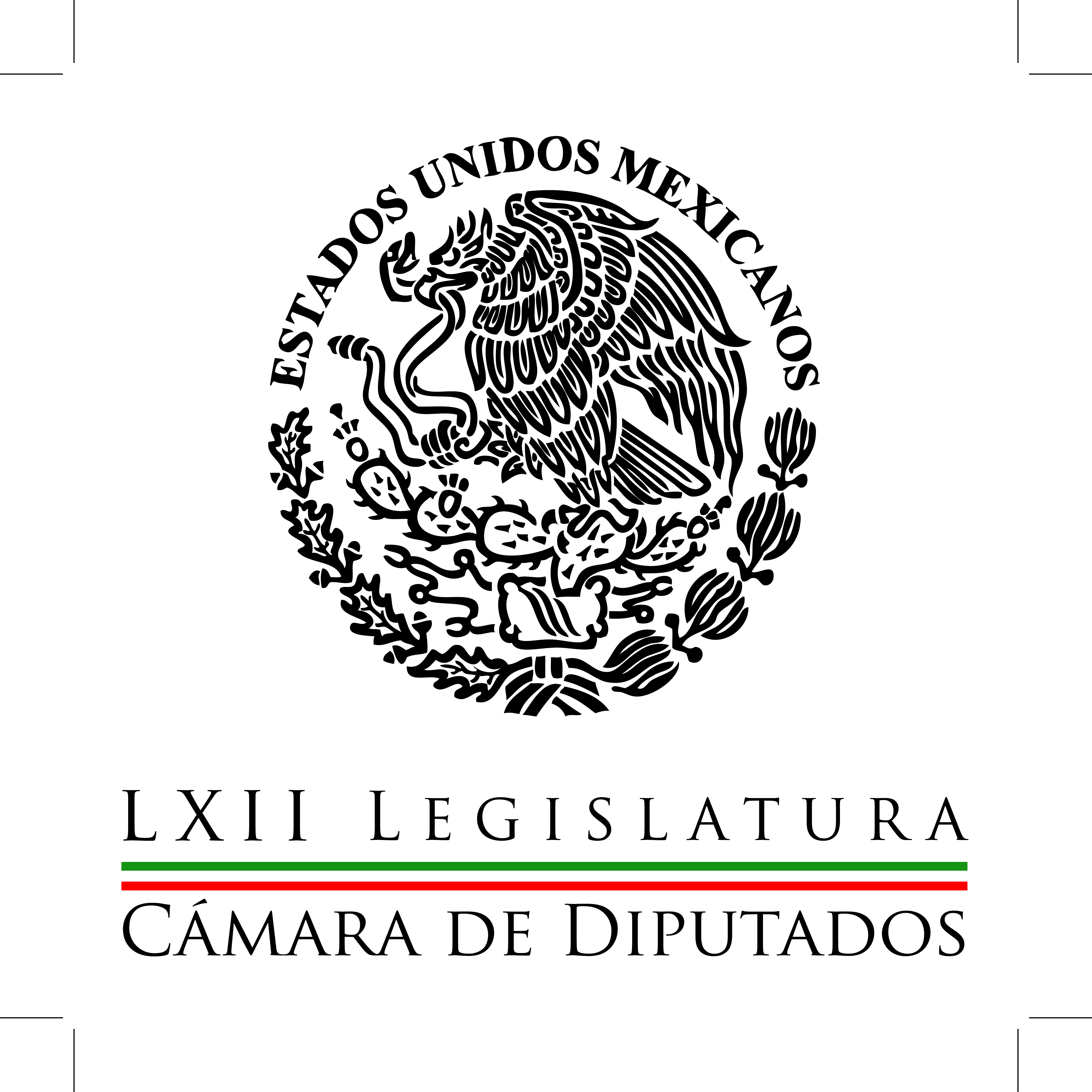 Carpeta InformativaPrimer CorteResumen: Diputados de izquierda insisten en pedir suspensión de ajustes al Hoy No CirculaPRD exige que 15 legisladores se excusen de participar en debate Telecom Ofrece Carpinteyro recompensa de 50 mil pesos a quien de informes de filtraciónDictamen de proyecto para Ley de Telecomunicaciones Javier Lozano: Proceso de la ley de telecomunicaciones y radiodifusión En preponderancia, senadores prefirieron voto libre: Madero02 de julio de 2014TEMA(S): Trabajo Legislativo FECHA: 02/07/14HORA: 00:00NOTICIERO: MVS NoticiasEMISIÓN: Primer CorteESTACION: OnlineGRUPO: MVS 0Diputados de izquierda insisten en pedir suspensión de ajustes al Hoy No CirculaEn el marco de la entrada en vigor de los ajustes al programa Hoy No Circula en el Distrito Federal, que a partir de este 1 de julio,  endurecen las restricciones para conductores de vehículos con 8 y más de 15 años de antigüedad, la bancada del Movimiento Ciudadano (MC) en la Cámara de Diputados, reiteró el llamado al Jefe de Gobierno, Miguel Mancera, a frenar los cambios señalados.El vicecoordinador de esa fracción, Ricardo Mejía, advirtió que como ocurrió desde 1989, el principal efecto de las medidas que serán más drásticas para la población, será la compra de más vehículos y por ende, la emisión de más contaminantes.El legislador aseveró que no es con afectaciones a miles de capitalinos como se resolverá el problema de la contaminación y la falta de movilidad en la Ciudad de México, sino con el combate a la corrupción en los Centros de Verificación y con el desarrollo de redes de transporte público eficiente.Al aseverar que el gobierno capitalino también debería dictar lineamientos para reducir la contaminación del transporte público y las fábricas que operan en el DF, el diputado Mejía Berdeja insistió en que el Hoy No Circula ha servido para favorecer a las armadoras de vehículos, sin que ello implique menores emisiones de gases contaminantes. De 1989 a la fecha, añadió, las familias que viven en la capital optaron por comprar más vehículos, a fin de poder circular los días en que se ven a dejar parado el auto.Indicó que según organizaciones no gubernamentales e instancias como el Instituto de Asistencia en Investigaciones Ecológicas (Inaine), redoblar las prohibiciones del Hoy No Circula, en primera instancia podría generar una reducción en la emisión de contaminantes, pero la consecuencia natural será una mayor circulación de vehículos.El Instituto de Física de la UNAM, citó el diputado, ha señalado que el Hoy No Circula “solo ha servido para multar a los contribuyentes”.Criticó que la autoridad capitalina haya determinado sacar de la circulación por más días a más de 500 mil autos, sin dar alternativas a los más de 600 mil ciudadanos que requerirán otro medio de transporte para llegar a sus trabajos, escuelas, hogares y realizar sus actividades cotidianas. Aseveró que las atenuantes al Hoy No Circula, impulsadas a raíz de las protestas sociales contra la medida, podrían significar un paliativo, pero primero es necesario erradicar la corrupción de los Centros de Verificación y brindar transporte público suficiente a la población. ys/m.TEMA(S): Trabajo LegislativoFECHA: 02/07/14HORA: 07:03NOTICIERO: Noticias MVSEMISIÓN: Primer CorteESTACION: 102.5 FMGRUPO: MVS Comunicaciones0PRD exige que 15 legisladores se excusen de participar en debate Telecom Carmen Aristegui, conductora: La dirigencia nacional del PRD exigió ayer que los 15 legisladores, nueve diputados y seis senadores del PAN y Partido Verde se excusen de participar en el debate sobre Telecom. Zambrano, Jesús Zambrano envió dos cartas, una al Senado y otra a los diputados, para señalar a los legisladores que podían estar incurriendo en conflicto de intereses si votan en un tema en el que están involucrados fuera del ámbito legislativo. Entre los legisladores se encuentran Ninfa Salinas, del Partido Verde Ecologista, hija de Ricardo Salinas Pliego; Luis Armando Mercado Bravo, Partido Verde Ecologista, presidente de Proyecto 40; Arely Gómez, del PRI y que es hermana del vicepresidente de Televisa, y una lista de personajes relacionados de una u otra manera con las televisoras. Quince legisladores son mencionados en esta comunicación que envía el PRD a los senadores y a los diputados del país. Duración 1’02’’, nbsg/m. TEMA(S): Trabajo Legislativo FECHA: 02/07/14HORA: 00:00NOTICIERO: MVS NoticiasEMISIÓN: Primer CorteESTACION: OnlineGRUPO: MVS 0Ofrece Carpinteyro recompensa de 50 mil pesos a quien de informes de filtraciónA través de su cuenta de Twitter, la diputada por el Partido de la Revolución Democrática (PRD), Purificación Carpinteyro ofreció una recompensa de 50 mil pesos a quien informe sobre el titular y cuenta desde donde se filtró la llamada desde donde fue exhibida haciendo supuestos negocios con las reformas a la Ley Telecom.Según Carpinteyro, esta cuenta había sido usada con anterioridad para “golpear” a la periodista Carmen Aristegui, titular de la primera emisión de Noticias MVS, entre otras personalidades.Pese a que la diputada aclaró que la llamada con el empresario José Gutiérrez Becerril, ex director de Pymes y Negocios de la empresa española Telefónica Movistar-México se trataba de un negocio personal, las respuestas burlonas de sus seguidores se hicieron presentes de inmediato. Con información de: 24 Horas. ys/m.TEMA(S): Trabajo LegislativoFECHA: 02/07/14HORA: 7:35NOTICIERO: Grupofórmula.comEMISIÓN: Primero CorteESTACION: OnlineGRUPO: Fórmula 0Dictamen de proyecto para Ley de Telecomunicaciones Se presentó el Dictamen de las comisiones unidas de Comunicaciones y Transportes; de Radio, Televisión y Cinematografía y de Estudios Legislativos con proyecto de decreto para la Ley Federal de Telecomunicaciones y Radiodifusión, así como la Ley del Sistema Público y Radiodifusión del Estado.El texto destaca el permitir la inversión extranjera directa hasta el cien por ciento en telecomunicaciones y comunicación vía satélite.Así como eliminar el bloqueo de internet bajo ciertas condiciones. También se refirieron a la portabilidad de telefonía y de servicio de televisión.A continuación se presenta el Dictamen completo con proyecto de decreto para la Ley Federal de Telecomunicaciones y Radiodifusión. Ma.m. INFORMACIÓN GENERALTEMA(S): SenadoFECHA: 02/07/14HORA: 07:23NOTICIERO: Ciro Gómez por la MañanaEMISIÓN: Primer CorteESTACION: 104.1 FMGRUPO: Fórmula0Javier Lozano: Proceso de la Ley de Telecomunicaciones y Radiodifusión Ciro Gómez Leyva (CGL), conductor: Después de muchas demoras, todo parece indicar que llegó el día, que hoy mismo comienza la parte final de los trabajos para discutir, votar el dictamen, discutir, tener ya un dictamen terminado y que se pueda llamar a un periodo extraordinario para votar el pendiente de la reforma de telecomunicaciones, que son las leyes secundarias, las leyes reglamentarias. Parece que ahora sí, Javier Lozano, senador Javier Lozano, buenos días. Javier Lozano (JL), senador del PAN: ¿Cómo estás, Ciro? Muy buenos días a ti y a todo el auditorio. Pues sí, como te había anticipado, esta semana ya se perfilaba para ser la definitiva en esta discusión y eventual aprobación de la ley de telecomunicaciones y radiodifusión, ayer tuvimos la larguísima sesión del grupo parlamentario de los senadores del PAN. Como era también de esperarse, como te lo anticipé, no nos pusimos de acuerdo en algunos temas críticos y en tal virtud, pues vamos también, como te lo especifiqué, pues en un voto dividido, ¿no?, tanto en lo general como en lo particular, porque hay quienes, pues en su necedad de que las cosas sean exactamente como ellos quieren, dicen: "O está este artículo en estos términos o en lo general, voto en contra de toda la ley". Bueno, pues entonces habrá algunos votos así, querido Ciro, pero yo te diré que, en lo general, tendremos una votación amplia, holgada, y también, en lo particular, en los temas más delicados, yo creo que fue útil el ejercicio de ayer, muchos de nuestros compañeros que no habían profundizado del todo en estas materias tan técnicas, ya tuvieron otro tipo de información. Y bueno, pues hoy tenemos comisiones unidas, a las 6:00 de la tarde, en la mañana voy a reunirme con juntas directivas de las tres comisiones, justamente para acordar el formato, es de esperar que mañana la Comisión Permanente convoque a sesión extraordinaria el viernes. Y bueno, pues el mismo viernes debe estar votado, estar en el pleno, después de una, seguramente, una larga sesión, pero bueno, el viernes debemos tener ya en el Senado aprobada este tipo de ley y, pues la próxima semana, en algún momento, la Cámara de Diputados hará lo propio. CGL: Bueno, dice "Reforma" en nota principal: "Deja el PAN telecom en el aire". JL: Bueno, pues no es que lo haya dejado al aire, más bien, deja en libertad a sus legisladores, lo mismo que seguramente ocurrirá en el PRD, yo no veo que vaya a haber una posición uniforme en el PRD. Y bueno, pues esto tampoco debe sorprender a nadie, aquí tú no puedes imponerle la línea a un legislador que está convencido de una posición distinta. Por eso fue que ni siquiera sometimos a votación ayer, ¿no? O sea, después de unas explicaciones, hago una presentación, damos los argumentos técnicos, jurídicos, económicos de por qué esto no puede se como querían algunos de nuestros compañeros, pregunta Preciado: "Oigan, ¿alguno de ustedes cambia de opinión". "No, de ninguna manera", bueno, pues ni siquiera caso tiene votar. Están en libertad de hacerlo como en conciencia tanto en comisiones como en el Pleno y así nos vamos, pero yo creo que el dictamen, si ya tuvieron oportunidad, algunos, de revisarlo, lo puse desde las 6:00 e la tarde en el micrositio de la Comisión de Comunicaciones. CGL: Sí, sí lo vimos. JL: Y también subí una presentación, ahorita mismo la vuelvo a subir, un resumen, digamos, de las principales preocupaciones que había sobre esta proyecto de ley y cómo están siendo atendidas. Y también, en unos momentos más, Ciro, voy a subir unas tres columnas, digamos, un cuadro comparativo, de la iniciativa del presidente Peña Nieto, el anteproyecto de dictamen que yo presenté en abril y cómo es que, en una tercera columna, lo que se le agrega, digamos ya, en este proyecto de dictamen que serviría de base para la discusión del día de hoy. CGL: Muy bien. "La Jornada" trae como nota principal: "Todo listo para aprobar leyes en favor de televisoras". JL: Bueno, pues ¿qué te extraña de "La Jornada", no? La verdad es que me hubiera extrañado un titular diferente, pero pues sabemos que están totalmente inclinados a favor de Telmex y de Grupo Carso, así que a mí, ese tipo de notas, francamente me vienen guangas. CGL: Jesús Zambrano y Manuel Bartlett piden que te excuses, que no participes. JL: Qué monada, ésa es una chulada, ésa es una... Fíjate nada más, estaba leyendo ayer, bueno, primero me desconecté de la red, porque estaba concentradísimo en el trabajo del grupo parlamentario, pero luego me dicen que Jesús Zambrano, bueno, es más, vi la carta que envía, una carta que envía al presidente de la Mesa Directiva del Senado y dice que me tengo que excusar por ser redactor, oye bien esto, de la Ley Televisa de 2006. O sea, primer lugar, es un ignorante en materia jurídica, porque aunque hubiera yo sido redactor de un anteproyecto de ley en aquel tiempo, que no tenía ni siquiera el cargo público, no tendría ningún inconveniente, pero además, yo fui de los principales opositores de esa ley, es cosa de meterse a la hemeroteca. Pero estos holgazanes no son capaces siquiera de hacer una revisión a la historia reciente de nuestro país y con esa ligereza y frivolidad, piden que me excuse, fíjate nada más la seriedad de su debate. CGL: Bueno, pues seguiremos, Javier, ojalá el viernes podamos hablar. JL: Con mucho gusto, con mucho gusto. CGL: Gracias. JL: Esto va bien y ya verás que va a ser una muy, muy buena ley para los consumidores de nuestro país. CGL: Bueno, gracias. JL: Gracias a ti Ciro, buen día. CGL: Al senador Javier Lozano. Duración 5’08’’, nbsg/m. TEMA(S): Trabajo LegislativoFECHA: 02/07/14HORA: 8:14NOTICIERO: Milenio.comEMISIÓN: Primero CorteESTACION: onlineGRUPO: Milenio0En preponderancia, senadores prefirieron voto libre: MaderoEl presidente nacional del PAN, Gustavo Madero, dijo estar sorprendido por la decisión de los senadores de su partido de ir con voto libre en el tema de preponderancia, pero señaló que así fue como ellos quisieron actuar."Yo hice todos los esfuerzos para tratar de pedirles que quedara muy clara la definición como partido, pero los legisladores tomaron la decisión que esto se expresara en el pleno de manera independiente", lamentó en entrevista con Azucena Uresti en Milenio Televisión.Gustavo Madero se reunió ayer con la bancada del PAN en el Senado para definir una única posición en la forma en que deberá determinarse la preponderancia, si por sector o por servicio. Los senadores decidieron que cada quién votaría como lo considerara prudente."Yo propuse que se sometiera a votación adentro del grupo y la decisión que ganaba obligaba a los que habían votado en contra. Al último la cambiaron y a mí me sorprendió mucho, fue algo muy intempestivo que nos agarró por sorpresa", comentó Madero Muñoz."Es no tomar una definición más puntual y dejar que sea el Instituto (Federal de Telecomunicaciones) el que asuma el papel de interpretar la Constitución, es renunciar de alguna manera a esta capacidad que tiene el legislativo de establecer las leyes secundarias, aplicar y decidir cómo funciona la norma constitucional", dijo.Por su parte, el senador Javier Lozano lamentó que los legisladores panistas no pudieron ponerse de acuerdo, aunque afirmó que "fue útil el ejercicio de ayer"."No puedes imponerle la línea a un senador que está convencido de una posición distinta", señaló el presidente de la Comisión de Comunicaciones y Transportes del Senado en entrevista radiofónica con Ciro Gómez Leyva.Dijo que esta tarde se reunirá con las Comisiones Unidas de Comunicaciones y Transportes; Radio, Televisión y Cinematografía; y de Estudios Legislativos, para acordar el formato y que prevé que mañana la Comisión Permanente convoque a un periodo extraordinario para votar este mismo viernes las leyes de telecomunicaciones. Ma.m. TEMA(S): Trabajo LegislativoFECHA: 02/07/14HORA: 6:46NOTICIERO: En los Tiempos de la RadioEMISIÓN: Primero CorteESTACION: 103.3 FM GRUPO: Fórmula 0María Dolores Padierna: Ley secundaria de Telecom representa una contra-reforma Dolores Padierna, colaboradora: En el Senado estamos por votar la ley secundaria en telecomunicaciones y radiodifusión. Hace un año, en julio de 2013, se aprobó por unanimidad la reforma constitucional en esta materia. Fue una reforma de las más avanzadas del mundo que representó un hecho muy relevante en la historia parlamentaria de nuestro país. La ley secundaria no lo es, al contrario, representa una contrarreforma, cancela varios conceptos de avanzada de los que están plasmados en la Constitución. Por ejemplo, que el Instituto Federal de Telecomunicaciones sería el encargado de regular los servicios de radiodifusión y telecomunicaciones en materia de contenidos. La Constitución le dio muchas facultades al instituto para que pudiera hacer su labor, entre otra, la de los contenidos audiovisuales. El Artículo 6° constitucional establece que el instituto deberá contar con un Consejo Ciudadano para asegurar su independencia y una política editorial imparcial y objetiva. En la ley secundaria por ningún lado vemos las nociones de una política editorial independiente, imparcial, objetiva. No se crea un Consejo Ciudadano fuerte, independiente que vigile los contenidos y defienda los derechos de las audiencias, al contrario, se pone un Consejo Consultivo de opinión, de asesoría que, francamente, es un retroceso en relación a la Constitución. La Constitución señala expresamente que el instituto es el encargado de la regulación, la promoción y supervisión del servicio de radiodifusión. Estas facultades incluyen todo lo relativo tanto a los aspectos técnicos y de transmisión como el de contenidos audiovisuales. Quitarle esas facultades en cuanto a contenidos, sería un gran retroceso. Es cuanto, muchas gracias. 2’ 23”, Ma.m. TEMA(S): Trabajo LegislativoFECHA: 02/07/14HORA: 7:28NOTICIERO: En los Tiempos de la RadioEMISIÓN: Primero CorteESTACION: 103.3 FM GRUPO: Fórmula 0Joaquín López-Dóriga: Periodo extraordinario para aprobar leyes secundarias en Telecom Joaquín López-Dóriga, colaborador: En la víspera del periodo extraordinario para aprobar las leyes secundarias de la reforma constitucional en telecomunicaciones, hay una ofensiva final de los Chuchos, del PRD, y de Juan Molinar Horcasitas, del PAN, con su operador Mony de Swaan, quien fuera presidente de Cofetel, para favorecer a la telefónica dominante, Telmex y Dish, su aliada, y ahora se documenta asociada a la televisión de paga. Las primeras denuncias de estos acuerdos surgieron en 2010, cuando Molinar como titular de la SCT, designó a De Swaan como presidente de la Cofetel, y éste se negó a investigarlas a fondo, hoy el mismo expresidente de Cofetel es asesor de los Chuchos y del mismo Molinar, todos a favor de Telmex. 59”, Ma.m. TEMA(S): Información GeneralFECHA: 02/07/14HORA: 06:28NOTICIERO: En los Tiempos de la Radio EMISIÓN: Primer CorteESTACION: 103.3 FMGRUPO: Fórmula0Joaquín López-Dóriga: Se instalan en estancias migratorias 11 mil 126 niños y niñas extranjeros Joaquín López Dóriga, colaborador: El Instituto Nacional de Migración informó que durante el primer semestre de este año se alojaron en estaciones migratorias o estancias provisionales 11 mil 126 niños, niñas y adolescentes extranjeros, seis mil 889 menores viajaban solos. El mes que reportó el mayor número de alojamientos en estaciones migratorias fu junio con tres mil 49; de estos tres mil 49 niños, dos mil 146 viajaban solos. Estamos ante un problema gravísimo, ante una crisis humanitaria que por primera vez toca a Estados Unidos, porque, repito, por primera vez tiene Estados Unidos una crisis humanitaria en su territorio. En el caso de México el problema no es menor, el Instituto Nacional de Migración también informó que de los 11 mil 126 menores alojados en estaciones migratorias diez mil 895 eran procedentes de Guatemala, Honduras y El Salvador. Esto se refleja en los estados fronterizos, básicamente Tamaulipas, donde cada año recibe miles de menores de edad, que el Gobierno de Estados Unidos regresa y abandonada en la frontera tamaulipeca. Duración 1’27’’, nbsg/m. TEMA(S): Información GeneralFECHA: 02/07/14HORA: 07:08NOTICIERO: Formato 21EMISIÓN: Primer CorteESTACION: 790 AMGRUPO: Radio Centro0Sergio Sarmiento: Las nuevas reglas del HNC entraron en vigor este martes Sergio Sarmiento, colaborador: El nuevo programa Hoy No Circula entró en vigor apenas ayer. Muy poca gente se dio cuenta en términos prácticos porque en realidad las reglas para la circulación entre semana no han cambiado mucho. El verdadero castigo que han decretado las autoridades de la Ciudad de México a quienes no tienen el dinero para comprar un auto nuevo se aplicará los sábados. La mitad de los autos de más de ocho años dejarán de circular de hecho cada sábado. Esto será un golpe brutal para cientos de miles de personas que viven en el valle de México. Lo que más irrita a muchos es que el hecho de que los políticos que han castigado de esta manera a quienes no tienen dinero para comprar un coche nuevo sí podrán circular en sus autos todos los días. No solamente tienen coches de modelos recientes, sino que además no los tiene que pagar de su bolsillo, son los contribuyentes, muchos de ellos sin poder ya circular los sábados, los que pagan con sus impuestos esos autos nuevos que los políticos utilizan para circular con sus familias todos los días, incluso los sábados. Soy Sergio Sarmiento y lo invito a reflexionar. Duración 1’13’’, nbsg/m. TEMA(S): Trabajo LegislativoFECHA: 02/07/14HORA: 6:30NOTICIERO: En los Tiempos de la RadioEMISIÓN: Primero CorteESTACION: 103.3 FM GRUPO: Fórmula 0Gabriela Cuevas: SEP e INEGI dieron a conocer censo de escuelas Gabriela Cuevas, colaboradora: Hace poco la Secretaría de Educación Pública y el Instituto Nacional de Estadística y Geografía dieron a conocer el Censo de Escuelas, Maestros y Alumnos de Educación Básica y Especial. En este documento se dan a conocer las insuficiencias que tiene la infraestructura escolar y que impiden el desarrollo educativo de millones de niños y adolescentes que acuden a la escuela. Dentro de las alarmantes y muy lamentables carencias que existe en la infraestructura escolar podemos mencionar que de las 207 mil 682 escuelas públicas de educación básica del país, el 48 por ciento no cuenta con drenaje, el 31 por ciento, una de cada tres, carece de agua y alrededor del 11 por ciento no tiene electricidad, ni cuenta con baños. Un dato difícil de creer, pero que es real, es que más de 14 mil escuelas no tienen pizarrón en todas las aulas, cerca de 46 mil carecen de áreas deportivas o recreativas, 96 mil no cuenta con rampas para personas con discapacidad y 83 mil no tienen siquiera salidas de emergencia. Y algo sorprendente en una sociedad de la información y del conocimiento, es que 70 por ciento de los centros educativos no cuenta con servicio de Internet y el 75 por ciento, tres de cada cuatro, no tiene línea telefónica. Si bien son muchas las circunstancias y los factores que influyen a la calidad de la educación, es evidente que la infraestructura escolar juega un papel fundamental. La escuela es un espacio natural de socialización, donde los estudiantes pasan buena parte de su infancia-adolescencia, por esta razón es necesario que las instituciones cuenten con espacios que les brinden la posibilidad de desarrollar sus capacidades intelectuales, físicas, sociales y emotivas. A pesar de los intentos que se han realizado durante los últimos años para convertir esta problemática, como la aprobación de la Ley General de Infraestructura Educativa y la creación del Instituto Nacional de la Infraestructura Física-educativa, no hemos logrado que todas las escuelas cuenten con una infraestructura digna y adecuada. Es urgente que el gobierno sea el impulse, dé seguimiento y verifique la adecuada aplicación de los programas y estrategias, recursos y acciones que permitan tener espacios escolares que contribuyan a que los alumnos tengan una sensación de seguridad, eleven su autoestima, potencialicen su aprendizaje y deseen permanecer dentro del sistema educativo. Sin duda la promoción del desarrollo humano y el bienestar de la población estudiantil tienen que ser una prioridad en nuestro país. 2’ 42”, Ma.m. TEMA(S): Información GeneralFECHA: 02/07/14HORA: 06:23NOTICIERO: Fórmula Detrás de la NoticiaEMISIÓN: Primer CorteESTACION: 104.1 FMGRUPO: Fórmula0Alfredo Castillo: Captura de José Manuel Mireles Ricardo Rocha (RR), conductor: Alfredo Castillo, comisionado Nacional para Michoacán, antes que nada gracias por esta conversación. Alfredo Castillo (AC), comisionado Nacional para Michoacán: Al contrario, Ricardo, gracias a ti y muy buenos días a ti y a todo tu auditorio. RR: Comisionado, ¿tienes la absoluta y total certeza de que al momento de la captura del doctor Mireles ése tenía en su poder cocaína, marihuana, es decir, drogas, armas de alto poder, además de documentos sospechosos de depósitos y/o recibos de banco? AC: Déjame decirte, Ricardo, que en este caso si nosotros hiciéramos una afirmación de esa categoría se necesitan dos supuestos. El primero, estar físicamente ahí, y el comisionado en este caso para la Seguridad del Desarrollo Integral no tiene la función de estar haciendo operativos de manera personal para detener a una persona o a otro, para eso hay instituciones, para eso también hay partes de policía, partes informativos, y también para eso también están las evidencias que son las que se llevan primero al Ministerio Público, y posteriormente el Ministerio Público recaba las evidencias y se las lleva a un juez, y el juez es el que ya sujeta a una persona, y en ese proceso se desahogan pruebas para determinar al final una sentencia, que puede ser condenatoria o absolutoria, la probable responsabilidad de una persona. Llegar y decir que tú en específico, te obligaría a que tuvieras que estar presente absolutamente en todas las detenciones y eso es materialmente imposible. RR: Comisionado, ¿por qué fue detenido el doctor Mireles? AC: Él es detenido por portación de armas de uso exclusivo del Ejército, violando la Ley Federal de Armas de Fuego y Explosivos. RR: ¿De eso si hay constancia? AC: Bueno, es la puesta a disposición, y además en un vehículo de su propiedad hay más armas, hay cartuchos, hay fornituras, y se encuentran estas pequeñas, porque hay que decirlo así, pequeñas cantidades de sustancias prohibidas que inclusive, y yo creo que en ese sentido el Ministerio Público prueba de que no obra con mala fe, no está haciendo la consignación en los temas de distribución o comercialización, sino como posesión simple. Y, vamos, la sanción por decir en el tema de esta situación es un tema de tratamiento de adicciones, ni siquiera estamos criminalizando la conducta si la persona hubiera declarado que es para su consumo personal o en un tema de adicciones, si no él, sus escoltas o las personas que estaban en el vehículo de su propiedad. Y en ese sentido yo creo que hay que hacerlo más escrupulosos posibles y que él pueda desahogar las pruebas que considere pertinentes en su momento procesal. RR: Comisionado, ¿por qué, sin embargo, se ordena la detención del doctor Mireles aún antes de que se supiese que se iban a encontrar todos estos elementos en la camioneta de su propiedad? AC: No, inclusive yo te diría algo en este caso, Ricardo, es un tema de flagrancia. El tema de que tengas armas en, vamos, que estés portando las armas sin el permiso correspondiente es un tema de flagrancia que permite no sólo a la autoridad, sino cualquier ciudadano, hacer la detención y poner a disposición inmediata de la autoridad correspondiente, y en ese sentido se realiza. Hay que ver tema, hay un desglose por parte del Ministerio Público, se llama "triplicado abierto", en donde se seguirán investigando conductas para ver en determinado momento si haya elementos para consignar o simplemente se decrete un no ejercicio o una reserva de acuerdo a si faltan más datos. RR: Comisionado, ¿había la sospecha de que el doctor Mireles pudiese estar realizando algún intento de desestabilización en Michoacán a partir de la toma de La Mira que él hace con sus simpatizantes, este poblado clave en el tránsito presunto de "La Tuta" y de otros integrantes de "Los Templarios"? AC: Bueno, habría que preguntárselo a él. Yo lo que te puedo decir, Ricardo, es que el 14 de abril pasado fuimos enfáticos, se votó, no es un tema de una decisión unilateral, se consensó con ellos, se acordó una fecha límite que fue el 10 de mayo, para que todo fuera través de las instituciones. Había no solo en un desgaste en el tema de las autodefensas, sino ya cualquier persona se podía poner una camisa blanca y cometer hechos ilícitos, y ellos mismos pedían certidumbre y certeza, pedían estar uniformados, que hubiera un padrón y que se podía trabajar de la mano con la autoridad. Y en ese sentido, al día de hoy hay más de cinco mil 100 registros de personas que quieren pertenecer a la Fuerza Rural estatal, hay dos mil personas que serían aptas para formar parte de esta corporación, hay 873 altas efectivas y 694 personas que se están capacitando ahorita. Y también han cambiado las condiciones de hace seis, siete meses al día de hoy, en donde hoy por hoy, más que caudillos lo que se necesita es fortalecer las instituciones y, en ese sentido, continuar con la depuración de los cuerpos policiacos y de combatir la corrupción, la impunidad y la investigación de los delitos. RR: Dos preguntas finales. ¿Hay alguna investigación abierta en contra del ahora exgobernador Fausto Vallejo y su hijo? De quien se difundieron los videos que comprometían su imagen, en tanto que se apreciaba ahí junto a Servando Gómez la "Tuta", en principio. AC: Bueno, lo único que podría decir es que por lo he visto en medios de comunicación, hemos visto videos, circuló una fotografía y, de acuerdo a una declaración que se dio en el ámbito federal, se dijo que Servicios Periciales iba a verificar la autenticidad de la misma y es una competencia que tendrá que ser exclusiva, en todo caso, de la Procuraduría General de la República, si hablábamos de temas de delincuencia organizada. Y en ese sentido, nosotros no podemos especular. RR: ¿No hay tampoco abierta una investigación específicamente contra Rodrigo, el hijo del gobernador Vallejo? AC: Por lo que tiene que ver a este tipo de hechos que se han dado a conocer, no existe. Y por alguna otra conducta, si requiere un requisito de posibilidad, como es una querella, bueno, si alguna persona llega a presentar alguna denuncia al respecto, el Ministerio Público está obligado a hacer la investigación, pero por lo pronto te diría que no se tiene un elemento en concreto. A final de cuentas, esto está en el ámbito federal y es muy importante que seamos cuidadosos en ese sentido. Y si en algún momento existieran algunos elementos, se tendrá que integrar la averiguación previa correspondiente. RR: Finalmente, el Presidente acaba de estar ayer allá en Michoacán, y el propio presidente Peña Nieto ha dicho que no se trata de suplir las atribuciones que tiene el gobierno del estado, sino de coordinar. ¿Cambia en algo ahora la situación con el nuevo gobernador? AC: Pues yo lo que diría es que en estos cinco meses que he tenido la oportunidad de estar aquí en Michoacán, tuve la oportunidad de conocer al rector de Michoacán en su posición académica. Él forma parte de varios consejos ciudadanos, intercambiamos pláticas, él tiene un conocimiento también de la problemática de Michoacán, tendrá su propia visión de cómo debe de gobernar; pero a final de cuentas creo que existe una buena relación, una muy buena coordinación. Y en ese sentido, yo creo que vamos a seguir trabajando intensamente la Federación y el Estado para el bienestar de los michoacanos. RR: Lo conociste como rector de la universidad nicolaíta. AC: Así es, así es. Ahí tuve la oportunidad y, bueno, te puedo decir que es un hombre ciudadano que no pertenece ningún partido político. RR: Salvador Jara. AC: Salvador Jara. Con una formación académica bastante sólida y, bueno, yo estoy seguro que va a hacer un gran papel en su gobierno, en su administración, y bueno, hay que apoyarlo. Y en ese sentido, el presidente de la República ayer fue claro y enfático al señalar que la federación va a seguir apoyando al estado michoacano. RR: ¿Algo más que quieras puntualizar para que quienes nos están escuchando, sobre todo en el estado de Michoacán y que bueno, ya quisieran entrar a una faceta de mayor estabilidad y paz? AC: Puedes decirles que creo que estamos en una fase ya de construcción y fortalecimiento de instituciones, que los nuevos nombramientos en el gabinete han generado confianza, el propio gobernador tiene un consenso, fue ratificado prácticamente por la totalidad de los casos de los diputados: 38 votaron a favor, sólo dos abstenciones. El hecho es que tenga un perfil ciudadano ayuda y le da un equilibrio a todo el trabajo que se está haciendo, porque final de cuentas, se requiere a la sociedad para poder sacar esto adelante. Y en ese sentido, simplemente reiterar que seguimos las instrucciones del secretario de Gobernación de mantener la coordinación y de que Michoacán está cambiando y que falta mucho por hacer pero que las cosas van avanzando bien. RR: Comisionado Alfredo Castillo, gracias por tu confianza en este espacio, que se queda abierto, lo sabes. Y espero que podamos hablar de nuevo muy pronto. AC: Al contrario, gracias a ti. RR: Gracias. Buenos días. Duración 10’01’’, nbsg/m. TEMA(S): Información General FECHA: 02/0714HORA: 06:55NOTICIERO: Reporte 98.5EMISIÓN: Primer CorteESTACION: 98.5 FMGRUPO: Imagen 0Beatriz Paredes aseguró que diputados detenidos en Brasil son compatriotas respetables que merecen protección consularMartín Espinosa, conductor: Beatriz Paredes, embajadora de México en Brasil, aseguró que Miguel Medina Pederzini y Sergio Israel Enguren, funcionarios panistas de la delegación Benito Juárez, detenidos acusados por tocar a una mujer y golpear a su marido y al hermano de éste al término del partido entre México y Holanda, son compatriotas respetables que merecen protección consular, por lo que se les está brindando protección y asesoría. Sobre este tema, el dirigente del PAN en el Distrito Federal, Mauricio Tabe, pidió que antes de linchar a los panistas y funcionarios de la Benito Juárez detenidos el pasado domingo en Brasil, hay que conocer la verdad de los hechos, y que de resultar responsables de los delitos que se les imputan, serán inhabilitados por el partido. Duración 53´´, ys/m.TEMA(S): Información General FECHA: 02/07/14HORA: 07:14NOTICIERO: MVS NoticiasEMISIÓN: Primer CorteESTACION: 102.5 FMGRUPO: MVS0Jorge Romero: Detención de panistas en BrasilCarmen Aristegui (CA), conductora: Saludó a Jorge Romero, que es el jefe delegacional en Benito Juárez, con el tema de los mexicanos en Brasil y lo que acabamos de mencionar. Bueno, por un lado la Secretaria de Relaciones Exteriores la asistencia consular a los cuatro mexicanos detenidos en Brasil, los dos exdiputados a la asamblea del PAN y los funcionarios en la Delegación Benito Juárez, que son acusados de agresión sexual, de haber agredido a una mujer y que podrían pasar hasta ocho años en prisión, según ha habido declaraciones en el propio Brasil. La subsecretaria para América Latina de las Relaciones Exteriores aseguró estar en contacto con los mexicanos detenidos. Jorge Romero, jefe delegacional en Benito Juárez, buenos días y bienvenido. Jorge Romero (JR), jefe delegacional de Benito Juárez: Buenos días, Carmen, a ti y a todo tu auditorio. CA: Gracias. Con las horas transcurridas, con lo que en este momento de la mañana pueda saber, ¿qué situación es la que viven estas personas que están en Brasil en estas condiciones? JR: Mira, ellos siguen detenidos, tal cual en Fortaleza, Brasil, porque se les imputan los cargos que tú acabas de mencionar. Yo te quiero plantear... quiero decirle a todos los que les interesa escucharlo, dos cosas que he venido manejando. Primero, mi postura como jefe delegacional, como jefe de ellos es muy clara: sí a ellos se les acredita la conducta que se les está imputando, evidentemente que eso es algo reprobable, evidentemente que eso es algo reprochable y que el gobierno de la Delegación Benito Juárez no lo va a permitir, eso quiero dejarlo muy claro antes que nada. Si a ellos se les acreditara esa conducta, créeme, Carmen, que el ser destituidos de su cargo sería la menor de las consecuencias que tendría que afrontar. Pero también quiero yo decir que, esto que te voy a decir, Carmen, no es la versión ni mía, ni de sus abogados, ni de sus seres queridos, esto que te voy a decir es la versión de la cónsul de México allá, es decir, la versión de quien representa al Estado mexicano. Hoy el Consulado está pidiendo la orden de liberación para ellos y para los otros dos detenidos. Quiero decirte que ellos lo están haciendo porque me menciona la cónsul, que es con quien he tenido la oportunidad de hablar, que existen los indicios suficientes para decir que esto es una presión absolutamente incorrecta. Que saliendo del partido México-Holanda, sobre esa calle había cientos de aficionados mexicanos, que se armó una trifulca, que se armó una gresca y que de esa gresca fueron aprehendidos ellos, que ni uno solo tiene una gota de sangre, ni sólo rasguños, ni una sola marca ni la más mínima, Carmen, de haber participado en alguna agresión contra otra persona. Y así como... y yo insisto en que ésta es la versión de la cónsul, no mía ni la de los abogados. Y así, Carmen, como digo con contundencia que de ser acreditada su responsabilidad en lo que se les imputa, serían cesados de su cargo, con esa misma contundencia digo que si esto fue una aprehensión a las tontas, a las locas de la policía brasileña, eso también es algo muy delicado, Carmen, y que por supuesto, tampoco quedaría así. Vamos a ver qué resuelve la autoridad de allá. CA: Jorge Romero, ¿no has podido hablar con ellos, con sus familiares para tener además la versión de la cónsul, una versión directa o indirecta pero cercana a ellos? JR: Con sus familiares sí, pero ni sus familiares y yo podemos hablar con ellos. Me explicaba la cónsul, me explicaba también la embajadora Beatriz Paredes que por más curioso o no sé qué palabra decir que suene, allá no les permiten tener llamadas telefónicas, allá eso no es posible, allá ellos solamente pueden hablar con su abogado y su cónsul, y que es con quien yo he hablado, con la cónsul. Ellos a tres días de ser detenidos no les han dejado hablar, deja tú conmigo, ni siquiera con sus familiares. Así es que todo este tiempo vamos a tener que seguir manejando la versión de la cónsul. Pero yo quiero enfatizar, Carmen, un consulado por más compatriota que sea, si existe una flagrancia en una responsabilidad penal, no pide la orden de liberación, a lo mejor pedirán que haya buenos abogados y que seguir un proceso justo, de castigo, pero justo, pero en este caso el consulado se está pidiendo la orden de liberación porque, insisto, quien representa a México está considerando que fue una aprehensión injusta. CA: Y que el tema fue en una cuestión masiva, digamos. JR: Y que fue una cuestión masiva. Mira, Carmen, hoy por hoy tanto tú como yo lo único que hemos visto ha sido la foto de una persona golpeada, hemos visto las fotos de un aficionado aprehendido que, por cierto, no es ninguno de los funcionarios, no hay ninguna foto de ellos siendo aprehendidos, no hay ningún video, no hay ninguna declaración oficial de las víctimas. Ahora resulta que las víctimas, ayer salió en un noticiero, son hijos de uno de los funcionarios de Justicia de esa localidad, y ni un solo video hay, y no los dejan comunicarse. Yo quiero enfatizar este contraste. Si sí cometieron esta estupidez, va a ser el costo de su vida, pero también va a ser algo muy delicado si resulta que la policía brasileña simplemente se les antojó aprehenderlos a ellos. Eso también es muy delicado. CA: Pues estamos en comunicación para seguir de cerca todo esto. Es importante lo que nos dices, que hay una solicitud desde México, la solicitud de que los liberen. JR: Una orden de liberación de quien representa al Estado mexicano en el Estado brasileño. CA: Más que una orden, una petición, porque la orden no la podrían dar, es una solicitud. JR: Es una solicitud de orden de liberación. CA: Exactamente. México, la representación de México está planteando que se liberen porque se entiende que están considerando que no hay elementos para tenerlos en las condiciones en la que están. JR: Fíjate que no sólo lo ha dicho la cónsul. Ayer entrevistada Beatriz Paredes, nuestra embajadora en Brasil, mencionaba que a ella, de entrada se le hace completamente confuso que cuando, que conscientes de que cuando en Brasil, así lo explicaba, hay alguna responsabilidad muy concreta penal de cualquier persona, lo que hacen es inmediatamente llevarlos a su equivalente al Ministerio Público, que allá se llama Delegación de Captura. Ella señala que lo primero que es completamente sospechoso es que hayan estado nueve horas en una, por así decirlo, fiscalía de atención a turistas, y hasta nueve horas después en su equivalente del Ministerio Público. Dice que eso es sumamente extraño, que te agarran, por más turista que seas, te vas inmediatamente a su Delegación de Captura, y tuvieron que pasar nueve horas. CA: No hay rastro, dices, en lo que se revisó de ellos, ni de sangre, ni de haber participado en la agresión. Porque aquí el tema es que se tiene la acusación de que habrían agredido a la mujer. Se entiende, yo acabo de... digo, no estoy muy segura porque realmente es confuso, como dices. Pero se da a entender que agreden, alguien agrede a la mujer, hay una reacción y se genera una circunstancia que produce cosas como el hombre agredido en la fotografía, y se asocia la agresión a la mujer con la fotografía del hombre golpeado. En conjunto, se le atribuyen esas conductas a esos cuatro mexicanos. JR: Sí, sí. A ver, como te decía, a mí la cónsul me menciona, y además esto es de sentido común, no es que lo diga un cónsul, es decir, cuando alguien participen una pelea, por más que la otra parte haya quedado noqueada, por decirlo así, presentas un mínimo, un mínimo de rasgos de que participaste en una pelea, ellos no tenían ni un centímetro de ropa rasgada, ni un solo rasguño, ni una gota de sangre. Es algo absurdo. No hay hasta la fecha ninguna declaración oficial por parte de las autoridades judiciales. Ayer, sólo vimos a una funcionaria equivalente a un fiscal, es decir, el abogado, por así decirlo, del agredido pidiendo que se hiciera justicia, pero ninguna declaración oficial por parte del Poder Judicial de allá. Yo por eso, no me voy a cansar en enfatizar que sí lo hicieron, son adultos, e insisto, sería la estupidez de su vida, pero si no lo hicieron por supuesto que vamos a estar de la mano con las autoridades diplomáticas porque esto no... yo sé que hay un natural, hay un apriorístico rechazo, repudio a los funcionarios públicos, yo sé que ya en este país pase lo que pase ya están satanizados, ya es un hecho que ellos hicieron lo que les imputa. Pero yo también invito a todos los que nos escuchan que esto le podría pasar en verdad a quien fuera, a un hermano o a un hijo, simplemente porque hay que encontrar a alguien, encontrar a los primeros cuatro que se presenten, y si eso así fuera, eso también sería algo profundamente delicados. Obviamente yo, mi gobierno, mi partido estamos en contra de la conducta que se les atribuye. Es algo absolutamente reprobable molestar no sólo una mujer, a cualquier ser humano, pero principalmente a una mujer, y menos después agredir a una persona, que es su esposo, que la defiende. Por supuesto que eso es algo terrible, vergonzante. Pero es igual de terrible, o quizá peor, que simplemente la policía brasileña o de cualquier país, por querer cumplir con una supuesta obligación, aprehenda a los primeros que tienen enfrente. Eso es igual de delicado y le podría pasar a cualquiera. CA: Pues Jorge Romero, jefe delegacional de Benito Juárez, estemos en comunicación para seguir de cerca lo que se vaya informando desde Brasil, aquí nos has dado una noticia importante, que es que la representación de México allá está solicitando la liberación de los cuatro mexicanos, como lo acabas de mencionar. Así que con esto nos quedamos por lo pronto, como noticia importante y estamos en contacto, si me lo permites. Jorge Romero, gracias por estar aquí esta mañana. JR: Gracias a ti. Buen día a ti y a todos los que nos escuchan. CA: Buenos días. Pues así están las cosas con este tema. Dejó lo que dijo la subsecretaria para América Latina de la cancillería sobre estar en contacto precisamente con estos mexicanos en Brasil detenidos. Insert de Vanessa Rubio, subsecretaria para América Latina de la Cancillería: "Lo que estamos habilitados para hacer es justamente entrar en contacto con los connacionales, que eso es lo que se llama la entrevista consular, es decir, les facilité incluso un primer esquema de traducción por ejemplo, este caso de que no es un país de habla hispana. Entonces en este caso, el Consulado es su primer contacto y su interlocutor ante las autoridades en una primera instancia. Ya después, son los demandados quienes tienen que contactar a un abogado y hacer sus arreglos de manera particular, como cualquier otro ciudadano en cualquier otra parte del mundo". Duración 11´56´´, ys/m.TEMA(S): Trabajo LegislativoFECHA: 01/07/14HORA: 7:35NOTICIERO: Grupofórmula.comEMISIÓN: Primero CorteESTACION: OnlineGRUPO: Fórmula 0Confirma Presidencia reunión de Peña Nieto con gobernadores priistas La Presidencia de la República confirmó que el jefe del Ejecutivo Federal, Enrique Peña Nieto, encabezó este martes una reunión de trabajo con gobernadores de filiación priista.En un comunicado, detalló que en el encuentro, cuyo anfitrión fue el gobernador del Estado de México, Eruviel Ávila Villegas, "se revisaron los avances de las reformas promovidas por el Ejecutivo Federal, así como el desarrollo de proyectos de gobierno".El presidente Peña estuvo acompañado por los secretarios de Gobernación, Miguel Ángel Osorio Chong, y de Hacienda, Luis Videgaray Caso, así como el jefe de la Oficina de la Presidencia de la República, Aurelio Nuño Mayer.A la reunión también asistió el presidente del Comité Ejecutivo Nacional de Partido Revolucionario Institucional, César Camacho Quiroz. Ma.m. TEMA(S): Información GeneralFECHA: 02/07/14HORA: 00:00NOTICIERO: MVS NoticiasEMISIÓN: Primer CorteESTACION: OnlineGRUPO: MVS0Capturan a 'El Pony', último líder del cártel de la Familia MichoacanaDe manera extraoficial se informó sobre la captura de José María Chávez Magaña, alias “El Pony”, identificado como el último líder del cártel de la Familia Michoacana para el Estado de México, específicamente para la región de Tierra Caliente del territorio mexiquense.Aunque no se ha emitido información oficial al respecto, se sabe que fue durante un operativo en que participaron elementos de la Secretaría de Marina y el Ejército México en el municipio de Tejupilco.Esta detención se dio un día después del enfrentamiento entre presuntos delincuentes y fuerzas federales en el municipio mexiquense de Tlatlaya donde 22 presuntos criminales fueron abatidos. ys/m.Carpeta InformativaSegundo CorteResumen: Autorizan diputados prórroga para dictaminar leyes energéticasLuis Espinosa Cházaro: Reforma Político-Electoral Para prevenir y eliminar tortura proponen reformas a ley federalSenado inicia ruta para aprobar Leyes en TelecomIrene Levy: Queremos competencia en MéxicoMadero: Discusión de las leyes Telecom Cruzada sin Hambre avanzó hasta 70% de población objetivo: Robles INE acuerda iniciar elecciones de 2015 el 7 de octubre02 de julio de 2014TEMA(S): Trabajo legislativo FECHA: 02/07/14HORA: 13:59NOTICIERO: La Crónica EMISIÓN: Segundo Corte  ESTACION: Online GRUPO: La Crónica de Hoy Autorizan diputados prórroga para dictaminar leyes energéticasLa Mesa Directiva de la Cámara de Diputados autorizó una prórroga por 90 días, para la dictaminación de las iniciativas de leyes secundarias en materia energética.En la última sesión del periodo ordinario, el 30 de abril pasado, el presidente de la Cámara de Diputados, José González Morfín, turnó a comisiones seis iniciativas en materia fiscal, reglamentarias de la reforma energética, las cuales fueron agrupadas en tres bloques.De acuerdo con el Reglamento de la Cámara de Diputados, todo asunto turnado a alguna comisión deberá ser resuelto por ésta dentro de un término máximo de 45 días, a partir de la recepción formal del asunto, por lo que el plazo para la dictaminación de las iniciativas vencería el viernes 4 de julio.Por ello, el máximo órgano de gobierno de San Lázaro publicó en la Gaceta Parlamentaria dicha comunicación para conocimiento oficial de la decisión de los diputados federales y de quienes consulten dicho documento en la página web de esta soberanía.Las iniciativas a las cuales se les autorizó la prórroga son: la que expide la Ley de Ingresos sobre Hidrocarburos, por la que se reforman, adicionan y derogan diversas disposiciones de la Ley Federal de Derechos y de la Ley de Coordinación Fiscal, turnado a las comisiones unidas de Hacienda y Crédito Público y de Energía.La iniciativa por la que se expide la Ley del Fondo Mexicano del Petróleo para la Estabilización y el Desarrollo, turnada a esas mismas comisiones unidas.Finalmente, las iniciativas por las que se adicionan, reforman y derogan diversas disposiciones de la Ley Federal de Presupuesto y Responsabilidad Hacendaria y la Ley General de Deuda Pública, turnadas a las comisiones unidas de Presupuesto y Cuenta Pública y de Energía. /gh/mTEMA(S): Trabajo LegislativoFECHA: 02/07/14HORA: 08:40NOTICIERO: En los Tiempos de la RadioEMISIÓN: Segundo CorteESTACION: 103.3 FMGRUPO: Fórmula0Luis Espinosa Cházaro: Reforma Político-Electoral Oscar Mario Beteta (OMB), conductor: Pues yo quisiera, a ver vamos a cambiar la cronología o como tenemos aquí a los invitados, porque ya está en el estudio Luis Espinosa Cházaro, quien acude cada dos semanas al estudio para actualizar, como no hay vocero en la Cámara baja, no hay vocero en la Cámara, y por eso se arma toda esta confusión, tantos temas tan complejos, y pues tenemos la obligación de informar al auditorio a través de quienes elaboran y cambian las leyes en este país. Don Luis Espinosa Cházaro, ¿qué tal diputado? Luis Espinosa Cházaro (LEC), diputado del PRD: Hola Oscar Mario, buenos días. OMB: Pues a ver entonces de todos esos temas, díganos algo, díganos algo de la Reforma Político-Electoral; decía Gustavo Madero falta Tabasco, Veracruz, Nuevo León, ellos van por reducir el porcentaje que se requiere del padrón para los partidos, para los partidos chiquitos. Pues yo no sé si se reduzca o se aumente, que se les dé registro, ¿pero por qué se les da el dinero también?, “A ver te registro como partido, pero no te voy a dar ni un peso, gánatelo.” LEC: Pues sí lo hemos discutido aquí en ocasiones anteriores, hay dos posiciones a este respecto, lo he dicho con anterioridad, a mí me parece que los que hoy pudieran ser… OMB: Porque además le van a quitar a ustedes los grandotes. LEC: No, yo creo que la gente tiene muy claro por quién quiere votar, esta opción de… OMB: Ya no queremos más chiquitos, no nos interesa. LEC: … es el número de opción, eso lo puede y lo tiene que decidir regente Oscar Mario, está en la potestad de la gente a votar por dos o tres partidos que representen todo o por tomar la alternativa de los partidos pequeños que pueden representar los intereses o representar algunas ideales de ciertos sectores de la población. Hay que ganarse los votos en las urnas efectivamente, los chicos y los grandes. Entonces yo lo que diría es que el peor de los escenarios, es que por estar todavía con este debate en dos o tres estados, se pusiera en riesgo la claridad de las reglas, ésta a la que tú te referías. Hay quien todavía sigue sin entender y seguramente mucho del público que nos escucha, precisamente por eso hay que concluir ya en los estados para tener reglas claras, porque estamos ya a un paso, a un par de meses prácticamente, de iniciar los procesos rumbo al 2015. Entonces en lo federal está concluido, yo te lo comentaba la otra ocasión, lo reitero ahora, corresponde a los congresos locales de estos estados que faltan… OMB: Pero que no, lo hemos platicado con usted, que no tienen la obligación de palomear lo que ya se resolvió a nivel federal. Pausa OMB: Bueno, pues regresamos al estudio. Como cada 15 días, gracias, diputado. LEC: Gracias a ti. OMB: Está aquí Luis Espinoza Cházaro y pues actualiza al auditorio en relación a los temas que se están dirimiendo en la parte, la Cámara baja, como se dice, en la Cámara de Diputados federal, y ojalá pronto hubiera un vocero para la Cámara de Senadores, un vocero para la Cámara de Diputados Federal, independientemente de que haya “x” número de partidos. Pero bueno, regresando tema de la Reforma Político-Electoral y a manera de conclusión, porque también hablábamos sobre esto con Gustavo Madero, falta el Congreso de Tabasco, Veracruz y Nuevo León ponerse de acuerdo, porque ellos quieren que los chiquitos, a los chiquitos se les dé el registro prácticamente gratis, y le decía yo al diputado Espinoza Cházaro, bueno, que se les dé el registro, pero que no se les dé dinero. En fin, esto debe estar… ¿ya se venció la fecha para la aprobación de las leyes se Congreso materia político-electoral? LEC: Formalmente se venció el día 30, anteayer, pero operativamente se tienen todas… OMB: Bueno, ¿eso qué quiere decir? LEC: Que tendrán que aprobarlo necesariamente en esta semana o ya no podrá aplicarse la legislación que se votó en lo federal. OMB: ¿Cómo? LEC: Toda vez… Sí, que no tenemos la mayoría de los votos. OMB: Bueno, hay muchas que quedan pendientes. LEC: Sí, tendríamos que usar las leyes anteriores, sería una lástima porque se dedicaron muchas horas de debate, de construcción de una nueva legislación en materia electoral. Yo te diría que estoy optimista que en las próximas horas puede homologarse. Lo preguntabas antes de irnos al corte, lo que los estados tienen que hacer es homologar su legislación local con lo que se tiene ya. OMB: Forzosamente, o lo tiene que admitir y se acabó. LEC: Lo tienen que homologar, se tiene que hacer y tenemos que ir a la contienda del 2015 con estas nuevas reglas democráticas que nos hemos dado. OMB: Bueno, en Tabasco está el PRD, en Veracruz el PRI, en Nuevo León el PRI. ¿El Ejecutivo federal puede presionar a los diputados y senadores priistas para que finalmente se llegue a un acuerdo? LEC: Bueno, lo vimos la semana pasada, lo citó el secretario de Gobernación y aún con ello no ha prosperado. Insisto, el tiempo ya está encima y ojalá, para que ya salgamos este capítulo, pasemos a lo siguiente, pasemos a telecomunicaciones, que ya se homologuen en estos estados que faltan de votar esos congresos locales y vayamos a la contienda del 2015. OMB: Bueno, y como México no pasó a cuartos de final, pues ya no está la distracción del futbol entre la mayoría de los mexicanos, quizá de esta copa que se disputa allá en el Brasil; pero hay una distracción todavía mayor, que es el comportamiento de nuestros paisanitos siempre que hay un evento de este tipo, mi querido diputado, siempre ponemos el ejemplo y damos la nota, y ahí está París. LEC: Corea, Japón con la alarma del tren. OMB: Corea, Japón, está, a ver, Juan Manuel, este el caso de, ¿cuándo fue? A ver, dime. Juan Manuel de Anda (JMA), colaborador: Justamente hace cuatro años, Oscar Mario, durante el Mundial de Sudáfrica. OMB: Ah, ¿sí? JMA: En ese partido de los octavos de final entre México y Argentina en donde, por cierto, el equipo mexicano fue descalificado. Bueno, pues en ese encuentro el director, entonces director general de Fonatur, Miguel Gómez Mont, protagonizó un zafarrancho con familiares de Cuauhtémoc Blanco y también de Guille Franco, ahí se hicieron de palabras y la gente que estaba en el mismo palco empezó a gritar que se fuera el entonces director General de Fonatur. LEC: Así se las gasta el PAN, Oscar Mario. JMA: Días después fue cesado. Pero bueno, ahí está también este caso, repito, ocurrido hace justamente hace cuatro años en el Mundial de Sudáfrica. OMB: Oye, y daba una estadística bien interesante el diputado Espinoza Cházaro. LEC: Leía ayer justamente que hay 11 detenidos en todo el Mundial -ahora sí que en todo el mundo del Mundial- 11 detenidos, de los cuales nueve son mexicanos. OMB: Nueve de 11 son mexicanos. LEC: Nueve de once son mexicanos, incluidos estos panistas que están detenidos. Es lamentable que se malentienda ir a una justa deportiva, que es para divertirse y que los mexicanos demos la nota en este sentido. Habría que revisar la conducta. OMB: Pero también hay panistas, hay priistas y hay perredistas que acudieron al Mundial. LEC: Yo escuchaba ahorita que el alcalde… OMB: Tomándose sus vacacioncitas cuando tendrían que estar trabajando en temas relevantes como son las reformas, o las leyes secundarias a las reformas. LEC: A mí me parece que lo prioritario está aquí, hay que recordar, me viene ahorita la mente que cuando fue Emilio Lozoya, en el primer partido de México, pues la comparecencia duró lo que dura todo el partido y no pasa nada, la vida de la República tiene que continuar y hay que seguir trabajando, hay espacio para el esparcimiento y hay espacios para trabajar. Yo que creo que ahorita con lo de telecomunicaciones y luego el debate energético, pues tenemos que concentrarnos en estos temas. OMB: Juan Manuel de Anda habló, ¿hiciste una llamada a Brasil? Juan Manuel de Anda (JMA), colaborador: Así es. OMB: Para saber sobre la situación jurídica de estos dos mexicanos detenidos el domingo por…, presuntamente, hay que decirlo, presuntamente acosar a una mujer y agredir a uno de sus acompañantes, su esposo en Fortaleza ¿La cónsul cómo se llama? JMA: María Cristina de la Garza. OMB: ¿María qué? JMA: Cristina de la Garza. OMB: ¿Es la cónsul en dónde? JMA: En… OMB: Fortaleza. JMA: Fortaleza exactamente, pero me dicen que bueno, la cónsul no se encontraba en ese momento. OMB: Bueno, pero son tres, ¿cuántas horas más en Brasil? JMA: Dos horas más. OMB: Buenos son las 11:00 de la mañana, ya tuvo que haberse levantado ¿no? JMA: Así es y me dijeron que en cuanto tuvieran algún dato que le iban a pasar la información, que en cuanto. OMB: ¿Cómo que le iban a pasar información?, ella debería estar dando información. JMA: … estamos solicitando justamente hablar con ella, pues para que explicara el auditorio ¿no? la situación. OMB: ¿Y dónde andaba? JMA: Eso sí no me dijeron, solamente me pidieron mi número telefónico y en cuanto tuvieran contacto con ella, pues se iban a comunicar conmigo para ver qué es lo que procedía. OMB: Imagínate, imagínate, ¿cómo se llama la cónsul? JMA: María Cristina de la Garza. OMB: Bueno, María Cristina de la Garza la cónsul en Fortaleza, la atención ya no es la Selección Mexicana diputado, ahora son estos dos exdiputados, más siete mexicanos que están detenidos en Brasil que acaparan la atención, hágame el favor. LEC: Pues hay ver. OMB: Ah, pero la cónsul no, pues no está, no está, no está. LEC: Insisto ojalá que haya la revisión del comportamiento integral de nuestros internacionales, más allá de las fronteras, porque es el nombre de México el que se mancha, si fuera solamente el nombre del Partido Acción Nacional, bueno pues sería entendible, pero son mexicanos que están en el extranjero y que no enaltecen el nombre de nuestro país. Y qué lástima que siendo funcionarios o exfuncionarios públicos, tengan este tipo de comportamientos. OMB: Y mala pata para estos dos integrantes del PAN y funcionarios en la delegación Benito Juárez, porque si la Selección Mexicana hubiera pasado a cuartos de final, pues su caso estaría semiolvidado ¿no?, pero allí no les favorece el que la Selección Mexicana ya hubiese regresado al país. Bueno también diputado Espinosa Cházaro, dígame como secretario presidente de la Comisión. LEC: Presidente. OMB: Presidente de la Comisión del caso Oceanografía, ¿ahí qué, qué pasa, qué pasa? LEC: Bueno citamos ya desde la semana pasada, bueno, fue director general de Pemex, dio algunos datos interesantes de este y otros asuntos, como aquel de la bóveda electrónica, lo dio a conocer justamente en la Comisión Investigadora. Hemos citado al procurador, estamos esperando que en los próximos días su hacienda le permita ir a la Cámara de Diputados, ojalá que el procurador ya pronto esté por ahí, porque ha crecido la parte de la especulación en la averiguación del caso Oceanografía. Los socios culpándose mutuamente, señalando a exfuncionarios de Pemex como Mario Ávila como copartícipes de lo mismo; hay que preguntarse por qué una fianza de 80 millones de pesos en un fraude de 580 millones de dólares. Hay muchas cosas en el ambiente que a mí me parece que es muy importante que el procurador esté con nosotros lo más pronto, para de manera formal darles esta información a la gente. Espero que no se pretenda posponer el atacar el tema de la corrupción en Pemex, hasta después de la discusión de las leyes secundarias, es un tema que ya no aguanta más, es un tema que hay que discutir; hay que reconocer que hay un alto índice de corrupción en Pemex. Y por lo tanto habrá que en las leyes secundarias presentara mecanismos que no permitan que se sigan dando casos como los de Oceanografía, pero también está Hewlett-Packard, el asunto de Siemens con 500 millones de dólares. Y la gente cuando una encuesta respecto a la Reforma Energética dice “Pemex alta corrupción”. OMB: Bueno, y antes de ir a una pausa, pues ojalá que la cancillería pues hable con la cónsul en Río. JMA: ¿Cómo se llama en ella? JMA: María Cristina de la Garza. OMB: María Cristina de la Garza para que informe a los medios de comunicación, al menos ella, ella, ella sabe dónde están los dos exdiputados del PAN detenidos, porque ayer nos decía el titular de la Benito Juárez, Jorge Romero, “No hemos hecho contacto, no sabemos de su paradero”. Bueno, pues la cónsul yo creo que no tiene nada más importante que hacer el día de hoy, que dar a conocer, si al menos ella ya sabe en dónde se encuentran detenidos los dos exdiputados o exasambleístas y exfuncionarios. Yo no sé si exfuncionarios o todavía funcionarios, allá en Benito Juárez. Duración 12’45’’, nbsg/m. TEMA(S): Trabajo legislativo FECHA: 02/07/14HORA: 12:03NOTICIERO: Notimex / veracruzanos.infEMISIÓN: Segundo Corte  ESTACION: Online GRUPO: Notimex 0Descartan expropiación de terrenos por reforma energéticaLa diputada federal priista Irazema González Martínez Olivares descartó que haya expropiación de terrenos o propiedades como consecuencia de la eventual puesta en marcha de las leyes secundarias en materia energética.La integrante de la Comisión de Energía de la Cámara de Diputados subrayó que el mandato constitucional es claro en cuanto a que las actividades de exploración y explotación son de interés social y de orden público y no pueden suprimirse.Planteó que “gracias a las discusiones en el Congreso de la Unión se mantiene la posibilidad de que haya adecuaciones a fin de que haya más transparencia y seguridad jurídica para los propietarios de terrenos sujetos a exploración y explotación de hidrocarburos”.Irazema González expuso que el tema de la expropiación ha sido controvertido, por lo que se menciona en la reforma constitucional y en la Ley de Hidrocarburos de que la exploración y extracción se considerarán de interés social y de orden público.Por ello tendrán preferencia sobre cualquier otra actividad que implique el aprovechamiento de la superficie o el subsuelo.La vicecoordinadora de Gestión Social del PRI en el órgano legislativo explicó que ante ello al contratista no le interesará la adquisición de tierras y ni siquiera el propio Estado le convendría expropiar terrenos que en un tiempo ya no tengan otro uso.Comentó que los propietarios de terrenos sujetos a exploración o explotación de hidrocarburos podrán acordar con un contratista y que a cambio del uso territorial se les pague una renta o recibir ciertos recursos por el tiempo que dure la explotación del recurso natural.De la misma forma el propietario tiene la posibilidad de negarse a vender, “pero hay que dejar en claro que todo será parte de proceso de negociación”.Enfatizó que hay que tener en cuenta las modalidades, pues se da el caso de que no se requiera que se prive de toda la propiedad a un dueño, sino sólo una servidumbre, como sucede entre particulares, lo que está regulado por la legislación civil.“Las diferentes servidumbres sirven, entre otras cosas, para el paso entre terrenos colindantes y en el caso de exploración y explotación ocurrirá lo mismo, ya que será sujeto a un procedimiento donde ambas partes serán beneficiadas”, remarcó la legisladora federal. /gh/mTEMA(S): Trabajo legislativo FECHA: 02/07/14HORA: 10:41NOTICIERO: Notimex / YahooEMISIÓN: Segundo Corte  ESTACION: Online GRUPO: Notimex 0Para prevenir y eliminar tortura proponen reformas a ley federalLa diputada ecologista Martha Edith Vital Vera propuso reformas a la ley Federal para Prevenir y Eliminar la tortura, a fin de evitar que personas indígenas que enfrentan procesos penales sean víctimas de ese flagelo.La propuesta además plantea que los indígenas tengan orientación y asistencia profesional, a través de defensores e intérpretes especializados para garantizar sus derechos humanos, indicó la también secretaria de la Comisión de Derechos Humanos de la Cámara de Diputados.En opinión de la legisladora del Partido Verde Ecologista de México (PVEM), la tortura y malos tratos se emplea como medio para obtener información, una confesión o castigar, intimidar o coaccionar a una persona, incurriendo en atentados en contra de su integridad personal. Uno de los sectores más vulnerables, dijo, es el de los pueblos indígenas, “pues tienen mayor marginación, sufren discriminación, se les estigmatiza, se menosprecia su diversidad cultural y, como consecuencia, se violan sus derechos humanos”.En la iniciativa se estipula también que las personas pertenecientes a un pueblo o comunidad indígena tienen derecho a solicitar reconocimiento médico y, si lo requiere, que sea por la persona que en su comunidad ejerza la medicina tradicional.Asimismo que el responsable de alguno de los delitos previstos en la ley deberá cubrir los gastos de asesoría lingüística, además de los ya establecidos, en los que haya incurrido la víctima o sus familiares como consecuencia del delito.En los últimos años, refirió, aumentaron las detenciones a indígenas por agentes judiciales o elementos de las policías Federal, Estatal o Municipal, bajo los argumentos de "revisión y vigilancia rutinarios" o supuestas denuncias "anónimas", sin fundamento legal de una autoridad competente.Después de esa acción, las personas son recluidas y encarceladas por delitos que no cometieron, por lo cual la legisladora Vital Vera reiteró la necesidad de evitar esas situaciones.El indígena es uno de los sectores más marginados y vulnerables ante el sistema penal, pues enfrentan dificultades de administración y acceso a la justicia, al no ser considerada su cultura, usos y costumbres, añadió.También carecen de traductores, intérpretes y una adecuada defensa que les explique el proceso y los derechos que tienen al ser acusados de un delito. La iniciativa, remitida a la Comisión de Derechos Humanos de la Cámara de Diputados, destaca la necesidad de coadyuvar para que se reciba información y comunicación adecuada y de esta manera el lenguaje no sea un obstáculo para tener acceso a la justicia; y que sus derechos humanos no se vean vulnerados. De acuerdo con la Comisión Nacional de los Derechos Humanos (CNDH), en 2013 había ocho mil 486 personas indígenas recluidas en los centros penitenciarios del país, de las cuales ocho mil 196 eran hombres y 290 mujeres, mencionó la diputada por Chiapas. Además, firmó, “hay un número deficiente de defensores indígenas, y por el hecho de ser considerados indígenas se enfrentan a prejuicios cuando se ven inmersos en procesos judiciales”. /gh/mINFORMACIÓN GENERALTEMA(S): Información General FECHA: 02/0714HORA: 07:28NOTICIERO: Ciro Gómez Leyva por la Mañana EMISIÓN: Segundo CorteESTACION: 104.1 FMGRUPO: Radio Fórmula 0Jorge Luis Preciado: Votación del PAN ante las reformas en telecomunicacionesCiro Gómez Leyva (CGL), conductor: El coordinador de los senadores del PAN, Jorge Luis Preciado. Gracias, Jorge Luis. ¿Cómo estás? Buenos días. Jorge Luis Preciado (JLP), coordinador de senadores del PAN: Buenos días. Qué gusto saludarte. CGL: La realidad es que no se pudieron convencer, no salió lo que quería el presidente Madero, que votaran, que el voto del PAN fuera en un mismo sentido y cada quien va a votar como decida. JLP: Sí. Bueno, tuvimos un debate interesante. Se escucharon las distintas posiciones y la realidad es que difícilmente una parte podía convencer a la otra, entonces, se tuvo que llegar un momento en que yo pregunté si alguien había cambiado de opinión, es decir, si los argumentos que daba una parte modificarían a la opinión del otro en el pleno y se respetaría el voto de la mayoría. La realidad es que ambas partes no se movieron de su posición. Bueno entonces yo decía entonces para qué votamos algo internamente si nadie va a respetar esta votación en el pleno. Entonces, lo que decidimos es seguir debatiendo los temas, el tema de preponderancia, el propio documento en lo general y finalmente, no se logró que hubiera una decisión hacia un lado o hacia otro. La realidad es que es nosotros bueno, hay una salida que nosotros buscamos en el tema preponderancia y en términos de sector y servicio, que al ser la redacción de la Constitución tan confusa. Inclusive algunos dicen que tiene una antinomia, es decir, que la Constitución se contradice a sí misma, en virtud de que no deja claro esto y unos lo pueden interpretar de una forma, que es por servicio y otros lo interpretan que es por sector, pues la propuesta que es de que el artículo completo de la Constitución se transcriba en la ley secundaria para que sea el Instituto Federal de Telecomunicaciones quien resuelva y en última instancia, la Suprema Corte de Justicia ***. CGL: ¿Y entonces, para qué queremos al Legislativo? JLP: Pues sí. Bueno, esa es una posición del PAN. Por supuesto, el Legislativo se va a pronunciar el viernes bueno, hoy en comisiones y viernes plano ya sobre una posición. Es solamente en este tema. En el resto, la ley por supuesto está regulando todo el trabajo que debe hacer el ifetel (sic), la Secretaría de gobernación y cómo se va a regular a todos los sectores, sobre todo en telecomunicaciones y en radiodifusión. CGL: Bueno. Y estuvo más o menos dividido, son 38 senadores, más o menos 20-18, 19-19 por cada una de las posiciones. JLP: No se definió la votación por posiciones. Al final del día, cuando ya yo vi que ya no había posibilidad de mover a una posición o a otra, lo que les pregunté es que si consideraban ellos que la votación en el pleno debía ser de manera libre o tendríamos que definir posiciones por alguno de los dos temas. Y entonces, la gran mayoría, una amplia mayoría me pidió que fuera por votación libre en comisiones y en el pleno. CGL: Bueno. Pues veremos entonces, nos decía Javier Lozano hoy sesión de comisiones unidas, probablemente mañana se llame a periodo extraordinario y el viernes se podría estar votando en el Senado estas leyes secundarias de telecomunicaciones y algo vendrá, Cámara de diputados ***. JLP: El 7, 8 por la Cámara de Diputados. CGL: 7, 8, la próxima semana. Dice Jesús Zambrano que Javier Lozano debe excusarse, no participará en la votación de estas leyes. ¿Estás de acuerdo? JLP: No. Por supuesto que no. Yo respeto mucho la posición del señor Jesús Zambrano, pero hay ocasiones en las que no la compartimos. CGL: Bueno. Pues muchas gracias, muchas gracias. JLP: Al contrario. Gracias a ti. CGL: Muchas gracias al senador Jorge Luis Preciado, coordinador de los senadores del PAN. Pues se escuchan bastante más tranquilos aquí. Vamos a ver si podemos hablar con uno más que tiene un punto de vista distinto al de Javier Lozano. A ver si podemos hablar ahora al regresar de la pausa. Duración 5´08´´, ys/m.TEMA(S): Información GeneralFECHA: 02/07/14HORA: 11:18NOTICIERO: La Crónica.comEMISIÓN: Segundo  CorteESTACION: OnlineGRUPO: La Crónica0Senado inicia ruta para aprobar Leyes en TelecomNotimex: El Senado de la República inició la ruta para aprobar esta semana las leyes secundarias en telecomunicaciones.La publicación del proyecto de dictamen de la Ley Federal de Telecomunicaciones y Radiodifusión en la página del Senado contiene varios ajustes y cambios respecto a la iniciativa del Poder Ejecutivo federal.Asimismo del anterior dictamen, elaborado y presentado por el senador panista Javier Lozano Alarcón, presidente de la Comisión de Comunicaciones y Transportes.En materia de preponderancia se transcribe lo dispuesto en la Constitución Política mexicana, para que su determinación se realice por sector y no por servicios.Este proyecto elimina la facultad de los concesionarios de telecomunicaciones de bloquear el acceso a contenidos, aplicaciones o servicios, ya sea por solicitud del usuario o de una autoridad competente.Además se incorpora la prohibición para los concesionarios de inspeccionar el contenido del tráfico, garantizando con esto el derecho a la privacidad de la comunicación.En materia de contenidos, se especifican las facultades de la Secretaría de Gobernación (Segob) y del Instituto Federal de Telecomunicaciones (IFT).En el caso del Instituto precisa que se encargará de vigilar y sancionar los tiempos máximos de publicidad y las obligaciones de los concesionarios sobre derechos de las audiencias.Supervisará que la programación y publicidad para el público infantil cumpla con la ley, e informará el resultado a la Segob y a la Secretaría de Salud para que estas sancionen, y ordenará como medida precautoria la suspensión de la programación que no cumpla con los lineamientos que emitan estas secretarías.En tanto, la Segob regulará, vigilará y sancionará el cumplimiento sobre los tiempos de Estado, boletines oficiales, encadenamientos, concursos y sorteos, vigilará y sancionará el resto de la programación que no le corresponda al instituto.Se elimina la facultad de la Segob para verificar que las transmisiones de radio y televisión se mantengan dentro de los límites de respeto a la vida privada, la dignidad personal, la moral, no ataquen los derechos de terceros ni se provoque algún delito que perturbe el orden público.A la misma dependencia se le reduce su facultad a sólo vigilar que las transmisiones cumplan con los criterios de clasificación.En el documento se incluyen 14 derechos adicionales para los usuarios, para evitar todo tipo de discriminación en la prestación de los servicios de radiodifusión y telecomunicaciones, y propiciar la igualdad de género.  agb/mTEMA(S): Trabajo LegislativoFECHA: 02/07/14HORA: 07:02NOTICIERO: Primero NoticiasEMISIÓN: Segundo CorteESTACION: Canal 2GRUPO: Televisa0Legisladores deberán poner atención al tema de las llamadas caídas Enrique Campos Suárez, colaborador: Uno de los temas donde más atención deben poner los legisladores al momento de discutir el marco regulatorio de la reforma en telecomunicaciones es el de las llamadas caídas, de las que todos hemos sido víctimas. Reportero no identificado: Desde hace varios años la telefonía celular en México no ha podido mejorar considerablemente, un problema que afecta a millones de usuarios. Las llamadas caídas, que es cuando una llamada se digitaliza o se corta de repente por la saturación de las redes o por una deficiencia en el servicio, principalmente debido a la falta de las inversiones de la empresa de telefonía de Carlos Slim. Insert de Javier Juárez, consultor independiente en telecomunicaciones: “Sobre todo ocurre cuando tú vas en movimiento, vas por una avenida y de repente hay un hueco porque ahí no hay buena cobertura celular y entonces no tienes manera de continuar la comunicación; puede ser que si hay cobertura, pero los 20 o 30 canales que hay disponibles en esa parte, ya están ocupados, entonces la red no te puede atender. Eso es directamente responsabilidad del proveedor de la red móvil”. Reportero: El principal problema, coinciden los especialistas, es que con la legislación actual ni siquiera se puede medir con precisión la afectación real a los usuarios por las llamadas caídas. En la actualidad las llamadas caídas se cobran de manera diferente por cada compañía de celular y según los diferentes planes. En el peor de los casos, como el del Telcel, cada llamada se redondea, es decir, por cada llamada caída por un minuto con 30 segundos se cobran dos minutos. Insert de Javier Juárez, consultor independiente en telecomunicaciones: “Si se iba a tardar por decirte diez minutos en una llamada, si se está cortando cada minuto y medio, en lugar de hacer una llamada de diez, va a ser tal vez seis llamadas o siete llamadas de un minuto y medio, y si esas de minuto y medio se redondean a dos minutos, estamos hablando de 14 minutos en lugar de diez que pudo haber consumido. Por ahí podría venir la afectación a los usuarios”. Reportero: Los minutos que los operadores cobran a los usuarios por llamadas caídas, multiplicados por los 85 millones de usuarios en el país, por 365 días al año, representan una pérdida incalculable para los usuarios, pero utilidades extraordinarias principalmente para el operador dominante: Telcel. Insert de Daniel Gershenson, presidente Asociación al Consumidor: “Equivale a miles de millones de pesos, o sea, no me cabe la menor duda que el Poder Judicial requiere de apoyos institucionales, de fuerza que permitan ponerle un freno a estas empresas que son empresas que han hecho del abuso, digamos, su principal estrategia de negocio”. Reportero: Actualmente las discusiones de las leyes secundarias en telecomunicaciones, según los especialistas no se está prestando la atención que merece el problema de las millones de llamadas caídas que padecemos los usuarios. Los especialistas esperan que el tema de las llamadas caídas sea abordado para que, en conjunto con otras medidas, se tengan las herramientas necesarias para propiciar un mejor servicio y cobros más justos para los usuarios. Duración 3’08’’, nbsg/m. TEMA(S): Información GeneralFECHA: 02/07/14HORA: 07:39NOTICIERO: Noticias MVSEMISIÓN: Segundo CorteESTACION: 102.5 FMGRUPO: MVS Comunicaciones0Humberto Castillejos: Discusión de las leyes telecom Carmen Aristegui (CA), conductora: Bueno, pues como hemos dicho, horas y días muy importantes en México. Están procesándose las leyes secundarias para una reforma tan importante como la reforma de telecomunicaciones y radiodifusión, que se aprobó y se promulgó el año pasado. Hemos escuchado en este programa diferentes voces, voces críticas que ha generado inquietudes respecto a lo que podría suceder si es de una manera el dictamen que se va a votar o si es de otra. Se han puesto énfasis en los temas relacionados con la preponderancia y los criterios para determinar preponderancia en los agentes económicos en telecomunicaciones y radiodifusión. Están otros muchos otros temas, desde luego, en esta reforma. Ya empezó a circular el proyecto de dictamen, es un documento de más de 600 hojas que está circulando ya desde ayer, y este proyecto de dictamen pues contempla ya un conjunto de definiciones que tendrá que decidir precisamente los legisladores. Un papel preponderante también, hay que decirlo con esta misma palabra, ha jugado la Presidencia de la República, el Gobierno Federal en toda esta discusión, en todo este debate, y le agradezco al consejero jurídico de la Presidencia de la República que esté en la línea telefónica para hablar del tema. Humberto Castillejos, gracias por estar aquí esta mañana y buenos días. Bienvenido. Humberto Castillejos (HC), consejero jurídico de la Presidencia: Muy buenos días, Carmen. CA: Bueno, estamos en el momento de las definiciones. ¿Por qué no, Humberto, te propongo que nos describas, para empezar hablar de esta manera, que nos describas qué es lo que en esta hora de la mañana está definido? ¿Qué es lo esencial de lo que está ya en ruta para ser dictado? HC: Mira, como bien dijiste, el día de ayer se convocaron a las Comisiones Unidas de Comunicaciones y Transportes, de Radio y Televisión y Cinematografía y de Estudios Legislativos, con el objeto de que es empezar a discutir un proyecto de dictamen que contiene 612 páginas. El día de hoy se prevé que a las 6:00 de la tarde se puedan reunir estas comisiones unidas y que se delibere por los grupos parlamentarios, por los senadores que integran dichas comisiones el contenido de este proyecto de dictamen y, en su caso, se haga la votación respectiva para aprobar el mismo. De aprobarse el dictamen, la idea sería, entiendo, que la Comisión Permanente pudiera citar a un período extraordinario de sesiones del Senado de la República, que se podría celebrar el día viernes. CA: Eso en lo que al momento del proceso legislativo se refiere, en lo que se refiere al contenido de este proyecto de dictamen, ¿qué destacas como lo más importante, Humberto Castillejos? HC: Mira, la verdad es que la reforma de telecomunicaciones y radiodifusión que se publicó en el Diario Oficial del 11 de junio de 2013 fue una reforma muy amplia en la que se creó un órgano constitucional autónomo para el tema de las telecomunicaciones, en el que se crearon nuevos derechos para los mexicanos, el acceso a las tecnologías de la información y la comunicación y los servicios de radiodifusión y telecomunicaciones. Y, sin duda, lo que ha gravitado en la reforma constitucional y también en la reforma legal es el derecho de los usuarios, el derecho de las audiencias, el derecho de los consumidores. Yo creo que nos hemos centrado quizá en los últimos días, en algunas discusiones muy técnicas que la gente quizá no ven la importancia de las mismas pero que yo creo que sí es importante hacer reflexiones sobre los temas que más van a beneficiar a los ciudadanos y específicamente a los mexicanos. Por ejemplo, destacaría que en el proyecto se prevé la eliminación de la larga distancia tanto en móvil como fija a partir del 1 de enero de 2015. ¿Qué significa esto? Hoy los mexicanos gastan 19 mil 607 millones de pesos en la resistencia en los distintos concesionarios. Estos 19 mil 607 millones de pesos los dejaría de estar pagando el consumidor, lo dejaría de estar pagando el mexicano y ese es un edificio concreto que se va a ver en el bolsillo y que se va a ver en la calidad de vida de los mexicanos porque hoy todos los mexicanos tenemos acceso... no todos, pero una gran parte de los mexicanos tenemos acceso a estos servicios de telecomunicaciones. También estamos viendo en el proyecto de dictamen que la portabilidad numérica se reduce a que se haga en 24 horas, que se haga con un proceso muy simplificado y que se haga de manera gratuita. Se establece el desbloqueo de equipos terminales, si tú recordarás, si uno va a comprar un teléfono a cualquier concesionario de televisión móvil, le venden el teléfono pero se lo dan bloqueado para que sólo le sirva con esa compañía; esto ya no podrá ser así. Y como eso, hay muchas otros beneficios que va a generar esta legislación secundaria que reglamenta la reforma constitucional. Yo te diría que va a generar más competencia, por ejemplo tenemos el tema de los comercializadores, el tema de la red troncal y el tema de la red compartida, en donde no sólo los concesionarios de telecomunicaciones podrán prestar el servicio, sino que también lo podrán prestar comercializadores virtuales, éstos son los que no tienen infraestructura y con eso vamos a tener una mayor y mejor oferta de servicios de telecomunicaciones. En el tema de la radiodifusión, por ejemplo, se crean varios derechos de las audiencias, se crea el defensor de las audiencias. Este defensor de las audiencias deberá cumplir con los lineamientos que expide el Instituto Federal de Telecomunicaciones, este defensor de las audiencias deberá hacer respetar estos derechos. Y también se establecen derechos en materia de radiodifusión que han peleado muchas organizaciones sociales y que la han peleado con razón, como es el caso de los derechos de los discapacitados. En un periodo no mayor a tres años deberá, la televisión abierta en los canales nacionales, establecer subtítulos en toda la programación, deberá también establecerse la lengua de señas mexicanas en el canal noticioso de mayor audiencia, y así podríamos tener un sin número de listado de beneficios que van a tener los mexicanos tanto en el tema de las telecomunicaciones, como la radiodifusión. Recordarás que ya hay algunas normas en materia de radiodifusión que entraron directas por disposición de la Constitución. Digamos, las regulaciones en materia de telecomunicaciones, muchas están supeditadas a la expedición de la ley secundaria, otras se empezaron a imponer a partir de la declaratoria de preponderancia que hizo el Instituto Federal de Telecomunicaciones, pero en materia de radiodifusión la Constitución la puso directo, ni siquiera habría que esperar a la legislación secundaria, es el caso del “must offer y must carry” gratuito, que es que la televisión abierta o los concesionarios de televisión abierta tienen que ofrecer de manera gratuita a los de televisión restringida sus canales de forma íntegra, y con eso se genera mucha competencia en televisión restringida, entonces, ese es uno de los aspectos que estableció la Constitución. El otro aspecto es la licitación de las dos cadenas de televisión que ya está en curso conforme a los lineamientos que sacó el Instituto Federal de Telecomunicaciones. Entonces, sin duda alguna es una reforma muy importante para los mexicanos, es una reforma que, creo yo, va a modernizar y va a revolucionar el sector de las telecomunicaciones y de la radiodifusión pero lo más importante: lo van a ver los mexicanos en beneficios concretos porque van a poder acceder a mejores tecnologías, a mejor información y con eso van a incorporarse de mejor manera a la sociedad del conocimiento. Yo te diría que en términos generales estos son muchos o algunos de los beneficios que trae la legislación secundaria. CA: Humberto Castillejos, consejero jurídico de la Presidencia de la República, el foco de la polémica, para ir a esta otra parte de la historia después de la descripción general de que has hecho, se ha centrado en el tema de la declaratoria de preponderancia. Hay una discusión abierta respecto a si debe establecerse desde las leyes secundarias que esta preponderancia debe identificarse por sector o por servicio. Hemos oído muchas voces a lo largo de estos días hablando de esta circunstancia, incluso los más críticos han señalado que si se vota o se establece en el dictamen, como aparece ya en el proyecto de dictamen, y se vota por los legisladores por sector, esto se interpreta -y así lo han dicho varios- como una especie de regalo a Televisa, a la televisora principal de este país. Sobre este punto, ¿qué dice la Presidencia de la República sobre esta discusión abierta?, que incluso, déjame decirlo, el presidente nacional del PAN, Gustavo Madero, emitió una postura el viernes pasado titulando su comunicación como "El grave dilema de la preponderancia". ¿Qué dice la Presidencia de la República sobre esta discusión? HC: Mira, primero quisiera ser muy enfático: la reforma constitucional y la reforma legal, que en su caso apruebe el Congreso de la Unión, no tiene por objeto dañar ni beneficiar a ningún agente económico, tiene por objeto beneficiar al ciudadano, beneficiar a los mexicanos, tal y como te lo expresé hace unos momentos, para que tengan mejor acceso a las tecnologías de la información. En relación a la discusión sobre si la declaratoria de preponderancia por sector o es por servicio, a mí me parece que ha habido un falso debate. Te voy a dar mi posición estrictamente como abogado y desde el punto de vista estrictamente constitucional. CA: Como abogado de la Presidencia. HC: Sí. Y como abogado, como abogado porque... CA: Sí, pero de la Presidencia en este caso. HC: ...interpretar la Constitución. Lo que hacemos los abogados es tomar los parámetros que ha dado la Suprema Corte de Justicia de la Nación para poder interpretar una ley. Entre ellos, existe un parámetro que es la interpretación auténtica de la Constitución. Cuando existe alguna duda, que en este caso no existe, y ahorita te voy a decir porqué, se recurre a los antecedentes legislativos, y esto lo ha hecho la Suprema Corte muchas veces. Te quiero leer la página 269 del dictamen de la reforma constitucional para que podamos empezar el análisis a partir de esto. CA: El proyecto de dictamen. HC: No, éste es de la reforma constitucional. CA: Ah, de la Constitución, ok. HC: Sí. O sea, éste ya. CA: Éste ya está aprobado y promulgado. HC: Ya está aprobado, ya lo vieron todos los legisladores, ya lo votaron los legisladores, ya es norma vigente, pero esto es uno de los antecedentes legislativos. CA: Venga. HC: Dice: Estas comisiones -que era la Comisión de Puntos Constitucionales y la Comisión de Telecomunicaciones, etcétera- "estas comisiones destacan la atinada incorporación del concepto de 'preponderancia' en el marco constitucional, que se diferencia del concepto tradicional en la literatura económica y legislación en materia de competencia conocido como 'poder sustancial' o "dominancia" en mercados relevantes. El concepto de preponderancia -y quiero ser enfático que dice- considera a todo un sector, a diferencia de un mercado en particular". Diría que resulta relevante en los sectores de telecomunicaciones y radiodifusión, toda vez que se trata de economías de redes y por el desarrollo de la convergencia tecnológica y de infraestructuras. Esto fue lo que dijo en Senado de la República cuando aprobó la reforma de telecomunicaciones. Ahora, te quisiera yo leer la fracción tercera y la fracción cuarta del artículo octavo transitorio de la reforma constitucional. La fracción tercera dice: "El Instituto Federal de Telecomunicaciones deberá determinar la existencia de agentes económicos preponderantes en los sectores de radiodifusión y de telecomunicaciones, e impondrá las medias necesarias para evitar que se afecte la competencia y la libre concurrencia y con ello, a los usuarios finales". Y ahora, aún más, dicen que cuando se habla en los sectores, se habla en plural y, entonces como no se habla en singular, es evidente que podría haber más de un preponderante por sector. Si vemos la fracción cuarta de este mismo artículo octavo transitorio, señala: "El Instituto Federal de Telecomunicaciones en un plazo no mayor a 180 días naturales, contados a partir de su integración, establecerá las medidas que permitan la desagregación efectiva de la red local de agente preponderante en telecomunicaciones". ¿Qué quiere decir? Que es un agente por sector, es sólo un agente al que se le puede desagregar la red local. Hay muchos agentes económicos que no tienen una red cableada y no tienen una red local y, por tanto, no se puede desagregar. Esta es la figura del "bucle local". Entonces, estoy convencido de que ha habido un falso debate. Si esto fuera poco, se creó un órgano constitucional autónomo que tenía la obligación de aplicar este artículo octavo transitorio en sus fracciones tres y cuatro y este órgano constitucional autónomo, que se Instituto Federal de Telecomunicaciones, por unanimidad de siete votos y sí lo quiero mencionar, sin ningún voto el contrario, sin ninguna reflexión contrario, determinó que la preponderancia es por sector, no por servicios. Entonces creo que ha habido un falso debate, tratar de desvirtuar la Constitución en la ley sí pondría en riesgo la declaración de preponderancia que ya hizo el Instituto Federal l de Telecomunicaciones. Aquí no es que de la ley depende la declaración de preponderancia, no, la declaración de preponderancia ya se hizo y se hizo, si no mal recuerdo el 5 marzo pasado; tratar de desvirtuar la Constitución sí sería poner en riesgo la resolución del Instituto Federal de Telecomunicaciones. La ley en varias partes se refiere a la gente preponderante, y el instituto ya declaró preponderante en telecomunicaciones a América Móvil y preponderante en radiodifusión a Televisa; quienes dicen que no se ha declarado a Televisa preponderante, quieren generar una falsa percepción de la realidad. Sin duda alguna, ya tenemos el ejercicio de este órgano autónomo y cómo Poder Ejecutivo podemos respetar las resoluciones de los órganos autónomos, porque ésta es una de las partes, es una de las partes centrales de la reforma en telecomunicaciones. Entonces desde el punto de vista constitucional, estoy convencido de que la preponderancia, de acuerdo a la Constitución, es por sector. pero para que no hubiera debate, ¿qué fue lo que los grupos o los senadores de la República de los diferentes partidos vieron como una forma de evitar la discusión? Transcribir palabra por palabra esta fracción 3 del artículo octavo transitorio de la Constitución en la ley. Yo le preguntaría ¿quién podría decir que transcribir exactamente la Constitución va en contra de la propia Constitución? Es evidente que se ha generado un falso debate y yo creo que sí está muy claro que el dictamen circulado el día de ayer lo que hace es transcribir la…, digamos el artículo constitucional en materia de preponderancia, para que no haya dudas que será el órgano constitucional autónomo quien en su caso, en un futuro, pueda declarar una nueva preponderancia, si fuese el caso. Y digo si fuese el caso, porque lo que se está previendo en la ley es que esta figura que se creó para el sector de las telecomunicaciones y radiodifusión se pueda utilizar en el futuro. Quiero decirte que esto no implica que en cada uno de los mercados relevantes de telecomunicaciones o de radiodifusión, el caso más sonado es televisión restringida, el Instituto Federal de Telecomunicaciones pueda hacer la declaración de poder sustancial en el mercado relevante y como consecuencia imponer medidas asimétricas, esto es que pueda utilizar la figura de la Ley de Competencia Económica, lo cual es consistente con el artículo 28 constitucional, que señala que el Instituto Federal de Telecomunicaciones es la autoridad en materia de competencia y, por tanto, debe aplicar la ley en materia de competencia. Y es más, en el dictamen que ese círculo ayer, si tú revisas el artículo 39 transitorio, el 39º transitorio, se señala que en los 30 días a partir de que inicie la vigencia de la ley, el Instituto Federal de Telecomunicaciones deberá iniciar la investigación de poder sustancial en todos los mercados relevantes de telecomunicaciones, y se dice específicamente en el audio y video asociados, esto es en el mercado relevante de televisión restringida. Evidentemente, insisto, se ha dado un falso debate y yo creo que la forma en que se ha buscado solucionar este debate en el dictamen, es una forma escrupulosa de la Constitución, que es a repetir la Constitución. CA: Bueno el debate está abierto por Humberto Castillejos, desde luego es la postura de la Presidencia de la República que ha impulsado esto que tú acabas de mencionar. ¿Dónde dejas un Humberto Castillejos esta parte, donde se habla de que será preponderante, será preponderante aquel que tenga una participación nacional en la prestación de los servicios de radiodifusión o telecomunicaciones mayor al 50 por ciento? Eso mismo también lo dice la Constitución. HC: Efectivamente lo dice el párrafo segundo de la de la fracción tercera del artículo octavo transitorio. ¿Qué es lo que está diciendo este artículo y es perfectamente consistentes en su párrafo primero y en su párrafo segundo? Es la preponderancia, la preponderancia se declara por sector y se debe tomar en cuenta, como tú mismo lo dijiste, como tú misma lo dijiste, los servicios, la participación nacional, eso implica la participación en todos los servicios, porque en los servicios y, si te fijas, lo dice en plural. ¿Qué hizo el Instituto Federal de Telecomunicaciones? Sumó la participación en cada uno de los servicios para determinar el total de participación en el sector y, por tanto, lo que dice el párrafo segundo es la forma de medición de la preponderancia, no que se declare por cada uno de los servicios. Yo te diría que, por ejemplo, en telefonía fija tenemos más de 11 servicios; en truncking Nextel tiene el noventa y cacho por ciento de la participación. Entonces no podría pensarse que hay muchos agentes preponderantes en telecomunicaciones, porque esto sería inconsistente con la interpretación sistemática de la propia Constitución. Por eso te leí la fracción cuarta del artículo octavo transitorio, que habla de la desagregación de la red local y habla en singular del agente preponderante. Por tanto yo estoy convencido que la declaratoria de preponderancia se hace por sector, tomando en cuenta las formas de medición a que se refiere el párrafo segundo, que son las formas de mediciones y habla de los servicios en plural. Pero más aún, lo importante es ya se está transcribiendo en el dictamen palabra por palabra la Constitución. ¿Para qué?, para que en su caso si hubiera una declaración posterior, futura de preponderancia sea el órgano constitucional autónomo que ha creado la propia Constitución el que defina cómo debe interpretar este artículo constitucional. CA: Humberto Castillejos, dame un momento, vamos a hacer una pausa, si no te importa, regresamos en un instante en esta conversación con el consejero jurídico de la Presidencia. Bueno, has dicho conjunto de cosas que van en sentido distinto de lo que han dicho los críticos, obviamente tú le llamas falso debate a esta discusión abierta. Déjame regresar después de la pausa y te adelanto, explícanos cómo es que… a ver, en el ABC cómo es que se entiende sector, cómo el que se entiende servicios, cómo es que se mide el sector para determinar preponderancia en telecomunicaciones, cómo es que se mediría para determinar preponderancia en radiodifusión. Volvemos en un instante Humberto Castillejos. HC: Claro que sí. Pausa CA: Regresamos con el consejero jurídico de la Presidencia de la República, Humberto Castillejos, abogado, gracias por estar aquí nuevamente al aire con esa discusión abierta. Tú dices… fíjate qué distante está el territorio entre quien plantea -como tú- que haya un falso debate y que lo que hay que hacer es trasladar lo que dice a la letra la Constitución a las leyes secundarias y que el tema debe ser por sector; qué distancia hay entre lo que nos estás planteando a lo que plantean otros, que aquí abiertamente se ha dicho en voz de legisladores que hay un paquete de regalos a Televisa. Aterricemos esta parte, te lo propongo en el ABC, ¿cómo es que debe entender la sociedad mexicana lo que está por resolverse? Si la ley dice, como dice, que debe declararse preponderante aquel que preste servicios mayores a 50 por ciento de algo, porque entonces aquí lo que se trata es que los gigantes, léase Slim, léase Azcárraga, en fin, no con nombre y apellido pero en fin, pero los grandes gigantes de las telecomunicaciones y la radiodifusión puedan ser identificados por la autoridad con criterios específicos para decir: “Tú eres demasiado grande y ser gigante no ayuda ni a la democracia, ni a los mercados, ni a la competencia. Por lo tanto, como eres gigante te vamos a aplicar medidas asimétricas, te vamos a aplicar medidas para que la competencia pueda competirte y entonces podamos tener un panorama distinto”. En esencia creo que eso es de lo que estamos hablando. Para determinar que Slim es el gigante en telecomunicaciones, bueno, creo que ya no hay duda porque están clarísimos los indicadores que nos hablan de un agente económico con condición de preponderancia que ha determinado ya, como lo dijiste, el Instituto Federal de Telecomunicaciones. Queda el tema de Televisa y queda la declaratoria de preponderancia precisamente también del Instituto Federal de Telecomunicaciones para la televisión abierta. No está considerado por el IFT el tema de la televisión de paga y te pregunto, ¿cómo debe entenderse la identificación de la preponderancia o no de un agente tan grande como Televisa? HC: Mira, como te hacia las reflexiones anteriormente, tenemos dos figuras de competencia económica: preponderancia, que sólo la creamos para telecomunicaciones y radiodifusión, y poder sustancial en el mercado relevante, que está creado para cualquier tipo de actividad económica, léase pintura, la que uno quisiera imaginarse, cualquier tipo de actividad económica se puede declarar la existencia del poder sustancial en el mercado relevante y poner medidas asimétricas. También en la Ley de Telecomunicaciones establecimos un procedimiento que le llamaran un procedimiento "exante", en donde se puede estudiar el mercado sin que existan prácticas monopólicas absolutas o relativas, sino estudiar el mercado, ver si el mercado está estructurado de forma tal que no se genere competencia y que se metan medidas asimétricas en el mercado respectivo. Entonces, primero, el hecho de que no se declare preponderante a una empresa en televisión restringida, no implica que el Instituto Federal de Telecomunicaciones no lo pueda declarar como agente con poder sustancial y ponerle medidas asimétricas. Eso es también muy importante. Segundo, la parte de la preponderancia: ya lo interpretó el Instituto Federal de Telecomunicaciones, aquí lo que está en la ley es la posible declaración futura de otra de preponderancia, pero el instituto ya dijo: "En el sector de la radiodifusión el preponderante es Televisa" y, por tanto, le impuso medidas como no comprar en exclusiva, medidas como compartir su infraestructura pasiva, medidas como tener una oferta de publicidad en su página en Internet, entre otras. Y en telecomunicaciones, determinó al grupo de interés económico América Móvil, Telmex, Telcel, como agente preponderante y le puso medidas en materia de roaming, le puso una tasa de interconexión asimétrica que va de 32 a 20 centavos, etcétera, etcétera. Entonces, no quiere decir que el hecho de que no se declare preponderancia por servicio, no se pueda imponer medidas asimétricas en los mercados relevantes. Esto es, el mercado relevante se estudia no por la participación nacional, sino en cada uno de los mercados que puede ser ya sea de manera regional o de manera nacional. Entonces, la verdad es que tenemos la figura del "poder sustancial" en el mercado relevante y, como te decía, en el artículo trigésimo noveno de este dictamen que se circuló ayer, se dice: "Investíguese la televisión de paga para ver si hay agente con poder sustancial en el mercado relevante". Pensar que la preponderancia es por servicio, sería violar también el artículo 28 constitucional, que dice: "El Instituto Federal de Telecomunicaciones aplicará la Ley de Competencia Económica". Porque si la preponderancia fuera por servicio, ya sería inocua, sería innecesaria la figura del poder sustancial en el mercado relevante, es la figura que existe, es así en todo el mundo. CA: Pero hecha para otros sectores económicos no es irrelevante, estaría hecha para otras cosas. HC: No, no, no... sería que la Constitución dijera que el IFT debe de aplicar la Ley de Competencia Económica. CA: Espérame, déjame aquí detener. ¿Cómo es que se mide? A ver, ¿qué se pone, qué se incluye en el tema radiodifusión? Cuando tú dices: "Ya el Instituto Federal de Telecomunicaciones determinó preponderancia en radiodifusión y declaró preponderante a Televisa". ¿Que incluyó, incluyó televisión abierta, televisión de paga, radio? ¿Qué incluyó? HC: No. Lo que incluyó fueron dos parámetros constitucionales de medición: audiencia y capacidad utilizada en las redes. Entonces, con base en esto, hizo las mediciones y determinó que Televisa tiene más de 50 por ciento de la participación de los servicios de radiodifusión, y conste que dije "los servicios", ¿por qué?, porque la Constitución habla en plural, ¿qué quiere decir esto?, tú mide todos los servicios de un sector... CA: ¿Dime cuáles son? HC: Los servicios de un sector como televisión abierta y radiodifusión. CA: O sea, radio, radio difundida. HC: Sí. CA: Lo que hace el IFT que es televisión abierta, ¿radiodifundida también? HC: Televisión abierta y los dos servicios que existen otras disfunciones televisión abierta y radio. CA: En radio no es preponderante. HC: ¿Perdón? CA: En radio no es preponderante. HC: En radio no es preponderante. CA: Y entonces, aquí hay un debate abierto. HC: No es preponderante digamos porque no hay una declaratoria de preponderancia por servicio, es preponderante en radiodifusión, en todo el sector. CA: Ahí está el punto. Ahí está el punto. Fíjate, los que dicen "aquí le dan un regalo Televisa", entre otras cosas afirman que si se declara en la ley secundaria que la preponderancia se determina por sector, le van a dar la llave para que gane un amparo que ya interpuso Televisa en contra de la declaratoria de preponderancia que hizo el IFT. HC: Mira, yo creo que primero nadie tenemos capacidades videntes como para poder decir que va a resolver el Poder Judicial de la Federación. CA: Pero que le ayudaría... HC: Todos podríamos tener una interpretación de la Constitución y de la ley, pero decir que si se pone en la ley que es por servicios, va a fortalecer la resolución del IFT me parece, eso sí, el absurdo más grandes. Me parece el absurdo más grande porque el instituto ya determinó que es por sector. Entonces, lo que quieren es que la ley contradiga lo que hizo el Instituto, y si la ley contradice lo que hizo el Instituto, la ley evidentemente no puede ser retroactiva, pero sin duda sería un argumento adicional tanto de Televisa como de Telmex para decir que el intérprete de la Constitución en la ley secundaria dijo que el instituto se equivocó. Y ahí sí, tendrán un argumento adicional para que el Poder Judicial le diera la razón y se cayeran las preponderancia. Yo creo que la forma de proteger las resoluciones del Instituto Federal de Telecomunicaciones, que además es el único que la Constitución permitió para interpretar la figura de la preponderancia en términos del artículo octavo transitorio, es transcribir textualmente palabra por palabra la Constitución. CA: Humberto Castillejos... HC: A mí me parece de verdad que es insostenible decir es que se viola el principio de la, se viola el espíritu de la Constitución, se viola la Constitución porque se transcribe la Constitución, me parece que es un argumento verdaderamente muy difícil de sostener. CA: Qué tanto de la Constitución se transcribirá lo que leíste al principio o lo que yo agregué después. HC: Los tres párrafos completitos. CA: O sea: "se determinará preponderante en los sectores de radiodifusión y telecomunicaciones, será preponderante que tenga participación nacional en la prestación de los servicios de radiodifusión o telecomunicaciones mayor al 50 por ciento, y vendrán ahí las obligaciones..." HC: "Y las obligaciones impuestas se extinguieran en sus efectos por declaratoria del instituto". Los tres párrafos de este artículo octavo, fracción tercera, se están transcribiendo textual. CA: Humberto Castillejos, están posturas tan importantes, por ejemplo, como las del presidente nacional del PAN, como decíamos, que el viernes pasado cuando escribe, cuando publica su comunicación, en defensa de que debe ser por servicios, bueno, hace una explicación diametralmente distinta a la que tú estás haciendo en ese texto. Los mexicanos, los ciudadanos mexicanos, estamos viendo pimponeo del asunto donde al final de cuentas no nos queda claro todavía, nos quedará claro en un futuro inmediato, cuando sepamos exactamente los efectos de las leyes secundarias. Pero estás de acuerdo que para una sociedad que está por un lado oyendo que aquí se están creando regalos para Televisa, y por otro lado la Presidencia que dice: estamos frente a un falso debate, necesitamos un esfuerzo de explicación del alcance de todas estas cosas. Ayer, por ejemplo, déjame agregar un ingrediente, ayer por ejemplo hablábamos con el relator especial de Naciones Unidas que está de visita en México, Frank La Rue, que lo suyo, lo suyo, es el tema de la libertad de expresión y la comunicación, y decía La Rue: no hablaré de lo que están discutiendo los legisladores, hablaré de los principios. Y él se pronuncia, como experto en esta materia, respecto a que debe ser por servicios, porque en el fondo de lo que se trata es de que quede con mucha nitidez y claridad, desde el marco legal constitucional y las secundarias, que debe especificarse cuáles son los servicios donde hay dominancia o preponderancia, porque si no queda con contundencia la posibilidad de decir: si tú tienes más del 50 por ciento en la televisión abierta, tienes más del 50 por ciento en la televisión de paga, entonces eres preponderante en uno y otro servicio. Si lo englobas todo en sector, en una de ésas no vas a ser preponderante en una ni en otra, cuando por separado lo eres. Y entonces si se engloba en una sola bolsa, que es por sector, entonces existe el riesgo y la posibilidad real de que no se declare preponderante por paga y eventualmente, con un amparo interpuesto, podría incluso tumbarse la declaratoria de preponderancia por televisión abierta y tendríamos a un agente económico tan grande, tan dominante, en un terreno tan importante como la radiodifusión, con la posibilidad de ser declarada no preponderante. Ese el debate. Y dice, por citar a La Rue: ahí se afectaría seriamente la posibilidad de los principios, de promover la diversidad, la pluralidad y desde luego la competencia. HC: Mira Carmen, como servidor público me corresponde respetar todo tipo de opiniones, porque es parte de la libertad de expresión. Durante los últimos minutos te he hecho mis reflexiones tomando el dictamen del Constituyente, leyendo la Constitución, haciendo referencia a la resolución del órgano constitucional autónomo, que es el que tuvo esta responsabilidad de declarar preponderancia, y lo determinó que es por sector. Lo más importante para los mexicanos es, y por eso yo digo que hay un falso debate, de que se dice que se viola la Constitución; no se viola la Constitución, estamos transcribiendo los tres párrafos de la materia de preponderancia, para que nadie pueda decir que hay ninguna, ningún intento de tergiversar la Constitución. Y lo que sí quiero ser muy categórico es, aquí no hay ni intención de dañar a un agente económico, ni intención de beneficiar a ningún agente económico, y por supuesto lo que está haciendo la legislación secundaria es ser consistente con la Constitución. Ahora, lo que tú me dices en relación a la libertad de expresión, la pluralidad informativa ya no sólo se da con la radiodifusión y la televisión de paga, interviene por supuesto el Internet, no hay una afectación creo yo en la libertad de expresión ¿por qué? CA: No, pero haber ahí, Alberto, estamos de acuerdo con que Internet es un término muy importante, pero en este momento y en los próximos años la televisión seguirá siendo, en un país como éste, con niveles socioeconómicos tan desiguales, va a ser o sigue siendo el principal espacio de emisión de información y contenidos para una población como la nuestra. Ese es un elemento fundamental, que si lo tienes tan concentrado en un modelo incluso duopólico, si no hay algo que resuelva en definitiva una circunstancia de esta naturaleza, desde luego que la pluralidad y la diversidad están en juego por más Internet que haya, que coincido contigo, es un espacio muy importante. Pero en México, hoy y en los próximos años no me podrás negar que las cosas no van a contestar rápido. HC: Mira, precisamente por eso el constituyente obligó al instituto a sacar dos nuevas licitaciones de televisión abierta, estas nuevas licitaciones ya está el proceso para llevarse a cabo, y están los tipos determinados por el instituto, y además en materia de televisión restringida, cualquier persona que pueda o que quiera solicitar una concesión de red pública de telecomunicaciones cableada, las dan. Por ejemplo, se dice que Cablevisión tiene un poder muy monopólico en televisión restringida. Cablevisión en cable tiene el 13 por ciento de participación, si tú me dices que es por servicio habría que diferenciar. CA: Peso súmale Sky. HC: ¿Perdón? CA: Es que aquí hay es que súmale Sky, súmale Cable, súmale los demás. HC: Es que a eso voy. CA: Porque sí, si lo haces por separado, nadie es dominante. HC: A eso voy, si tú lo tomas por servicio, tendrías que diferencia el servicio de DTH, que es la televisión restringida vía satelital y el servicio de televisión restringida por cable, ¿por qué?, porque se dan servicio empaquetado, que es el triple play, que sólo se puede hacer por cable, entonces no podrías considerar como un mismo servicio un servicio que es unidireccional y un servicio que te da Internet, telefonía fija y cable, por eso se está utilizando la figura del poder sustancia. Insisto, tan no hay ninguna intención de beneficiar a ningún agente económico, que en el artículo 29º transitorio se está diciendo: “Investiga todos los mercados relevantes para determinar si hay poder sustancial, en específico el de la televisión restringida". ¿Qué quiere decir esto? Que la preponderancia puede coexistir con el poder sustancial y hoy coexiste, por ejemplo, en telecomunicaciones es preponderante América Móvil y también tiene declaraciones de poder sustancial en enlaces dedicados y en otros tipos de servicio. CA: Déjame detener un segundo aquí, perdón que te interrumpa, déjame detener, tú dijiste al principio, si yo te entendí bien, Humberto Castillo, consejero de la Presidencia, que se había creado el concepto de preponderancia para regular el tema de telecomunicaciones y radiodifusión, o sea, como me dijo ayer el propio relator especial “este es un invento a la mexicana, es un diseño muy interesante, -dijo- para definir un asunto muy importante”. Se creó “preponderancia”, ese concepto, y lo que significa para el sector telecomunicaciones y radiodifusión. ¿Para que mandan, habiéndose creado esto tan específico para esta área, para qué mandan al tema de poder sustancial al tema de la televisión abierta? HC: La propia Constitución… CA: Si es una herramienta también existente, que tú lo dijiste también, está creada para determinar el poder sustancial de otros sectores económicos, que está muy bien que exista, pero le han dado tal especificidad al tema de las telecomunicaciones y la radiodifusión desde la Constitución, e incluso hay tribunales especializados en el tema de la telecomunicación, que si está tan específico el tratamiento jurídico y legal del asunto, ¿para qué mandar a poder sustancial, cuando de lo que se trataba es de englobar en una misma lógica el tema de las telecomunicaciones y la radiodifusión? HC: Mira, la propia Constitución es la que manda al poder sustancial y hace una diferencia entre preponderancia poder sustancial. Primero, quiero aclarar, en televisión abierta ya fue declarado Televisa preponderante en todo el sector de la radiodifusión, incluyendo televisión abierta, y por eso le metieron medidas asimétricas CA: Pero sólo televisión abierta, es que ahí me queda la duda, tele abierta. HC: Lo declararon, mira, es que lo declararon en el sector de la radiodifusión preponderante. CA: ¿Qué incluye? HC: En todo el sector… CA: ¿Que incluye radio, que incluye...? HC: … televisión y radio... considerando la medición de la capacidad de sus redes, y le pusieron medidas asimétricas, que fue las que te comenté. En televisión restringida no es un servicio de la radiodifusión, sino un servicio de las telecomunicaciones, ahí es donde se puede utilizar la figura del poder sustancial en el mercado relevante de televisión. La propia fracción cuarta del artículo octavo transitorio de la Constitución establece, dice: “El instituto establecerá medidas que permitan la desagregación efectiva de la red local del agente preponderante”. Más adelante dice: “Estas medidas también serán aplicables al agente económico con poder sustancial en el mercado relevante de servicios al usuario final”. ¿Qué quiere decir esto? La propia Constitución diferenció entre la figura de preponderancia, que abarca un sector, y la figura del poder sustancial que abarca un mercado relevante. Si no, no tendría sentido que el artículo 28 constitucional estableciera que el Instituto Federal de Telecomunicaciones es la autoridad en materia de telecomunicaciones y va a aplicar la Ley de Competencia Económica en esta materia. Entonces, no debemos de confundir. Así lo hicimos a nivel constitucional, siempre se pensó en dos grandes preponderantes: telecomunicaciones y radiodifusión. Y esto no obsta para que se pueda establecer poder sustancial, que es una figura más específica, por eso... te decía, por ejemplo en telefonía fija tenemos más de diez servicios; en enlaces dedicados, hay un servicio de enlaces dedicados donde se puede declarar poder sustancial; en televisión restringida se puede declarar poder sustancial; en Internet, dentro de Internet ya se declaró preponderante pero se podría declarar también poder sustancial porque pueden coexistir la declaratoria de preponderancia con las declaratorias de poder sustancial. Entonces, yo creo que la Constitución y la ley secundaria que se va a empezar a discutir son consistentes, y por eso decía: existe un falso debate. Por qué, porque estamos diciendo “se viola la Constitución”, y se sigue diciendo “se viola la Constitución”, cuando la ley está transcribiendo la Constitución. CA: Bueno, Humberto Castillejos, desde luego hasta aquí dejamos esta parte de la discusión abierta. Es la postura de la Presidencia, hemos oído a otras voces, oiremos a otras voces también desde luego esta mañana, lo que está en juego evidentemente es mucho, estamos hablando de estos grandes agentes económicos en radiodifusión, en telecomunicaciones y lo que va de por medio. Déjame, en esta parte, a reserva de otros temas que también están ahí puestos muy importantes, preguntarte, tú dijiste hace rato, bueno, estabas explicando que la televisión de paga estará determinada su poder sustancial, que no preponderancia, de mercado relevante, y que queda establecido en un transitorio, dijiste, el XXXIX... HC: El XXXIX. CA: Ya está circulando el proyecto de dictamen, aquí estoy identificando lo que acabas de mencionar, que habla del XXXIX. Está en este XXXIX, bueno, y en otro que está también aquí asociado, la identificación no sólo de la urgencia que se determine el asunto con la televisión de paga, sino se le da la atribución, se ratifica la atribución al Instituto Federal de Telecomunicaciones, ¿o cómo es que va a ser el asunto? HC: Sí. De hecho señala: “Para efectos de lo dispuesto en el artículo tal se deberán iniciar, dentro de los 30 días naturales siguientes, los procedimientos de investigación que correspondan en términos de la ley para determinar agentes económicos con poder sustancial en cualquiera de los mercados relevantes -y fíjate cómo dice-, entre los que deberá incluirse el mercado nacional de audio y video asociado”, o sea, tv restringida. Y en el articulado de la ley se establece que el Instituto Federal de Telecomunicaciones tiene las facultades que establece la Ley de Competencia, entre ellas el poder sustancial, porque lo dice el propio 28 constitucional, el 28 constitucional dice: “El Instituto Federal de Telecomunicaciones es la autoridad en materia de competencia económica y deberá aplicar la ley que le es aplicable a la Comisión Federal de Competencia Económica”. Te leo: “El Instituto Federal de Telecomunicaciones será también la autoridad en materia de competencia económica de los sectores de radiodifusión y telecomunicaciones, por lo que en éstos se ejercerá en forma exclusiva las facultades que este artículo y las leyes establecen para la Comisión Federal de Competencia Económica”. Si se pensara que la Ley Federal de Telecomunicaciones y Radiodifusión iba a arreglar absolutamente todos los procedimientos de competencia económica, quedaría sin materia, sin sentido este artículo 28 constitucional, que lo que dice es: "Tú instituto vas a aplicar las leyes de competencia que le corresponden a la Comisión Federal de Competencia Económica". CA: Hay una parte, Humberto Castillejos, dentro de lo que está en este proyecto de dictamen que está circulando, y en voz de los críticos y analistas que habla del noveno transitorio, en donde se establece la posibilidad de que pueda adquirir lo que quiera si se determina precisamente en los términos que está este noveno transitorio. Explícanos ¿de qué va este noveno transitorio, ¿cuál es el sentido? HC: Sí, mira, el noveno transitorio está construido a partir de que vamos a la convergencia tecnológica, esto es vamos a que todos los agentes económicos puedan prestar todos los servicios. Hoy, como te decía, hay un servicio que es el "triple play", que es sin duda alguna, o se ve en el corto plazo como el futuro de las telecomunicaciones. En este servicio de "triple play", en la participación de Internet tiene la participación América Móvil del 69 por ciento, en telefonía fija del 66 por ciento y hoy, como tú sabes, tiene restricción de prestar televisión restringida, restricción que de acuerdo con al Instituto Federal de Telecomunicaciones dejará de tener dentro de los 18 meses siguientes a partir de la declaración de preponderancia, siempre y cuando cumpla, como dice la propia Constitución, con las medidas impuestas como agente económico preponderante, entre ellas la desagregación de la red local. Entonces, ¿qué está previendo este noveno transitorio? Está previendo la convergencia de redes y, por tanto, lo que dice es: tú puedes participar en, con mayor participación en los mercados si bajas el índice de dominancia del sector. Esto es, lo que se quiere es que haya una mayor competencia ya en materia de Internet en materia fija y que por supuesto cuando Telmex, Telcel o el grupo de interés económico América Móvil entre a la televisión restringida, pueda existir competencia. Hoy América Móvil tiene pasadas 13 millones de casas, el, el, el mercado total de cable es de 6 millones de casas. De un día para otro, podría asumir todo el mercado de forma inmediata. Y por tanto, lo que se está diciendo en una fórmula en el noveno transitorio es: "Tú puedes tener un mayor índice de Herfindahl, que habla de la concentración en el mercado, siempre y cuando esto haga que baje el índice de dominancia". ¿Qué queremos generar? Queremos generar verdadera competencia en lo que es el futuro, que es la convergencia de redes, la convergencia en el "triple play" o incluso, en un futuro, el "cuádruple play". CA: Déjame Humberto Castillejos, ver si te entendí en esta parte y si estoy interpretando lo que en esencia, me parece está sucediendo. Estamos en esta parte con la posibilidad de que Televisa pueda fortalecerse en el tema de la, de la televisión restringida, pueda adquirir otras cosas además de las que ya tiene en este momento con miras también a lo que va a ser en otro momento el, la competencia con el consorcio Slim, digámoslo así. Es decir, si, si se ve la ruta de la competencia en esta materia, que Slim puede entrar a competir también en video y en televisión, entonces tú tienes a un agente económico como Televisa que puede crecer en la televisión de paga pues a la espera de que llegue el otro a competir. HC: Mira... CA: ¿Es eso? HC: ...yo creo que lo que es incorrecto es... CA: O pónmelo más fácil. HC: ...utilizar nombres. Te voy a decir porqué. CA: Bueno, ayuda, ayuda para comprender. HC: Sí. CA: Más allá de personalizar, pero ayuda a comprender... HC: No, no, no, pero yo creo... CA: ...que es lo que viene. HC: ...aquí lo importante es decir Televisa no tiene ni por mucho, la mayor participación de mercado en cable, la tiene Megacable. La lógica es que Megacable pudiera fortalecerse para hacer frente a un agente dominante que tiene 13 millones de casas pasadas... CA: ¿Pero no pones cable y satelital? HC: ...cuando el competidor más cercano tiene casa pasadas en 614 mil casa. Entonces, la verdad aquí lo importante es poder ver hacia futuro lo que va a pasar. Y lo que va a pasar -y lo tenemos en la reforma constitucional- es la convergencia. Seguir pensando sólo en mercados, sólo en servicios niega o ignora el futuro de la convergencia. Y lo que se está haciendo aquí es cómo va a entrar el agente económico preponderante a la televisión restringida, y es evidente que puede, por su capacidad de mercado y además porque tiene 13 millones de casas pasadas, comerse el mercado de televisión restringida, debe de establecerse un mecanismo transitorio que permita el fortalecimiento de los agentes económicos para que pueda hacer frente a este nuevo agente económico en el mercado de la televisión restringida. Pero lo más importante, es para que puedan empezar a competir en Internet y en telefonía fija. Hoy Cablevisión tiene 5 por ciento del mercado de Internet, Telmex tiene 69 por ciento. Sería ilógico pensar que no puede generar una concentración en redes de cable para poderle competirle a alguien que tiene 70 por ciento. No lo podemos limitar al tema de televisión restringida, lo tendremos que ver principalmente en lo que es el futuro de las telecomunicaciones, que es Internet. Hoy nadie le puede competir a Telmex en Internet. Ese noveno transitorio es permitir que los agentes económicos puedan ampliar su capacidad de redes para competirle a quién tiene 69 por ciento del mercado, no hacerlo así, no poner una figura transitoria así sería el status quo de Internet y de Internet fija, sería conformarnos con que nadie le pueda competir a Telmex, y ese es el espíritu del artículo noveno transitorio. Quien tiene cinco por ciento Internet, quien tiene dos por ciento de telefonía fija puede generar un mayor índice de concentraciones, es decir, comparadas redes de cable para poder competirle a quien tiene 69 por ciento en un mercado y 66 por ciento en el otro. CA: No hay la menor duda de que la dominancia, predominancia o gigantismo de Telmex es evidente y que desde luego es deseable, imperativo que haya competencia para el gigante mayor en telefonía y en los demás, bueno, la convergencia, como tú dices. Aquí, también es cierto que si bien nadie puede discutirte que hay que competirle al del 69 o 70 por ciento y crear las condiciones para ello, también es cierto que en esta convergencia están diversos actores. Pero vuelvo a plantearte lo que yo interpreto humildemente. Estamos frente a la posibilidad de que este gran pastel de las telecomunicaciones y la radiodifusión, por lo que estás escribiendo, quede básicamente en manos de dos: en manos de Televisa y de Slim en pocas palabras. Yo no sé si esto favorece o no la incorporación de otros con capacidad real de entrar a esa batalla de gigantes. HC: Yo creo que no es esa la interpretación correcta. Mira, hoy 30 por ciento, de 2008 la fecha, 30 por ciento del mercado de televisión restringida vía satélite lo tiene Dish, no obstante que Nextel tiene desde hace mucho más participación en el mercado, no han podido llegar a más de 3 por ciento, y Iusacell a más de 8 por ciento. ¿Qué quiere decir esto? Que las barreras a la competencia y a la libre concurrencia están más en el sector de telecomunicaciones que en el sector de televisión restringida digo, que en el mercado de la televisión restringida, ¿por qué?, porque hay un agente que entró en 2008 y ya tiene 30 por ciento del mercado. Pero además, el pay de cómo está el mercado de cables es muy variado. Te insisto, Megacable, que no es de Televisa, tiene la mayor participación con 33 por ciento, Cablevisión tiene una participación de 13 por ciento, entonces Cablemás tiene una participación del 18 por ciento. Es evidente que aquí sí hay competencia. Tan es así, que fíjate que tenemos de los precios en televisión restringida vía satélite más baratos de Latinoamérica. Entonces, yo creo que aquí no se está buscando que se queden dos agentes económicos, por supuesto que no. Tan es así, que la reforma trae la red troncal, la red de servicios compartidos, que va a ser una asociación público-privada que va a dar servicios mayoristas para crear comercializadores móviles que se suban a esas redes. Pero tenemos que tener en cuenta que lo importante es que ante nosotros tenemos la convergencia tecnológica, y que si hoy queremos empresas a poder competirle o generar competencia económica en el mercado de Internet y de telefonía fija, se debe de establecer un artículo transitorio noveno como el que traemos porque es lo que va a poder permitir que empiece más competencia en estos servicios. CA: Bueno, el asunto está abierto. Hay los otros asuntos que desde luego te pregunto, ya casi en telegrama, perdóname que sea así. Más adelante tendremos también la postura de Gustavo Madero, que es una postura que defiende el tema de que debe ser declarado por servicio y no por sector el asunto de la preponderancia. Estará también un debate en este programa más adelante con dos legisladores que tienen posturas contrarias. Pero en relación a tu papel como consejero de la Presidencia y partícipe directísimo de estas negociaciones dime en qué queda un asunto que también ha generado mucha crítica, que Gobernación esté como la autoridad en materia de regulación de contenidos y no el Instituto Federal de Telecomunicaciones o una parte del Instituto Federal de Telecomunicaciones y otra, la que ya tenía gobernación. En un breve resumen ¿cómo queda la redacción final? HC: Mira, queda consistente con el artículo décimo primero transitorio de la reforma constitucional, en el sentido de que los tiempos máximos de publicidad deberán ser supervisados y deberán ser sancionados por el Instituto Federal de Telecomunicaciones. CA: Te voy a interrumpir. Perdóname que te interrumpa es que tengo, no sabes, tres cortes y me van a matar aquí. Volvemos en un segundo. Pausa CA: Bueno, estamos conversando esta mañana con Humberto Castillejos, consejero jurídico de la Presidencia de la República. En un momento más le preguntamos, como para cerrar esta conversación, de algunos otros temas que están contenidos precisamente en esto que va a ser el dictamen de discusión para los legisladores en estas próximas horas y días. Volvemos con él. CA: Entramos en la parte final de esta conversación con el consejero jurídico de la Presidencia de la República, Humberto Castillejos. Abogado, gracias por la espera. Cerremos esta conversación, a la espera que en este programa tenemos más asuntos relacionados con el mismo tema, estamos ya con Javier Corral y con Roberto Gil Zuarth, dos legisladores del PAN que nos contarán cómo estuvo el asunto ayer y hoy, y cómo se perfilan las cosas para ese partido político. Pero para cerrar, y ya casi telegráficamente, Humberto Castillejos, te decía que hay varios temas que han generado preocupación e inquietudes, te los enlisto algunos de ellos de manera muy rápida y nos cuentas: regulación de contenidos, gobernación, el tema de Internet, por supuesto el tema de las radios comunitarias y algunos otros asuntos que están aquí como preocupantes, incluyendo desde luego el asunto de la geolocalización, que ha merecido un pronunciamiento de la presidenta del IFAI sobre la cuestión que genera preocupaciones en esta materia. HC: Sí. Mira, rápidamente, en materia de contenidos lo que se hizo fue, lo que hace el dictamen es redefinir lo relativo a las facultades del instituto, y se hace consistente con el decimoprimero transitorio de la reforma constitucional, que le corresponde al instituto la supervisión y la sanción relacionadas con los tiempos máximos de publicidad. Entonces, se lo queda el Instituto Federal de Telecomunicaciones. El instituto también supervisa todo lo relativo a la programación infantil, tanto conforme a los lineamientos que se expidan por la Secretaría de Gobernación como lo relativo a la salud, y en el caso de salud le dará vista la Secretaría de Salud. En lo relativo a la colaboración con la justicia el dictamen contiene exactamente las normas vigentes hoy en la Ley Federal de Telecomunicaciones, ni una más, pero tampoco ni una menos. Sin duda alguna hoy las telecomunicaciones permiten la investigación de muchos delitos, yo te diría que la mayor parte de los delitos de secuestro, o de extorsiones, o incluso homicidios, se aclaran a partir de realizar redes técnicas y redes de vínculos. Lo relativo a la geolocalización que comentaste ya fue un tema analizado por la Suprema Corte de Justicia de la Nación, que validó su constitucionalidad en relación con la Ley Federal de Telecomunicaciones aún vigente. En relación a los medios comunitarios, el dictamen propone que puedan recibir propaganda gubernamental, hasta el 1 por ciento de la propaganda gubernamental federal, que puedan ser donatarias autorizadas, que puedan vender los productos que ellos realicen, como podrían ser discos, o películas, o cualquier tipo de producto en ese sentido, y es una forma de darles viabilidad económica a los medios comunitarios. Esos son los cuatro puntos que me tocaste, si no mal recuerdo, los quise comentar muy rápido, perdón se fui muy atrabancado, pero precisamente lo hice porque me pediste que fuera muy rápido. CA: Pues así estamos, con la rapidez del caso, pero bueno, con los temas abiertos en estas horas de discusión. Gracias por estar aquí, Humberto Castillejos, estaremos al habla si me lo permites, estamos en comunicación, buenos días y gracias por participar esta mañana. HC: Buenos días. Hasta luego. CA: Al consejero jurídico de la Presidencia de la República. Duración 1°30’54’’, nbsg/m. TEMA(S): Trabajo LegislativoFECHA: 02/07/14HORA: 8:21NOTICIERO: Ciro Gómez Leyva por la MañanaEMISIÓN: Primero CorteESTACION: 104.1 FM GRUPO: Fórmula 0Joaquín López-Dóriga: Asociación Telmex_Dish Joaquín López-Dóriga, colaborador: Cuando el pasado 19 de febrero fue documentada la alianza Telmex-Dish en El Financiero detonó la existencia del proyecto Alpha, entonces el nuevo Instituto Federal de telecomunicaciones inició una investigación que no preocupó a esos dos grupos; Telmex ni Dish por un factor de lógica siempre a su favor, que la constitución castiga a esa simulación con la revocación de la concesión y sabe que ningún gobierno se va a atrever, ninguno, a cancelar la concesión y a afectar a 13 millones de usuarios de Telmex y a 2 millones de usuarios de Dish, estrategia en la que han seguido a pesar de la nueva regulación constitucional, el nuevo órgano regulador y el nuevo gobierno federal. Ahora que la unidad de competencia del IFT ha concluido la probable responsabilidad de la asociación que niegan, implicaría una violación constitucional como lo publicaron el lunes El Financiero y Reporte Indigo, "Los Chuchos” operan para darle la vuelta y desde la izquierda favorecer al gran, gran capital en perjuicio de la economía de millones y millones de mexicanos. 1’ 24”, Ma.m. TEMA(S): Información General FECHA: 02/07/14HORA: 07:37NOTICIERO: Hechos AMEMISIÓN: Segundo CorteESTACION: Canal 13GRUPO: Tv Azteca 0Alianza Telmex-Dish podría merecer sanción histórica en ramo de telecomunicacionesJorge Zarza, conductor: La alianza Telmex-Dish podría merecer una sanción, que de aplicarse sería histórica en el ramo de telecomunicaciones. César Méndez, reportero: El fallo del Instituto Federal de Telecomunicaciones contra la alianza de Telmex y Dish podría ser histórico, advierten los especialistas. Sí, porque sería la primera sanción de este órgano en contra del mayor engaño comercial del emporio de Carlos Slim. Insert de Ernesto Piedras, analista en telecomunicaciones: "Se deja entre ver que han mentido, que han falseado la documentación y lo reportad, violando así su título de concesión, pero también se deja entre ver y se da señal de que tenemos un órgano regulador con el ánimo de por fin, de una vez por todas, poner orden y hacer cumplir la ley". Para los expertos esta estrategia de Telmex no es nueva, los intentos, dicen, para sancionar al ente que domina el mercado de telecomunicaciones en México, han sido muchos. Pero ninguno había prosperado como en este caso, donde el Instituto Federal de Telecomunicaciones, aseguran, ha evidenciado que no solamente existe un acuerdo de cobranza entre Telmex y Dish, sino también de compra-venta por parte de Telmex. Insert de Ernesto Piedras: "Sería una primera, la primera vez que esto tendría lugar así; violaron los términos de interconexión con otros operadores, violaron los compromisos de cobertura social a nivel nacional, al quedarse con la red nacional de telecomunicaciones; violaron términos de competencia desde Telcel hace unos pocos años y se les exentó de pagar la sanción que les tocaba, de aproximadamente mil millones de dólares". Este hombre fue comisionado de la entonces Comisión Federal de Telecomunicaciones, José Luis Peralta participó en las sesiones en donde se dio el visto bueno a esta alianza de Telmex y Dish. Insert de José Luis Peralta, excomisionado Cofetel: "Cuando Dish saca su concesión, presentó la información que se necesitaba para sacar la concesión; cuando viene el acuerdo comercial, que es un acuerdo como se presentó de facturación y cobranza, no teníamos los elementos para pensar otra cosa". Pero con los documentos que se han dado a conocer, asegura, el Instituto Federal de Telecomunicaciones cuenta con los elementos necesarios para determinar y aplicar la ley en contra del consorcio de Carlos Slim. Insert de José Luis Peralta: "En cuanto Telmex se refiere, es un tema delicado, si se configurara el hecho de que Telmex está prestando el servicio de televisión a través de esa figura, pues podría ser sujeto incluso de quitarle el título de concesión a Telmex". Duración 2´24´´, ys/m.TEMA(S): Información General FECHA: 02/07/14HORA: 07:35NOTICIERO: Once NoticiasEMISIÓN: Segundo CorteESTACION: Canal 11GRUPO: IPN0Irene Levy: Queremos competencia en MéxicoJavier Solórzano (JS), conductor: ¿Cómo están nuestras leyes secundarias?, bueno ya Irene Levy, a decir bueno, ya qué me dices. ¿Cómo estás mi querida Irene? Irene Levy (IL), presidenta de Observatel: Hola querido Javier. JS: Bienvenida. IL: Gracias. JS: Es un gusto que estés aquí. IL: Igualmente. JS: ¿Cómo has estado? IL: Todo bien gracias. JS: A ver, presidenta de Observatel, columnista del periódico El Universal. A ver, te planteó, primero una mirada, entiendo que las 612 cuartillas no es tan fácil leerlas, yo traté de leerlas ayer, adelante lo más que pude, pero hay muchas cosas que no entiendo sinceramente, entonces en buena medida te invitamos para una especie de ABC ¿no? IL: Ok. JS: Primero que tú nos digas qué es lo importante de toda esta discusión que se está dando independientemente la política que si el PAN se pone de acuerdo o no se pone acuerdo, etcétera y segundo que significan algunas cosas, y a lo mejor podríamos cambiar el orden. ¿Preponderancia qué significa?, que aparece en todos lados, ya que hasta el verbo, yo prepondoreo, tú prepondoreas, etcétera, etcétera ¿qué significa? IL: Mira, es efectivamente una figura que inventamos en México, que intenta disminuir o acabar con la concentración, con la gran concentración monopólica o duopólica que tenemos los sectores de telecomunicaciones y radiodifusión, la Constitución en la reforma del año pasado, establece que el Instituto tenía que haber declarado preponderantes, agentes preponderantes que son empresas que tienen en el sector de telecomunicaciones o radiodifusión más del 50 por ciento de usuarios, de suscriptores, de tráfico de redes, de capacidad de redes etcétera, es decir, empresas grandotas. La gran duda está porque la reforma constitucional no es clara en su redacción, en cuanto a si se trata de servicios la presencia del agente económico o en sectores, es decir, tienes dos sectores, telecomunicaciones y radiodifusión, dentro del sector de telecomunicaciones tienes el servicio de telefonía móvil, fija, televisión de paga, Internet y radiodifusión tienes el servicio de radio y televisión abiertos, los que no requieren pago ni suscripción. Aquí la duda es, a ver revisamos, o analizamos a las empresas que tienen más de 50 por ciento en cada uno de estos servicios de cada sector o tenemos que sumar los porcentajes de todos los servicios para ver quién tiene más del 50 por ciento en promedio cada sector. Bueno, esa es la gran división que tenemos ahora, algunos legisladores dicen por sector, otros dicen por servicio, el punto aquí es, y yo lo que le diría a los televidentes es, a ver nosotros cuando vamos a un centro atención ¿contratamos sectores o contratando servicios? JS: Servicios. IL: Pues contratamos servicios, lo que nos importa es que en nuestro servicio que vayas a contratar, televisión de paga, telefonía móvil, fija, lo que sea, haya competencia, ni me da igual. El sector es un concepto abstracto que inventó la Constitución, y que no dejó claro que era lo que quería hacer con esta figura de la preponderancia, lo que sí dejó muy claro es que queremos competencia y libre concurrencia en México, ese es el gran objetivo. Cómo tener ese gran objetivo, ¿con regulación de preponderancia por sectores o por servicios?, pues por servicios, por qué, qué pasa si regulas preponderancia por sectores. Bueno, pasa que una empresa puede llegar a tener más del 50, 60, 70, 100 por ciento de suscriptores en uno de los servicios de algún sector, y no ser declarado preponderantes por qué no suma en todos los demás más de 50 por ciento, no promedia. ¿Y a mí como usuario o suscriptor de qué me sirve esto del sector?, pues de nada, si yo voy a llegar y voy a contratar, y voy a tener una sola opción de empresa, pues ya no hubo libre concurrencia. Entonces es una farsa ¿no?, el decir sectores y todo esto que es muy sofisticado, en realidad nos encierra en el fondo, es esta idea de permitir concentraciones por servicio, velo así, aunque por sector no sumen. JS: Todo se diluyó. IL: Exactamente. JS: A ver, Ahí mismo, cómo se determinó que Televisa era preponderante y Telmex era preponderante en un primer momento y qué dice en este sentido la Constitución, con base, ¿en qué criterio determinaron esto? IL: Se la vio difícil el Ifetel, el órgano autónomo, porque como te digo la Constitución es clara en su redacción, entonces el Ifetel dijo, a ver en telecomunicaciones tengo uno que clarísimamente va más allá del 50 ciento que es América móvil, Telmex, Telcel, lo declara preponderante en todo el sector de telecomunicaciones. Y cuando volteó a ver a radiodifusión dice ay caray cómo le voy hacer, porque si yo sumo las audiencias de radio más televisión, nadie sale preponderante y voy a quedar en ridículo de salir al mundo, México, lo internacional a decir qué creen en México no tenemos a nadie que se ha preponderante en radiodifusión hubiera sido un ridiculazo. Qué hace el Ifetel, ha pues se pone a revisar, interpreta la Constitución y dice: en el sector de radiodifusión si lo voy a dividir por servicios, es así como logramos que Televisa haya sido declarado preponderante en el servicio de televisión abierta dentro del sector de radiodifusión, por lo tanto sí se podía dividir por servicio de alguna manera, la encontró el Ifetel y fue así como tenemos un preponderante televisión abierta, sino no lo hubiéramos tenido. Claro, ambas empresas ahorita están amparadas, y precisamente el argumento de Televisa en el amparo que interpuso es señores no dividan por servicios, porque tienen que sumar radio y televisión y yo ahí algo bien librado. JS: Menos del 50. IL: Menos del 50 por ciento, porque en radio no tiene tanta presencia. ¿Qué pasa con la ley secundaria? La ley secundaria tenía la obligación de cumplir con el mandato constitucional de la competencia, si la coma o el punto, lo que tú quieras, eso da igual, lo que queremos nosotros es competencia, los usuarios. Entonces tienes que la ley secundaria lo que hizo fue repetir la definición de preponderancia que viene en la Constitución, la misma constitución ahora se traslada a la ley secundaria, no sé para qué queremos una ley secundaria que repita lo mismo de la Constitución, pero en la exposición de motivos se habla del sector otra vez. Con esto, con la reiteración de que se trate de sector, lo que vamos a lograr en México son varias cosas: una de ellas es que la preponderancia en televisión abierta se va... JS: Adiós. IL: ¿Por qué? Pues porque el juez con toda razón va a decir: "Pérame, la ley secundaria..." JS: "¿Cuál es el criterio?" IL: ...dice que es por sector. Tienes razón, Televisa Radio más televisión era: Tú no eres preponderante". Vamos a lograr que en televisión de paga, donde Televisa tiene más del 60 por ciento de suscriptores... JS: También pasa lo mismo. IL: Nunca se ha declarado preponderante, a pesar de que tenga más del 60 por ciento. Pero hay un tema, que es ahí donde se evidencia brutalmente la falla del Estado, que es un noveno transitorio que apareció en alguna de las últimas versiones, es brutal esto. El IX transitorio, que retoma esta idea de regular por sectores, que es una forma muy perversa de regular, lo que hace este IX transitorio es decir: "A ver, si una empresa que no sea preponderante en alguno de los sectores quiere concentrarse -concentrarse es comprar otras empresas, adquirir otras empresas de un servicio determinado- no requerirá ni siquiera autorización del Instituto Federal de Telecomunicaciones, siempre y cuando no sube una cantidad de puntos según un índice específico. Déjame ir al ejemplo concreto. Televisa -y para ya estar declarado ¡eh!- Televisa no es preponderante en el sector de telecomunicaciones, ya dijimos que no lo declararon ahí, por lo tanto con este IX transitorio va a poder comprar toda la televisión restringida del país en el servicio... JS: Y no será preponderante. IL: Pero deja tú eso, ni siquiera tiene que pedirle ya autorización al Ifetel... JS: ¡Ah, claro! Es cierto, es cierto. IL: No nada más Televisa, una empresa de telefonía móvil podrá comprar... JS: Slim... IL: No, Slim no porque sí es preponderante... JS: ¡Ah claro, es cierto! IL: Telefónica por ejemplo, esto va a encaminar a México a tener dos empresas en todos los servicios. Telefónica compra Iusacell, compra Nextel ¿y qué pasa? No requeriría, porque no es preponderante, no requeriría en un momento dado, esto es un ejemplo ¡eh!, no requeriría en un momento dado ni siquiera la utorización del Ifetel, o sea, al Ifetel lo anulan, ya no es la autoridad en materia de competencia, ya ni siquiera va a velar por la competencia con este artículo en estos sectores. Es brutal este noveno transitorio, mucho más grave que la preponderancia por sector. Pero más allá, este noveno transitorio te evidencia lo ridículo que es regular por sectores, en lugar de regular por servicios. JS: ¿Se puede hacer algo con el noveno transitorio? ¿Hay conciencia de ese tema o no? IL: No, no, ayer yo platicaba con un... JS: ¿Está pasando como de largo? IL: Sí, porque es un transitorio, estuvo medio infiltrado... JS: ¡Ah claro! Sí, claro... IL: Por ahí hubo un par de desplegados, pero no creo que haya conciencia, porque además está muy técnico y no creo que haya conciencia en los legisladores de esto. Obviamente es inconstitucional pero... ¡hombre bueno! Porque va en contra incluso del 28. JS: A ver, pero dices que hablabas ayer con algunos y no... IL: Con algunos legisladores y no sabían de su existencia. JS: Ajá. Bueno a ver. Esto preponderancia, el transitorio. ¿Telecomunicaciones, por lo que hemos platicado en general, dices que sí camina más menos con una posibilidad de cambio? IL: Tiene algunas cosas buenas, tiene algunas cosas buenas a corto plazo, por lo menos la eliminación de la larga distancia para el próximo año. JS: Sí, y del roaming. IL: El roaming que ya está fuera, etcétera, etcétera, tiene algunas cosas buenas. El apagón analógico en un transitorio que se incluye, lo sujetan otra vez inconstitucional, lo sujetan a una penetración del 90 por ciento en las casas, otra vez; se supone que era el 31... JS: Puedo yo hacer todo lo posible para que no llegue ese 90 por ciento ¿no? Como hicieron en Tijuana Televisa. IL: Así es, así es, ése es otro problema. Otro problema muy importante que vale la pena decir, antes de que se me olvide, es: si se cae la preponderante en televisión abierta este ahorro que se había platicado tanto para los nuevos entrantes a las cadenas de televisión se acabó, porque se supone que una de las obligaciones de Televisa era permitir el uso de su infraestructura, compartir su infraestructura, en el momento en que se caiga la preponderancia esta obligación ya no existe, y se cae todo el plan de negocios y demás... JS: Oye ¿y el destinatario -pregunto- sigue siendo el ingeniero Slim, como dice Javier Corral? IL: Pues yo creo que sí es el más golpeado, pero qué bueno. JS: Pero es el más, el que tiene la mayor concentración, también. IL: Es que, vaya, es un monopolio brutal, ¿no?, la fuerza que tienen es brutal, sí, sí le pegan mucho, pero lo que hubiéramos esperado no es que le peguen a las empresas, Javier. JS: Sí, claro. IL: Es que nos den a nosotros dónde está, ¿no? JS: No está el consumidor. IL: No, el consumidor no está y no está... en algunos servicios está más que en otro, por ejemplo, en televisión restringida, el consumidor, ya perdimos. JS: No cuenta, sí, no cuenta. IL: No existe. JS: A ver, dice hoy "El Excélsior: "Nuevos derechos tendremos los ciudadanos", ¿tendremos nuevos derechos o no? IL: Pues desde la Constitución ya los teníamos, este derecho a acceso a Internet con la red mayorista, derechos que estaban en la Norma Oficial Mexicana respecto a los contratos, que no sean leoninos; el desbloqueo de celulares, eso es muy bueno, lo del desbloqueo de celulares. Ahora vamos a ver cómo lo ponen en la práctica, muchas dobles ventanillas veo en este dictamen, ya estaban, desde los borradores anteriores: Profeco-Ifetel, Gobernación-Ifetel, se crea ahí una doble ventanilla, Cofepris-Ifetel, muchas dobles ventanillas, no veo eficiencia, no veo eficacia en ese sentido. El Sistema de Radiodifusión Público, que en realidad es Sistema Público de Radiodifusión, así le pusieron, yo creo que debe ser Sistema de Radiodifusión Pública, porque lo público no es el sistema, sino la radiodifusión. JS: La radiodifusión. IL: Pero bueno, se quedó así, ya no está sectorizado a Gobernación, afortunadamente quedó como no sectorizado, pero en su Junta de Gobierno sigue siendo una cosa ahí donde prevalece la mayoría de las voces del gobierno. Entonces, no se ve que se vaya a garantizar la... JS: ¿Gobernación se queda con los contenidos? IL: Gobernación se queda con los contenidos, cierta vigilancia le toca al Ifetel, pero sanción, y demás, le toca a Gobernación. JS: ¿Y qué piensas de eso? IL: Mira, la Constitución, la verdad, tampoco era muy clara en que todo era del Ifetel, o sea, clarísima, no era, todo estuvo mal redactada la reforma constitucional. JS: ¿Intencionalmente? IL: Sí, claro, no tengo ninguna dura, no tengo ninguna duda. JS: No me digas. IL: No tengo ninguna duda. JS: O sea que de la oportunidad, como decía yo hoy ahí en La Razón, ¿de la oportunidad al petardo? IL: Sí. JS: No. IL: Sí, sí, sí, y mira, esto que decíamos de que mejora algunas cosas la reforma en telecomunicaciones, yo creo que quedarnos con eso es como quedarnos con el resultado del partido de México. "Sí, bueno, pero jugamos bien", ¿no?, híjole, ¿ya?, ¿esa va a ser nuestra decisión como mexicanos, no?, quedarnos con, pues sí, jugamos más o menos bien pero no alcanzamos a llegar. JS: Sí. IL: Es lo mismo que está pasando con esta reforma en telecomunicaciones. JS: Sí, incluso, como rebote de lo que dices del ejemplo futbolero, nos quedamos ahí, y entonces, a lo mejor te parece otra buena noticia que quedamos en décimo lugar a nivel mundial. IL: Entonces ya. JS: Entonces ya, y el problema es que tú te pones a pensar, "¿Y aquí me tenía que quedar yo?, ¿o qué?" IL: Sí. JS: O, ¿qué tenía que hacer, no? IL: Sí, y entonces nos acostumbramos a eso. JS: A ver, medios públicos, nada. IL: Medios públicos nada de financiamiento, en los sociales... JS: Aunque se habla de que sí se puede hacer algo de publicidad. IL: Sí, hay un 1 por ciento de obligación, o sea, la obligación d que el 1 por ciento de la publicidad gubernamental vaya a los medios sociales, con lo que, bueno, ahí se puede comprometer la línea editorial, o sea, es un arma de doble filo, aguas con eso también. Pero, desde luego, no se abrió la publicidad como se esperaba, realmente hay varios retrocesos respecto a lo que se esperaba de la reforma constitucional y yo estoy convencida de que los legisladores van a ir por una acción de inconstitucionalidad, deben hacerlo. JS: Sí, sí, eso cabe en la corte. IL: ¿Pero entonces qué pasó, Javier? Todos, se supone, que ya íbamos a tener un paradigma diferente en telecomunicaciones y todo va a terminar en la corte, peor que antes. Porque mira, antes, ya teníamos un avance, jurisprudencia en interconexión, interés público, no había suspensión, etcétera, ya teníamos un andamiaje jurídico armado por la corte, entonces, todo se fue a l basura porque se crearon nuevas instituciones, eso ya no le aplica, hay que empezar a construir todo. ¿En favor de quién?, yo creo que siempre hay que preguntarnos, ¿quién gana con esto? JS: Sí, claro. IL: Ganan los que tienen el status quo que van a mantener durante todo este tiempo, eso es lo penoso. JS: Durante los 20 años. IL: Durante los 20, diez, cinco, lo que sea, y los legisladores, los legisladores que están haciendo esto y que van a votar el día de hoy o mañana o pasado mañana ya la ley, nos van a dar la cara y nos van a decir "Yo regulé por sectores y ¿tú te quedaste con una opción, nada más en televisión restringida?". "Las nuevas cadenas no funcionaron porque tiré la preponderancia en radiodifusión abierta", ¿dónde están esos legisladores? JS: Bueno, a ver, los nuevos que vengan para la tele, entiendo que es muy, como de mucha atención el tema de las licitaciones de los dos canales, porque hemos vivido una historia con la televisión singular, ¿no? Pero los dos nuevos o el uno sólo su capacidad de maniobra va a ser muy escasa, ¿no? IL: Muy limitada, porque además a Televisa, bueno, al preponderante en radiodifusión, que a lo mejor ya no va a haber nadie, no le incluyeron ninguna, o prácticamente ninguna regulación asimétrica, ninguna obligación, en torno a restringirle el manejo de la publicidad en beneficio de la competencia, esa era la idea, a ver, te amarro tantito las manos pa' que pueda entrar la competencia y ahora que entre la competencia, pues a lo mejor ya emparejo el terreno y quito la preponderancia. Eso es lo que establecía la Constitución, pero tú revisas las obligaciones de preponderancia a radiodifusión, son una vacilada. JS: A ver, decía el otro día aquí mismo, Clara Luz Álvarez, que le preocupaba profundamente esto del 2 por ciento de publicidad, ¿qué significa? Que si tú tienes producción nacional, ya sea propia o independiente, tienes 2 por ciento más de posibilidad de desarrollar publicidad, que supongo que eso significa tiempo en pantalla, ¿no? IL: Sí, una es la producción nacional y otra es la producción nacional independiente, ambas te permiten aumentar un porcentaje en publicidad, o sea, una es un 2 por ciento y la otra es un 5 por ciento. ¿Aquí qué es lo que pasa? Oye, incluir producción nacional debe ser una obligación, no debería de ser un estímulo para aumentar la publicidad y para ver, para que los televidentes veamos más anuncios, esto tiene que ver y se cruza con los derechos de las audiencias. O sea, ¿yo como audiencia no tengo derecho a que se me límite la publicidad o debo pagar el precio de las más publicidad porque veo más producción nacional independiente? Además el estímulo no debe ser que transmite, sino al productor, ¿no? Sí, nos deben muchas cosas, Javier, te digo no es el peor panorama, o sea, si tengo que decir que hay algunos avances, no se ven muchas cosas. Yo esperaría que con la acción de inconstitucionalidad, primero, que ayer porcentaje necesario para que se interponga, habrá amparos... JS: ¿Cuánto debe de ser? IL: El 33 por ciento. JS: El 33 por ciento. IL: Cuarenta y cinco senadores por ahí tendrían que estar... JS: Que se puede sumar, ¿no?, da la impresión. IL: Vamos a ver cómo está la votación esta misma semana, más o menos los que voten en contra... JS: Ahora, los dejaron votar libre a los panistas. IL: Ahí fue un error de Madero, en mi opinión ahí Madero... JS: Es que Madero lanzó una muy buena bola y luego escondió el brazo... IL: ¿Verdad? JS: O sea, lanzó muy bien lo de servicios y luego dijo que cada quien como sea, y Jorge Luis Preciado ayer lo dijo: "No nos convencimos unos a otros y unos a otros". IL: Sí, pero parecen más legisladores independientes que de partido, ¿no?, no se supone que para eso son los partidos, ¿no? Y el PAN, el PRD muy bien, eh. JS: Está en lo suyo el PRD. IL: El PRD muy bien, me sorprendió porque parecía medio dividido con Barbosa y tal, pero al final, la verdad, el PRD me sorprendió para bien, va en bloque hasta donde yo entiendo, y veremos ahora qué pasa con el PAN, cuántos votan de un lado y cuántos votan del otro, que aquí claramente ya se ven dos panes, los "Cordenistas" y los "Maderistas", y yo creo que así va hacer la votación. JS: Sí, oye, y en el PRI no ves algún... IL: ¿Esquirol? JS: Esquirol, se oye muy fuerte, que sería en el fondo un hombre o mujer independiente, pero le acabamos diciendo esquirol, pues sí. A ver, ¿no ves ahí un mínimo rompimiento en el PRI? IL: No, no, están muy, muy amalgamados, que no veo que nadie, pues en una de esas alguien falta alguien, pero ni siquiera una abstención. Yo creo que van todos en bloque tanto en el Senado como en diputados, nadie se ha manifestado, no había dicho nada. JS: O sea, a ver, ¿estamos casi en un 'fast track', el viernes ya 'fast track'? IL: Ya está así, esto ya está listo. JS: O sea, el viernes es la votación. IL: En Senado. JS: Hoy se reúnen a las 6:00 en comisiones. IL: Sí, así es. Aprueban el dictamen, por cierto la senadora Barrales no firmó la convocatoria a las comisiones, eh, firmó la secretaria, eso es interesante, no sé por qué no firmó, pero no estaba su firma. Y se van a votación el viernes en el Senado, se abre periodo extraordinario en las próximas semanas en diputados y listo. JS: Y la firma del Presidente. IL: Y la publicación. Muy importante, entre 30 días después de la publicación. JS: Oye, y además con controversia o sin controversia, con amparo o sin amparo tiene vigencia. IL: Tiene vigencia todo... JS: Que son las leyes. IL: Exactamente. No hay suspensión absolutamente de nada, ni del Ifetel, hay que versión las leyes por ahí algún artículo podría ser suspendido, no es fácil porque el interés público y demás, pero en principio entra todo en vigor y el tiempo jugará a favor del estatus o en lugar de a favor de los usuarios. JS: A un canal como el Once poco le va a pasar, ¿verdad? IL: Pues parece que sí, te digo que esta Ley del Sistema Público de Radiodifusión no plantea un sistema, no sabemos qué va a pasar, no sabemos si hay transferencia de recursos. Yo creo que va a seguir más o menos como hasta ahora, hay que ver quién entra a presidir el sistema y qué va a pasar con el IMER y que va a pasar con todo estas situaciones. JS: Con el 22. IL: ¿Con el 22 qué va a pasar? JS: ¿Y entran también las televisoras universitarias en esto, por ejemplo, TV UNAM o la televisión de la UDG? IL: No, en principio son las públicas, y que ver, la Ley del Sistema de Radiodifusión no prevé nada de esto, entonces no sabemos qué es exactamente lo que va a pasar. Yo creo que todo se va a quedar parecido y lo que va tomar las riendas de este sistema es el OPMA, va a transformar el OPMA, ¿no?, en el sistema este de radiodifusión, pues es lo mismo. JS: Bueno, porque el OPMA es un canalote, ¿no? IL: ¡No, hombre! Tiene una infraestructura brutal. JS: Tiene una cobertura casi cercana a la de Canal Once. IL: Muy importante, muy importante. Hay que ver cuál es el proyecto de radiodifusión pública en México, esperemos que haya un proyecto y esperemos que se refuerce y que haya mayor financiamiento a un sistema de radiodifusión pública, verdaderamente pública. JS: El otro día te preguntaba, ¿le pones una calificación? IL: ¿A esta ley? Pues mira, JS: A lo que hemos visto hasta ahora porque ayer fue predictamen, bueno, decías "No firmó Alejandra Barrales, eh". IL: No firmó. JS: Pero ayer que salió en la tarde el predictamen, que salió sin firmas y luego ya más noche empezaron a aparecer las firmas, ¿no? IL: Mira, para lo que se esperaba de la reforma constitucional no pasa México y a los ojos internacionales yo te pregunto, tú imagínate que quieres invertir en México y ves que todo está lleno de litigios, todo está lleno de amparos, acciones de inconstitucionalidad.... JS: Y no se cambie el estatus quo del... IL: Y el estatus quo sigue siendo el mismo, excepto en América Móvil, hay que ver si realmente eso hace que alguien más quiere entrarle al negocio de telecomunicaciones en México. Esto de los móviles virtuales, de los MVO, que parecen como Virgin Mobile y todo éstos, que parece ser un gran negocio, ayer estaba ya realizan un estudio, a nivel mundial no tiene más del 4 por ciento del mercado los móviles virtuales, entonces tampoco pareciera ser la panacea. En realidad todo indica, espero equivocarme en verdad, pero todo en la México a un país de duopolios, dos en telecomunicaciones, dos en televisión, vamos a ver. JS: Y a ver cómo les va a los que están licitando, ¿no? IL: A ver si quieren entrarle. JS: Bueno, siempre es un gusto. Muchas gracias. IL: Un gustazo, Javier, a ti. JS: Gracias Irene. El viernes sabremos a esta hora ya algo, ¿no? IL: Seguramente el viernes. Duración 22´50´´, ys/m.TEMA(S): Información GeneralFECHA: 02/07/14HORA: 08:45NOTICIERO: Antena RadioEMISIÓN: Segundo CorteESTACION: 107.9 FMGRUPO: IMER0Javier Tejado: Reforma en TelecomunicacionesNora Patricia Jara (NPJ), conductora: Vamos a escuchar hoy el licenciado Javier Tejado Dondé especialista en telecomunicaciones, le damos la bienvenida, nos habla sobre la reforma en telecomunicaciones que hoy es la nota del día. Javier Tejado, buenos días y adelante con el comentario. Javier Tejado (JT), colaborador: Nora buenos días, pues ayer finalmente salió el dictamen, que esto es la ley que se pretende aprobar en telecomunicaciones, un proyecto de más de 600 cuartillas, la verdad no lo he acabado de leer, donde se decidirán las reglas para el Internet, para las telefonía, para la televisión, para la radio, para los medios privados, para los medios públicos. Un proyecto muy amplio, en teoría es este proyecto se estará discutiendo hasta el fin de semana en el Pleno del Senado y hasta la semana entrante en la Cámara de Diputados. Es un tema, Nora, de la mayor importancia, hay varios temas aquí que pueden ayudar mucho a la gente, a nuestro. radioescuchas. ¿Qué viene ahí? Viene primero que en un plazo de un año se acabarían las llamadas de larga distancia, esto es va a costar igual llamar hoy en día del DF, de la del Valle a la colonia Anzures, que si tú llamas el día de mañana de Mérida a Mexicali, que si llamas de Oaxaca a Monterrey. Esto es las llamadas de larga distancia en telefonía, tanto móvil como fija, se estarían acabando, esto es una gran ventaja, en promedio la gente, los consumidores de telefonía en este país gastamos un 25 por ciento de sus costos telefónicos en llamadas de larga distancia, así es que tú calcula lo que es factura telefónica y de ahí te reduciría. Incluso muchas veces tú le hablas al celular a alguien que está fuera de tu misma zona, no lo sabes, cuesta una llamada de larga distancia. Así es que ya la tecnología ya permite que estos sean todo llamadas locales. En México las telefónicas nos cobraban a todos, en el resto del mundo estos de las largas distancias ya había desaparecido, o sea que si viene un primer ahorro importante. Un segundo ahorro importante es la calidad en el servicio, se pretenden normas mucho más estrictas, sanciones muy altas para aquellas empresas que te brinden un servicio distinto al que está contratando, esto es: tú contratas Internet, que te de cierta velocidad, ciertos megas, y resulta que es más lento el servicio, entonces los sancionarán. Entonces las empresas tendrán que invertir para el servicio que ofrecen. Y, bueno, en telefonía celular no es nuevo, es de lo más común y cada minuto, dos minutos se te caiga una llamada, y de tal forma que para estar tu haciendo una llamada de seis minutos tengas que repetir la marcación dos, tres veces. Aquí en la Ciudad de México no se te ocurra transitar por el segundo piso del Periférico y hablar por teléfono porque es imposible realizar una llamada, así que también esa calidad mejorará y eso mejorará en el precio, porque cada vez que tú marcas te cobra ese costo de conexión de llamada. Muy importante también, los equipos celulares también ya tendrán que venir desbloqueados, esto es si tú compras un teléfono y el día de mañana te quieres cambiar de una empresa otra, hoy ya no se puede porque traen la inscripción que sólo opera una empresa, ya vas a poder cambiar de empresa telefónica, pero también se va a facilitar el trámite, este trámite que es una monserga, que cuando tú quieres cambiar de operador telefónico, hoy si quieres cambiar de operador a operador, tienen que pasar siete días, una compañía le avisa a la otra, luego ni le avisa y total que te quedas sin línea telefónica si te decides cambiar. Ahora ya el plazo para cambiarse será un plazo entiendo de 48 horas, que debe estar migrando su número telefónico, así que finalmente veo muchas novedades para los usuarios de las telecomunicaciones. En radiodifusión también vienen ya reglas claras que permitan que si se insiste en las dos cadenas de televisión que habían estado deteniendo Ifetel, es un tema que se destrabará, así es que hacia principios del año entrante tendremos seguramente ya dos ganadores de dos nuevas cadenas de televisión privadas, ya se conforma también un nuevo canal público de televisión, que será digamos el nuevo canal del Estado mexicano, y viene también la nueva figura de los medios sociales, estaciones de radio y televisión sociales a las que los megahertz de hasta arriba de esta banda, incluso como es estación de radio, que es el 107, pues los dos megahertz de hasta arriba de la banda FM serán para estaciones comunitarias y sociales en todo el país. Entonces es un nuevo modelo de comunicación que ha pugnado sobre todo la izquierda que viene ahí reflejado, lo que significa tal vez queridos radioescuchas que esta estación de radio se va a tener que mover de ubicación, le tendrán que dar otra frecuencia en el vial de la radio FM. Así es que Nora, viene el tema importante, vamos a ver qué acaban votando los legisladores, pero ojalá tengamos una ley pro consumidor, pro competencia, y que se apruebe lo más pronto posible. NPJ: Pues eso lo sabremos ya en las próximas horas, vamos a ver qué sucede y pues es un tema complejo que la gente no puede situar necesariamente sino sólo a través del beneficio al momento de consumir un servicio como lo has puesto Javier Tejado. JT: Sí, yo creo que sí, mucho del debate que hemos visto en medios, ha sido el debate entre empresas y el discurso de preponderancia por servicio, pero yo lo quiero aterrizar a la gente, esta ley lo que hay que cuidar es que beneficie a la gente, sería la primero reforma estructural que de inmediato le daría un beneficio a la gente. No tienes que esperar años para ver qué pasa en materia energética o que pasa en materia de electricidad, aquí sí el beneficio es de inmediato. También hay una serie de beneficios por ejemplo ya va ha haber defensores de la audiencia, ombudsman en toda la radio y la televisión, vas a tener tú también una serie de aplicaciones tanto en telecomunicaciones como en radiodifusión para la gente que tiene algún tipo de discapacidad, particularmente los sordomudos, los que tienen una deficiencia visual, en fin. Creo que es una ley que tiene buenas intenciones pero habrá que ver la letra chiquita como se cuadra y si finalmente cuadra para dar un panorama yo espero el miércoles entrante de qué se aprobó y qué beneficio puede esperar la gente, en un cronograma en tiempo, yo estaría para dártelo el lunes con todo detalle. NPJ: Muy bien entonces estaremos atentos y te llamamos Javier Tejado, gracias. Duración 7´10´´, ys/m.TEMA(S): Información GeneralFECHA: 02/07/14HORA: 09:01NOTICIERO: Noticias MVSEMISIÓN: Segundo CorteESTACION: 102.5 FMGRUPO: Carmen Aristegui0Madero: Discusión de las leyes Telecom Carmen Aristegui (CA), conductora: Gracias a los senadores de la República Roberto Gil Zuarth y Javier Corral, que están aquí para una discusión abierta, abierta como debe ser esta discusión sobre las telecomunicaciones y la radiodifusión, y gracias por estar aquí y aguantar un momento porque teníamos programada una entrevista con Gustavo Madero más temprano, que no se logró hacer en el momento que habíamos considerado y entramos en la conversación con Humberto Castillejos, el consejero de la Presidencia de la República. Pero logramos enlazar en este momento a Gustavo Madero y le pido al dirigente nacional del PAN que nos cuentes, Gustavo, el estado de las cosas en tu partido sobre el tema de las telecomunicaciones y la radiodifusión. No te pregunto mucho, descríbenos el momento que se vive. Gustavo Madero (GM), presidente nacional del PAN: Bueno, creo que es un tema muy amplio. Nos hemos concentrado en un dilema, que yo así lo puse, dilema sobre el tema de la preponderancia, pero es importante, y ahorita con lo que escuchamos de Castillejos, reconocer todos los otros temas que son avances fundamentales de esta reforma en telecomunicaciones. El grupo parlamentario del PAN, después de una serie de decisiones de diputados y senadores, identificamos 18 puntos en donde teníamos especial interés y había diferencias y los fuimos procesando todos, quedamos con un listado más reducido y nosotros el día de ayer asistimos al grupo parlamentario para hablar sobre el tema de la preponderancia porque para mí, como presidente del partido, se me hacía fundamental que la bancada y mi partido quedaran muy claro cuál era la posición frente a este debate. Expusimos, estuvo ahí Santiago Creel, Ricardo Anaya, Juan Molinar exponiendo todos estos temas y recomendando que se votara a favor de determinar la preponderancia por servicios. Sin embargo lo dejamos ahí para que discutieran ya al interior del grupo, nosotros hicimos nuestra exposición y declaraciones y después de cuatro horas me pasaron un mensaje diciendo que ya habían decidido, que no se podían poner de acuerdo los unos y los otros e iban a votar de una manera (inaudible). Esto nunca fue la propuesta mía. Yo debo decir que cuando te escuché hablar con Zambrano, parecía que así habían entendido el último párrafo de mi comunicado. Yo siempre pensé en que se actuara de acuerdo a los reglamentos y que después de un debate interno en la bancada se sometiera a votación, que lo que decidiera la mayoría obligara a todo el grupo. Esa era mi expectativa, la que fuera, arriesgándonos a eso, pero preocupantemente no sucedió así, decidieron... CA: Preocupantemente no sucedió así. GM: Así es. CA: ¿Y en qué quedaron entonces, en el limbo? GM: En que van a repetir la fórmula de la Constitución, el "copy-paste" y ya cada quien podrá reservarse y hacer los comentarios en el pleno. CA: ¿Y qué dices tú, Gustavo, entonces qué viene? GM: Pues que se perdió una gran oportunidad porque yo creo... A ver, aquí estamos hablando de un riesgo de que los amparos que interpuso Televisa ante la Corte se puedan caer, ésa es mi preocupación. ¿Por qué? Porque el Ifetel (sic) consideró preponderante a Televisa en radiodifusión, participando solamente en el servicio de televisión, pero no el de radio. Entonces si tú consideras la preponderancia por sector, Televisa no alcanza a ser más del 50 por ciento en televisión abierta y radio, si cuentas a todas las estaciones de radio del país, puedes caer en esa eliminación de preponderancia... CA: Dice el consejero jurídico que cómo vamos a saber, que cómo adivinamos eso. GM: Por eso no hay que adivinar, hay que hacer todo para que no suceda, hay que impedir que suceda. Para esto, si tú lo declaras por servicios, ya no va a suceder porque Televisa sí es preponderante indudablemente en el servicio de televisión abierta. CA: Gustavo Madero, ¿no te faltó, déjame decírtelo así, fuerza, firmeza, definición en tu comunicado del viernes para decirle a los legisladores precisamente no sólo tu opinión personal y dejar, como se interpretó aquí, en esta mesa, y en muchos otros lados, a la libre decisión de los legisladores panistas y no una recomendación siquiera desde ese comunicado; no te faltó firmeza para defender lo que estás diciendo ahora? GM: Estuvo clarísimo los argumentos de por qué debía ser por servicio. Ese último párrafo... CA: Tu argumentación sí, pero tu postura sobre tus legisladores no. GM: Mira, lo fui a hablar al grupo precisamente para que no quedara la menor duda, no me pueden decir que no hubo claridad en la posición y en el mensaje, fue explícito. Lo único que me faltó es o ponerles una pistola o ponerme de rodillas, pero todo lo hicimos para tratar de que quedara de esta manera. Recurrimos incluso a los derechos humanos como argumento para convencerlos con el argumento del artículo primero de la Constitución. Suponiendo que hubiera dos interpretaciones, una misma (inaudible) de la preponderancia por servicio o por sector, el primer artículo de la Constitución dice que siempre deben guiarse favoreciendo la protección de las personas de la manera más amplia. Hasta en ese artículo de Constitución nos dice "En caso de duda, pues inclínate a lo que ayude más a proteger a los usuarios y a los ciudadanos, a los consumidores". Usamos todos los recursos, desgraciadamente... Digo, para mí sí es una falla, eso es una derrota, así lo considero. CA: Para ti es una derrota. GM: Y lo lamento profundamente. CA: Quiere decir que entonces lo que se perfila en la aritmética legislativa es que habrá suficientes legisladores panistas... GM: Votos para que quede el "copy-paste". CA: Votos del PAN para que se complete lo que le falta al PRI. GM: El "copy-paste"; o sea, lo que va a estar es el "copy-paste". O sea, en realidad no van a declarar preponderancia por sector, van a reproducir el texto constitucional y le van a patear el bote para que después lo interprete primero el Ifetel (sic) y después la Corte. CA: Gustavo Madero, no te pierdas el debate que tenemos esta mañana después de la pausa, estarán Javier Corral, Roberto Gil Zuarth. GM: Te mando un saludo, Carmen, no me lo voy a perder. CA: Bueno, estamos al habla. Duración 7’14’’, nbsg/m. TEMA(S): Información GeneralFECHA: 02/07/14HORA: 06:45NOTICIERO: Once NoticiasEMISIÓN: Segundo CorteESTACION: Canal 11GRUPO: IPN0Osorio Chong y Anthony Wayne se reunieron para tratar asuntos migratoriosJavier Solórzano, conductor: En la Ciudad de México, el secretario de Gobernación, Miguel Ángel Osorio Chong, y el embajador de Estados Unidos en nuestro país, Anthony Wayne, se reunieron para tratar asuntos migratorios. El embajador Wayne expresó su apoyo para buscar una solución al tema migratorio y destacó la importancia de mantener corresponsabilidad en Centroamérica para que cada país actúe ante la emergencia que representa la migración de niños no acompañados por adultos. Previamente, en un acto de la Cámara de Comercio estadounidense, el diplomático afirmó que el presidente Barack Obama está decidido, dice el embajador, a afrontar este problema. Insert de Anthony Wayne: "El asunto es muy complejo pero debemos en una mano cuidar a estos jóvenes y en la otra mano cumplir con las leyes de nuestros países". Duración 53´´, ys/m.TEMA(S): Trabajo LegislativoFECHA: 02/07/14HORA: 13:30NOTICIERO: Grupofórmula.comEMISIÓN: Primero CorteESTACION: onlineGRUPO: Fórmula 0Cruzada sin Hambre avanzó hasta 70% de población objetivo: Robles La Cruzada Nacional sin Hambre beneficiará este año a 5.5 millones de personas de las siete millones planteadas como objetivo, informó la titular de la Secretaría de Desarrollo Social (Sedesol), Rosario Robles Berlanga.A un año con ocho meses de haberse implementado la estrategia, se ha alcanzado el 70 por ciento de la meta que corresponde a mexicanos que viven en pobreza extrema y con una carencia alimentaria severa, apuntó la funcionaria.En conferencia de prensa que ofreció para dar un balance de los resultados, Robles subrayó que "no se trata de una estrategia asistencialista", sino de una serie de acciones integrales en política social que beneficiará a 53 millones de personas.Subrayó que se realizarán evaluaciones constantes para medir los avances y efectividad del programa, pues asumen que no solo se trata de brindar alimentos, sino de proporcionar una buena nutrición.La titular de la secretaría, reconoció que hay 20 millones de personas en carencia alimentaria en el país, de las cuales siete millones se encuentran en extrema pobreza por lo que deben ser atendidas de manera inmediata.Robles Berlanga afirmó que el programa se irá ampliando dependiendo de las evaluaciones a los resultados obtenidos, para que de los 400 municipios con que inició el programa se avance hasta mil.Recordó que junio pasado fue declarado el mes de la Cruzada sin Hambre y en ese marco se realizaron tres mil 918 diversas acciones que van desde entregas de apoyos hasta actividades de difusión.Además de reuniones de comités en las comunidades y la firma de convenios para evaluación y seguimiento nutricional, recuperación de alimentos, así como trabajos en conjunto con organizaciones civiles.Por otra parte Rosario Robles enfatizó que la Sedesol vigilará contundentemente que en las entidades que celebran procesos electorales, las actividades de la dependencia se suspendan efectivamente como lo marca la ley.De igual manera dio a conocer que se investigará el caso de la delegada de la Sedesol en Nayarit que presuntamente promovía el programa en favor de un partido político. Ma.m. TEMA(S): Información GeneralFECHA: 02/07/14HORA: 12:00NOTICIERO: El Universal.comEMISIÓN: Segundo  CorteESTACION: OnlineGRUPO: El Universal0INE acuerda iniciar elecciones de 2015 el 7 de octubreCarina García, reportera: El Instituto Nacional Electoral (INE) acordó iniciar el Proceso Electoral 2014-2015 el 7 de octubre, día en que realizará su sesión especial de arranque, con lo que el plazo para hacer modificaciones legales a las normas aplicables a los comicios vencerá hasta el próximo 9 de julio."Respetando la ley y sesionando para dar inicio al proceso electoral el día 7 de octubre próximo... abrimos la ventana, la oportunidad para que la ventana legislativa pueda mantenerse abierta" para que el Congreso de la Unión y los congresos estatales concluyan sus tareas legislativas, planteó el consejero presidente del INE, Lorenzo Córdova.Al inicio de la sesión ordinaria del Consejo General del INE -en la que se rindió un minuto de silencio en memoria al politólogo Arnaldo Córdova, padre del consejero presidente, Lorenzo Córdova, éste hizo el anuncio sobre la fecha de inicio del proceso electoral 2015 tras recordar que en el Congreso existen iniciativas sobre leyes electorales y éstas aún podrían concretarse.Con la decisión de sesionar el 7 de octubre "permitimos que el legislador cumpla esta tarea, sin que esto suponga una infracción al artículo 105 Constitucional" que establece 90 días previos al inicio de un proceso electoral como una fecha en la cual no puede haber modificaciones fundamentales a las leyes que aplican en una elección."Creemos que en aras de un adecuado aterrizaje de la reforma electoral, tener o abrir la posibilidad de que el trabajo legislativo pueda terminarse en tiempo y sin generar ningún tipo de vicio de constitucionalidad es sumamente importante", dijo.El consejero presidente de la Comisión de Organización, Arturo Sánchez, dijo que la decisión de arrancar el proceso electoral el 7 de octubre es una buena noticia en términos legislativos, pero "también es una advertencia del poco tiempo que nos sobra para arrancar el Proceso Electoral 2014-2015".  agb/mTEMA(S): Información GeneralFECHA: 02/07/14HORA: 08:52NOTICIERO: La Crónica.comEMISIÓN: Segundo  CorteESTACION: OnlineGRUPO: La Crónica0México alcanzará renta per cápita de la OCDE en 2050: GurríaNotimex: Las reformas emprendidas en México permitirán al país cambiar la tendencia económica y optar en 2050 a que su renta per cápita converja con la del promedio de los países de la OCDE, estimó hoy aquí el secretario del organismo, Ángel Gurría.“Las reformas permiten cambiar de órbita en México, hacia un nivel superior de crecimiento que permita esa convergencia en los años que vienen”, declaró a Notimex el secretario general de la Organización para la Cooperación y el Desarrollo Económico (OCDE).“No es una cuestión de optimismo o de pesimismo, es una cuestión objetiva. Por las reformas específicamente la tendencia va a cambiar”, reiteró Gurría al margen de la presentación del reporte de la OCDE sobre “Perspectivas de desarrollo mundial”.De acuerdo al reporte, las economías de los países en desarrollo continúan creciendo a un ritmo más rápido que las de los países ricos pero la caída de su crecimiento en los últimos años les dificultará alcanzar la renta per cápita de estos en 2050.Sobre México advierte que, al igual que otros países emergentes, el nivel de crecimiento de su Producto Interno Bruto (PIB) entre 2000 y 2012 proyectaba una tendencia que dificultaba que su renta per cápita igualara el promedio de los 38 países miembros de la OCDE en 2050.“El reporte dice que (existía ese riesgo) en ausencia de medidas adicionales y lo que menciona es una tendencia y lo dice para todos los países”, precisó el ex canciller y ex secretario de Hacienda de México.“Lo que está pasando en México es precisamente la solución. Que es tomar medidas y hacer reformas para revertir esa tendencia y que sea posible la convergencia con los niveles de vida de los países que están mejor, con el promedio de los países de la OCDE”, explicó Gurría.“Estamos hablando de unas reformas que tienen un impacto transgeneracional”, subrayó el secretario general de la OCDE, organización de la que forman parte las 38 principales economías mundiales, conocida antiguamente como el “club de los países ricos”.  agb/mCarpeta InformativaTercer CorteResumen: Congreso, fundamental en proceso de reformas en nuestro país: MorfínAutorizan diputados prórroga para dictaminar leyes energéticasReitera Aureoles apoyo a nuevo gobierno de MichoacánPRD se pronuncia contra dictamen de Ley TelecomProtege Lozano a televisoras: AnguloPRD integra propuesta alternativa al Hoy no CirculaNeonazis deben dejar al PAN: VillarrealConvoca Congreso a foro contra el bullyingMigración de menores debe solucionarse de manera conjunta: diputadaDiputados aplauden rechazo del INBA a modificar Polyforum7 de septiembre, fecha tentativa para elección del PRDConsulta popular podría rebasar expectativas, señala CárdenasAMLO pone en duda que legisladores pretendan combatir los monopolios02 de julio de 2014TEMA(S): Trabajo Legislativo FECHA: 02/07/14HORA: 14:38NOTICIERO: Visión 40EMISIÓN: Tercer CorteESTACION: Canal 40GRUPO: TV AztecaCongreso, fundamental en proceso de reformas en nuestro país: MorfínÓscar Mario Beteta, conductor: Organismos internacionales han respaldado las acciones y los cambios emprendidos en los últimos meses en el país. También se ha hablado del papel crucial que enfrenta el Congreso de la Unión, esto escribió el diputado del PAN y presidente de la Mesa Directiva, José González Morfín, articulista invitado.Legislador, muchas gracias por aceptar.José González Morfín: Al contrario, Óscar Mario, gracias por la oportunidad de saludarte y saludar a todo el auditorio.Conductor: Bueno, el título de su artículo, la verdad, invita mucho a la reflexión, “El Congreso y la Transformación de México”. Pero independientemente de lo que plasma usted ahí, señor licenciado, si me permite, ¿se puede esta transformación de México, acercando a ustedes como representantes de la sociedad a la ciudadanía?José González Morfín: Por supuesto que sí y es una obligación que tenemos. Yo lo que trato de explicar en mi artículo es que el Congreso ha sido fundamental en este proceso de reformas en nuestro país y que estas reformas están transformando definitivamente a México.En el marco de esta reunión que hubo de parlamentarios de la OCDE, en la que estuvo también Ángel Gurría, secretario general, se discutieron temas muy importantes y creo que la reunión vino muy a tono con lo que está pasando en México, porque estamos por concluir dos de las reformas estructurales más importantes que tiene el país, la de Telecomunicaciones y la de Energía.Aunque tenemos grandes retos por delante, como es el de implementar las reformas de manera eficiente y transparente, yo creo que el Congreso sí ha puesto parte importante para esto que está sucediendo en México.Conductor: Bueno, ahora la trascendencia de lo que se busca palomear en el Congreso de la Unión, yo comenzaría por el pendiente en la Reforma Político-Electoral, más bien la aceptación de los 17 congresos locales que debe haber. Del contenido de la reforma federal que se llevó a cabo en diciembre del año pasado, para que esto ya se pueda implantar; pero, sobre todo para que los integrantes de su órgano político apoyen al Ejecutivo Federal, al través del PRI y el Partido Verde, principalmente, en el tema energético.José González Morfín: Son como que varios temas. Yo creo que la Reforma Política que se hizo es una reforma muy importante y al crear un nuevo Instituto Nacional Electoral, y al darle a este instituto facultades en los procesos locales o atribuciones para organizar elecciones en los procesos locales, hubiera sido terrible que no armonizáramos debidamente la legislación local con la federal, porque, entonces, sí, se crea un galimatías de leyes que luego aplicarlas resulta sumamente difícil.Afortunadamente, creo que el proceso va muy bien, nos acaba de decir el presidente del Instituto Nacional Electoral que el proceso iniciará el día 7 de octubre y que tenemos hasta el día 9 para concluir todo el proceso de armonización de leyes electorales.Yo tengo también mucha confianza que se pueda concluir bien la negociación en materia energética y que podamos darle al país, entre todos, las leyes secundarias que le sirvan al país en este momento, para que esta Reforma Energética finalmente logre el objetivo que todos queremos, que es el de que se aprovechen debidamente nuestros recursos energéticos, que le demos a los mexicanos la oportunidad de tener más empleos, mejor remunerados y que esto sea en beneficio de todos, que es lo que estamos buscando.Conductor: ¿Para cuándo cree se avance en el tema de telecomunicaciones, que supuestamente va primero, y el de las leyes secundarias para la Reforma Energética?José González Morfín: Yo tengo mucha confianza en que sea antes de que termine el mes de julio. Lo de Telecomunicaciones muchísimo más rápido. Hoy, seguramente, las comisiones en el Senado aprobarán el dictamen y muy probablemente el viernes, en un periodo extraordinario de sesiones, lo estén aprobando en el Pleno, para que la semana que entra, martes o miércoles, la Cámara de Diputados esté haciendo lo mismo.Lo de Telecomunicaciones está a punto de concluir y lo energético creo que la negociación va muy bien, y yo creo que en un par de semanas podríamos tener otro periodo extraordinario de sesiones, para también concluir con este tema.Conductor: ¿Se va a dar a conocer cómo vote cada uno de los 128 senadores en cuanto a decretar la preponderancia en los servicios o por sector?José González Morfín: Ha sido un tema polémico y los senadores del PAN han decidido que votarán libremente y seguramente, a partir de hoy en la tarde, en comisiones y el viernes en el Pleno veremos cómo voto cada quién. El voto es público y todo mundo podrá saber cómo votó cada uno de los legisladores y lo mismo sucederá en la Cámara de Diputados.Cuando nos llegue el asunto también tendremos que conocerlo en los grupos parlamentarios el dictamen como haya sido aprobado en el Senado y ahí tomaremos nuestras propias definiciones.Conductor: Pero, digamos, ¿podremos saber nosotros, como ciudadanos, quién votó por servicio y quién por sector?José González Morfín: Va a ser público, por supuesto.Conductor: Bueno, se va a votar a favor o en contra, ¿no?José González Morfín: Si el dictamen, digamos, por sector, pues el que vote en contra de ese artículo estará votando en contra. Yo creo que eso queda perfectamente claro a la hora de las votaciones, porque son en tablero electrónico. En comisiones se vota de viva voz y también las reuniones de comisiones son televisadas por el Canal del Congreso. Entonces, yo creo que va a ser público el voto de cada uno de los legisladores y yo creo que todos tendrán la oportunidad de razonar por qué están votando en ese sentido.Hay temas polémicos, yo he escuchado argumentos de unos y de otros, y finalmente tendremos que normar nuestro propio criterio y así emitir nuestro voto.Conductor: Pero dígame usted, y esto va a pasar en la Cámara alta, ¿van a votar a favor o en contra de lo general o también específicamente, perdón que insista, servicio o sector? Para que la gente sepa.José González Morfín: Yo tengo la impresión de que el voto en lo general va a ser por todo el paquete de reforma y después cada uno de los artículos reservados se vota en lo particular. Entonces, el tema de la preponderancia se va a votar por separado, no tengo ninguna duda. Al votar en lo general, aunque yo vote a favor si este artículo no ha sido votado, pues me permite que cuando este artículo se someta a votación, yo vote en el sentido que a mí parece que es el correcto.Conductor: Bueno, entonces, perdón que insista, cómo saber, porque son artículos reservados y es un, por no decir, viacrucis, ¿cómo saber exactamente servicio o sector entre los 128 senadores y después los diputados?José González Morfín: Se va a saber, no hay forma de que no se sepa. De hecho, cuando termina una votación electrónica se puede imprimir y se puede repartir para que todo mundo sepa cómo votó cada quien, aunque no haya tenido la oportunidad de ver el tablero por largo rato. Esas votaciones se suben a la Gaceta Parlamentaria y están publicadas en las páginas de la Cámara de Diputados y en la de la Cámara de Senadores. Entonces, todo mundo va a saber qué votó cada quién.Conductor: Entonces será artículo reservado en relación a la preponderancia, ¿ahí viene cómo vota cada uno?José González Morfín: Seguro, a favor o en contra. Si el dictamen viene por sector, se entiende que el voto en contra es porque no quería que fuera por servicio.Conductor: Entonces, ¿revisar la Gaceta Parlamentaria?José González Morfín: En la página de la Cámara de Diputados aparecen las votaciones. Pero yo le ofrezco que en cuanto esté la votación en la Cámara de Diputados se la mando, para que la haga del conocimiento público.Conductor: Muchas gracias, licenciado González Morfín.Por último, aborda usted otro gran tema, que ojalá no fuera gran tema, que es el de la confianza o desconfianza.José González Morfín: Así es, porque yo creo que otra de las cosas que nos hacen falta en el país es generar una cultura del fin de la impunidad y que el combate a la corrupción vaya en serio. Yo creo que consolidar el Estado de Derecho es fundamental para el desarrollo del país y solamente consolidando el Estado de Derecho vamos a poder construir una economía plenamente desarrollada. Yo creo que en eso tenemos que trabajar todos.Conductor: Ojalá que así sea.Como siempre, apreciamos mucho su disposición con este espacio.José González Morfín: Con mucho gusto como siempre. Un saludo a usted y a todo su auditorio.Conductor: Gracias, don José González Morfín. Duración: 09’00”, masn/mTEMA(S): Información GeneralFECHA: 02/07/14HORA: 13:59NOTICIERO: La Crónica.comEMISIÓN: Tercer  CorteESTACION: OnlineGRUPO: La Crónica0Autorizan diputados prórroga para dictaminar leyes energéticasNotimex: La Mesa Directiva de la Cámara de Diputados autorizó una prórroga por 90 días, para la dictaminación de las iniciativas de leyes secundarias en materia energética.En la última sesión del periodo ordinario, el 30 de abril pasado, el presidente de la Cámara de Diputados, José González Morfín, turnó a comisiones seis iniciativas en materia fiscal, reglamentarias de la Reforma Energética, las cuales fueron agrupadas en tres bloques.De acuerdo con el Reglamento de la Cámara de Diputados, todo asunto turnado a alguna comisión deberá ser resuelto por ésta dentro de un término máximo de 45 días, a partir de la recepción formal del asunto, por lo que el plazo para la dictaminación de las iniciativas vencería el viernes 4 de julio.Por ello, el máximo órgano de gobierno de San Lázaro publicó en la Gaceta Parlamentaria dicha comunicación para conocimiento oficial de la decisión de los diputados federales y de quienes consulten dicho documento en la página web de esta soberanía.Las iniciativas a las cuales se les autorizó la prórroga son: la que expide la Ley de Ingresos sobre Hidrocarburos, por la que se reforman, adicionan y derogan diversas disposiciones de la Ley Federal de Derechos y de la Ley de Coordinación Fiscal, turnado a las comisiones unidas de Hacienda y Crédito Público y de Energía.La iniciativa por la que se expide la Ley del Fondo Mexicano del Petróleo para la Estabilización y el Desarrollo, turnada a esas mismas comisiones unidas.Finalmente, las iniciativas por las que se adicionan, reforman y derogan diversas disposiciones de la Ley Federal de Presupuesto y Responsabilidad Hacendaria y la Ley General de Deuda Pública, turnadas a las comisiones unidas de Presupuesto y Cuenta Pública y de Energía.  agb/mTEMA(S): Trabajo LegislativoFECHA: 02/07/14HORA: 15:33NOTICIERO: Milenio.comEMISIÓN: Tercer  CorteESTACION: OnlineGRUPO: Milenio0Reitera Aureoles apoyo a nuevo gobierno de MichoacánEl coordinador del PRD en la Cámara de Diputados, Silvano Aureoles, se comprometió ante el gobernador sustituto de Michoacán, Salvador Jara, a "continuar con su trabajo de gestión y legislativo para los municipios del estado independientemente de colores partidistas, siempre velando por el bien de las familias michoacanas".A través de un comunicado, el legislador dio a conocer que sostuvo una reunión con el jefe del Ejecutivo en Michoacán en la cual coincidieron que es prioritario el rescate financiero de la entidad ya que con ello se generarán los empleos que evitarán que la delincuencia aumente.El también presidente de la Junta de Coordinación Política de la Cámara de Diputados reiteró a Jara su apoyo para sacar adelante al estado."Lo que se necesita es ver hacia adelante, dar el siguiente paso, acabar con la zozobra, con la incertidumbre, con dimes y diretes, el gran reto es que mediante la suma de esfuerzos", dijo el legislador.  agb/mTEMA(S): Trabajo LegislativoFECHA: 2/07/14HORA: 17:12NOTICIERO: 24 horas.mxEMISIÓN: Tercer CorteESTACION: Online GRUPO: 24 Horas0PRD se pronuncia contra dictamen de Ley TelecomSilvano Aureoles adelantó que la Jucopo solicitará al Senado que evite cerrar su próximo periodo de sesiones hasta que la Cámara de Diputados lo haga tambiénJosé Víctor Rodríguez.- Miguel Alonso Raya, vicecoordinador del PRD en la Cámara de Diputados, sostuvo que su fracción está en contra del proyecto del dictamen que se divulgó ayer de la ley telecom y el cual se discutirá este miércoles a partir de las 18:00 horas.“Esperamos que nuestros compañeros en el Senado hagan lo mismo que haremos aquí”, expresó el perredista.Asimismo, la Junta de Coordinación Política (Jucopo) solicitará al Senado que evite cerrar su próximo periodo de sesiones hasta que la Cámara de Diputados lo haga también, adelantó su presidente Silvano Aureoles.El día de ayer fue presentado el dictamen de las comisiones unidas de Comunicaciones y Transporte; de Radio, Televisión y Cinematografía, así como la Ley del Sistema Público y Radiodifusión del Estado.   Jam/mTEMA(S): Trabajo LegislativoFECHA: 02/07/14HORA: 14:41NOTICIERO: Reforma.comEMISIÓN: Tercer CorteESTACION: OnlineGRUPO: Reforma.com0Protege Lozano a televisoras: AnguloMayolo López, reportero: El senador Javier Lozano y "su camarilla" no atendieron la recomendación del presidente del PAN, Gustavo Madero, para votar la preponderancia por servicio en materia de telecomunicaciones, porque los anima el interés de proteger a las televisoras, afirmó el diputado panista Carlos Angulo.Luego de que Madero considerara como "una derrota" el que los senadores no se pusieran de acuerdo en el sentido de su voto, Angulo estimó que Lozano y su grupo no pueden ser persuadidos porque tienen intereses creados."Esa no fue cuestión de convencimiento para normar criterios; ahí hay intereses creados muy claramente establecidos y nadie los va a convencer de que traicionen sus intereses creados", sostuvo el diputado.-¿A qué se refiere?, se le preguntó."Pues a que tienen un interés de proteger a las televisoras y por eso no aceptaron la recomendación de Madero, porque no hay argumento que valga contra un interés personal"."Estamos hablando del senador Lozano y su camarilla; ahí están muy claramente identificados los que van acompañándolo en esa norma de criterios que es gran parte de la gente de (Ernesto) Cordero", acusó.  dlp/mTEMA(S): Trabajo LegislativoFECHA: 02/07/14HORA: 15:57NOTICIERO: La Crónica.comEMISIÓN: Tercer  CorteESTACION: OnlineGRUPO: La Crónica0PRD integra propuesta alternativa al Hoy no CirculaNotimex: La fracción del PRD en la Cámara de Diputados integra una propuesta al Gobierno del Distrito Federal por la que todos los automóviles sin excepción dejarían de circular un día entre semana y un sábado de cada mes.Los legisladores José Luis Muñoz Soria y Roberto López Suárez señalaron que las medidas instrumentadas por el gobierno capitalino están orientadas a disminuir los altos niveles de contaminación en la Zona del Valle de México, pero recomendaron diversificar las acciones.La legisladora y secretaria de la Comisión de Cambio Climático, Yesenia Nolasco Ramírez, exhortó a los gobiernos del Distrito Federal y del estado de México a ofrecer alternativas de sustitución del parque vehicular del transporte público, por uno con tecnología menos contaminante, seguro y de alta capacidad.Asimismo, que formen una mesa de negociación para homologar las tarifas del transporte público, en beneficio de los usuarios y del medio ambiente, y con ello disminuir el uso de vehículos particulares.En conferencia de prensa, Muñoz Soria y López Suárez consideraron insuficientes las medidas adoptadas por las autoridades capitalinas y pidieron ampliarlas.En su opinión, el gobierno capitalino debe informar a la población cuál es la situación y evolución real de los contaminantes, para hacer frente conjunto al problema.Adelantaron que enviarán al gobierno capitalino la propuesta para que todos los vehículos de la ciudad de México y zona metropolitana, sin importar modelo, dejen de circular un día entre semana y un sábado al mes.“Ésa es la forma democrática en que deberíamos de colaborar todos para que bajemos el nivel de contaminación”, precisaron.Es responsabilidad de todos dar una solución al problema, con base en medidas consensuadas “junto con el gobierno de la ciudad de México, todos los que aquí vivimos y en conjunto con los gobiernos de la zona metropolitana”.En este caso, serían inválidas “charolas”, logotipos de diputados, senadores, magistrados, secretarios; ni los que portan vehículos que transportan perecederos, o de prensa, y circulan diario.La medida “está orientada por la preocupación de la contaminación y que también toma en cuenta la movilidad que se debe preservar en la ciudad no son suficientes”.Por ello, subrayaron la necesidad de fomentar más el uso de la bicicleta, facilitar los trámites para la verificación automovilística, abatir la corrupción en los verificentros y con el personal de Tránsito.La propuesta busca que todo aquél que tenga vehículo en la zona metropolitana adopte las mismas medidas del Programa Hoy no circula, es decir, que se homologue a los colindantes al Distrito Federal, que son el Estado de México, Querétaro, Hidalgo y Puebla.“En la zona metropolitana, de cada 10 personas solamente tres tienen vehículo particular; es decir, siete de cada 10 utilizan el transporte público, bicicleta o en algún otro medio”, detallaron.Del parque vehicular del Distrito Federal, la calcomanía “doble cero” representa solamente el uno por ciento, la “cero” el 47 por ciento, mientras que el 52 por ciento son vehículos que tiene la “1” y “2”, y el 33 por ciento son calcomanía “1”.A su vez, la legisladora Nolasco Ramírez consideró que las recientes modificaciones al Programa Hoy No Circula tendrán impacto negativo para los estratos sociales con bajos recursos, ya que es complicado que puedan acceder a vehículos nuevos y, sumado a ello, se carece de transporte público adecuado, seguro y eficiente.Señaló que si bien son necesarios los programas en beneficio del medio ambiente, lo razonable es que sean con una visión plural y equitativa y que toda la sociedad participe.Reconoció la necesidad de impulsar la renovación del parque vehicular e incluir a la flota gubernamental, así como promover la sustitución de taxis y construir las bases para evitar que estas unidades circulen de manera constante y sin pasaje.Además, es preciso impulsar la infraestructura vial, corredores de transporte público e incrementar estos vehículos con características específicas de ser eficientes, seguros, de alta demanda y con bajo impacto contaminante.Refirió que las emisiones de vehículos de transporte público que usan motor de diesel y no son verificados, son los principales agentes contaminantes por partículas en las ciudades de México.En su opinión, a pesar de la amplitud de acciones y medidas aplicadas en relación con la contaminación del aire, como calidad de combustibles, control de la circulación vehicular, normatividad y sistemas de verificación vehicular, las medidas de promoción del transporte público son débiles.Por ello, “urge una sustitución gradual de microbuses por transporte con nuevas tecnologías, menos contaminantes y de mayor capacidad en corredores específicos”.Asimismo, continúo, se requiere una tarifa homologada en el costo del transporte público entre los estados que conforman la Zona Metropolitana del Valle de México.  agb/mTEMA(S): Trabajo LegislativoFECHA: 02/07/14HORA: 15:43NOTICIERO: El Universal.comEMISIÓN: Tercer CorteESTACION: OnlineGRUPO: El Universal.com0Neonazis deben dejar al PAN: VillarrealHoracio Jiménez y Francisco Nieto, reporteros: El coordinador de los diputados del PAN en la Cámara de Diputados, Luis Alberto Villarreal, exigió a los jóvenes panistas que formaron un grupo de neonazis que consideren su permanencia en el partido porque con esa ideología no tienen nada qué hacer en el blanquiazul.En conferencia de prensa al terminar la Junta de Coordinación Política, Villarreal aseguró que en el mundo moderno, no sólo en el PAN, este tipo de expresiones están absolutamente fuera de la realidad y de cualquier sociedad.Agregó que este tipo de grupos se alejan absolutamente de los principios que se establecieron en el PAN desde su fundación en 1939 y con los que se han guiado los últimos tiempos.Ellos deberían, en todo caso pensar si de veras tienen algo qué hacer en Acción Nacional porque desde luego nada tienen que hacer con los principios que nos unen y con los principios que nos dan origen en AN, estas expresiones no tienen cabida en el PAN y creo que tampoco tienen cabida en una sociedad moderna, comentó el panista.Desde el pasado martes, EL UNIVERSAL informó que Juan Barrera Espinosa, junto con Sebastián Sánchez Armas y Diego Duarte, fueron exhibidos como miembros del Movimiento Nacional Mexicano del Trabajo, una organización identificada como neo nazi que busca proteger a las familias tradicionales de México, la religión católica-cristiana (sic) y reescribir la historia por medio del revisionismo, entre otras.El Comité Ejecutivo Nacional del PAN, a través de su dirigente nacional de Acción  Juvenil, Everardo Padilla, se deslindó de los jóvenes y aclaró que en el blanquiazul se respeta la dignidad humana de todas las personas sin distingo. dlp/mTEMA(S): Información GeneralFECHA: 02/07/14HORA: 14:53NOTICIERO: Milenio.comEMISIÓN: Tercer  CorteESTACION: OnlineGRUPO: Milenio0Convoca Congreso a foro contra el bullyingFernando Damián y Daniel Venegas, reporteros: Las comisiones de Educación de la Cámara de Diputados y el Senado de la República convocaron a la celebración de un foro bicameral el próximo viernes para definir estrategias legislativas y políticas públicas para promover recintos escolares libres de violencia.En coordinación con el Fondo de las Naciones Unidas para la Infancia (Unicef), los legisladores impulsarán así el intercambio de experiencias de funcionarios y especialistas en la materia para presentar un proyecto de ley contra la violencia escolar durante el siguiente periodo ordinario de sesiones.La inauguración del foro "La escuela como promotora de la paz: una mirada desde el poder Legislativo" estará a cargo del presidente de la Cámara de Diputados, José González Morfín, y contará con la participación de la representante especial de las Naciones Unidas sobre la Violencia contra los Niños, Niñas y Adolescentes, Marta Santos, así como la encargada de Unicef en México, Isabel Crowley.El presidente la Comisión de Educación de la Cámara de Diputados, Jorge Federico de la Vega, subrayó que el foro bicameral es parte de las acciones conjuntas para abrir espacios de diálogo e intercambio de ideas entre legisladores, servidores públicos, personal docente y sociedad civil para la construcción de políticas públicas integrales e incluyentes para la prevención y atención de la violencia escolar.Advirtió que la violencia contra la niñez es un fenómeno constante en los planteles educativos, por lo cual es importante analizar el problema desde su origen."La violencia, lamentablemente, ha permeado nuestros centros escolares, por lo que el foro servirá para conocer las estrategias en torno a la materia", puntualizó el legislador perredista.Precisó que las comisiones legislativas trabajarán en un proyecto conjunto para ser discutido durante el próximo periodo ordinario de sesiones, a partir de septiembre.En ese contexto se organizará también un foro internacional en agosto para conocer la experiencia de las naciones que han legislado o implementado políticas públicas al respecto, así como para abrir un espacio de diálogo entre los diversos actores de la sociedad.  agb/mTEMA(S): Trabajo Legislativo FECHA: 02/07/14HORA: 14:22NOTICIERO: La Crónica EMISIÓN: Tercer Corte  ESTACION: Online GRUPO: La Crónica de Hoy 0Migración de menores debe solucionarse de manera conjunta: diputadaLa migración de menores de edad es un fenómeno derivado de la pobreza, marginación y violencia que viven naciones emergentes de Latinoamérica y que se ha salido de control a las autoridades de Estados Unidos, señaló la diputada Rosa Elba Pérez.Para la secretaria de la Comisión de Relaciones Exteriores de la Cámara de Diputados, esa situación debe solucionarse de manera conjunta no sólo entre México y la Unión Americana, sino con todos los países involucrados, como Guatemala, Honduras y El Salvador.Además el gobierno estadounidense debe programar eficientemente la repatriación porque, primero, los menores no son objetos y, segundo, las naciones donde presuntamente serán regresados deberán contar con un programa integral para ayudar y brindar las condiciones necesarias para canalizarlos con sus familiares.En este contexto, Pérez Hernández consideró que si el vecino país del norte quiere descansar del problema, enviando a los niños migrantes a México, sería una decisión equivocada, por lo que reiteró que la repatriación compete a todas las naciones involucradas en el tema.Tras mencionar que miles de niños indocumentados no tienen familia, cuestionó por qué el gobierno estadounidense no les da la oportunidad de crecer ahí y convertirse en ciudadanos norteamericanos, con todos los beneficios que ello conlleva, es decir, educación, salud, capacitación y empleo.El asunto no es fácil, dijo, pero si no se comienza a formular y aplicar mecanismos de protección para esas personas, se cambian las políticas sociales para eliminar pobreza y marginación, y se empieza a crear empleo y oportunidades de desarrollo, el fenómeno migratorio aumentará y quienes pagarán las consecuencias serán los niños.Cada año, calculó, más de 150 mil personas, en su mayoría de origen centroamericano, transitan por el territorio nacional con el objetivo de llegar a Estados Unidos.Sin embargo, lamentó, por el endurecimiento de las políticas migratorias norteamericanas por los atentados terroristas del 11 de septiembre de 2001, la mayoría de indocumentados termina en centros de detención en condiciones deplorables, y es regresada a su país de origen por las autoridades migratorias estadounidenses.La representante del Partido Verde Ecologista de México (PVEM) recordó que en otras épocas, el fenómeno involucraba a varones adultos procedentes de Centroamérica; ahora, la inmigración implica y afecta por igual a niñas, niños, jóvenes y adultos.Por ello, exigió a las autoridades migratorias norteamericanas, que en el proceso de deportación de los menores, que en su mayoría han llegado al país solos, reciban un trato digno y respeto a sus derechos humanos y no sean tratados como delincuentes. /gh/mTEMA(S): Trabajo legislativo FECHA: 02/07/14HORA: 14:52NOTICIERO: Notimex / YahooEMISIÓN: Tercer Corte  ESTACION: Online GRUPO: Notimex 0Diputados aplauden rechazo del INBA a modificar PolyforumLa secretaria de la Comisión de Cultura y Cinematografía de la Cámara de Diputados, Zuleyma Huidobro González, celebró la decisión del Instituto Nacional de Bellas Artes (INBA) de no autorizar modificaciones en el Polyforum Cultural Siqueiros.En conferencia de prensa, la diputada federal de Movimiento Ciudadano indicó que el INBA enviará un informe detallado a la Comisión Permanente del Congreso de la Unión.Es importante la restauración del edificio y de los murales que alberga el mencionado recinto, los cuales fueron declarados Monumento Artístico de la Nación en 1980. Por ello, dijo, todo el edificio, considerado una "obra de integración plástica", debe ser expropiado.“Con este informe que presenta el Instituto Nacional de Bellas Artes, consideramos que son elementos suficientes para aprobar el punto de acuerdo que se encuentra también en la Comisión Permanente, para que se expropie el Polyforum Cultural Siqueiros”, indicó.En mayo pasado, la Comisión Permanente solicitó al INBA y al Gobierno del Distrito Federal informar sobre la situación que guarda el Polyforum Cultural Siqueiros, inaugurado en 1971 por el presidente Luis Echeverría Álvarez.También aprobó exhortar al presidente Enrique Peña Nieto a que proponga ante la Organización de las Naciones Unidas para la Educación, la Ciencia y la Cultura (Unesco) la inscripción de la obra de Siqueiros en el listado del Patrimonio Cultural de la Humanidad.En este sentido, la legisladora resaltó que el INBA cuenta ya con el 80 por ciento del expediente que debe completar para que el Polyforum Cultural Siqueiros sea incluido en la lista indicativa de la Unesco para ser declarado patrimonio de la humanidad.Hay que recordar que el Polyforum alberga el mural “La Marcha de la Humanidad”, elaborado por el pintor David Alfaro Siqueiros, con una extensión de más de 237 metros cuadrados, considerado el más grande del mundo.El informe que envió el INBA a la Comisión Permanente se explican las intenciones del dueño del Polyforum, Alfredo Suárez Ruiz, de desplazar el recinto 30 metros y rotarlo 90 grados, solicitud rechazada por el INBA.Este informe contradice las declaraciones hechas por Suárez Ruiz, quien negó en reiteradas ocasiones que existiera un proyecto de desplazamiento del patrimonio cultural. /gh/mTEMA(S): Partidos PolíticosFECHA: 02/07/14HORA: 14:07NOTICIERO: La Crónica.comEMISIÓN: Tercer  CorteESTACION: OnlineGRUPO: La Crónica07 de septiembre, fecha tentativa para elección del PRDNotimex: Mediante voto directo y secreto, el PRD llevará cabo la elección de integrantes del Consejo Nacional, Consejos Estatales y Municipales, así como Congreso Nacional, el 7 de septiembre, según el proyecto de Convenio que suscribirá con el Instituto Nacional Electoral (INE).El texto será discutido en la sesión extraordinaria que convocará el pleno del Consejo General del Instituto, al término de la sesión ordinaria que inició esta mañana y luego de la petición hecha al INE en ese sentido, el 2 de mayo, por el Partido de la Revolución Democrática (PRD).“Las partes acuerdan que la fecha en que se llevará a cabo la jornada electiva de las elecciones materia del presente Convenio es el 7 de septiembre de 2014”, resalta la cláusula quinta del texto de 37 cuartillas.En torno al costo que tendrá la contienda, se precisa que será “el que resulte de la ejecución de las acciones contenidas en el presente Convenio, para la organización y desarrollo del proceso electivo, conforme al anexo financiero que se acompaña al presente documento”.El proyecto de Convenio precisa que como complemento a la lista de electores entregados por el Partido de la Revolución Democrática (PRD) el 27 de junio pasado, deberá presentar a la Dirección de Prerrogativas de Partidos Políticos del INE, este día una lista de electores adicional con corte del 25 al 30 de junio.Con el fin de garantizar el derecho de afiliación previsto en las disposiciones normativas internas de partido, a más tardar el 9 de julio a las 9:00 horas, presentará una última lista de electores con corte del 1 al 6 de julio.Las listas deberán estar capturadas en el sistema de registro correspondiente e incluir los datos actuales de todos los afiliados contenidos en las mismas, consistentes en: apellido paterno, apellido materno, nombre(s), género y clave de elector.En el caso del listado de menores de edad, el PRD deberá entregar a más tardar el 20 de julio, mediante oficio, una base de datos por separado, validada por el órgano estatutario facultado para tal efecto, la Comisión de Afiliación del Comité Ejecutivo Nacional del PRD.Dicha base deberá contener la totalidad de los registros de los menores de edad que podrán participar en el proceso electivo. El listado deberá contener al menos la información siguiente: apellido paterno, apellido materno, nombre(s), día, mes y año de nacimiento, género, domicilio, sección electoral y fotografía.Se deja claro que el INE dará por terminado el Convenio de forma anticipada y sin responsabilidad alguna, en caso de que el PRD no modifique la fecha de su proceso electivo, y/o se abstenga de entregar la información o insumos necesarios.Además, en caso de incumplir con los compromisos asumidos, dentro de los plazos previstos en el presente instrumento “La vigencia del Convenio concluirá una vez que se publiquen los resultados del cómputo total de las respectivas elecciones, en los términos previstos en el presente Convenio”.  agb/mTEMA(S): Información RelevanteFECHA: 2/07/14HORA: 18:39NOTICIERO: Excelsior.comEMISIÓN: Tercer CorteESTACION: Online GRUPO: Excélsior0Consulta popular podría rebasar expectativas, señala CárdenasLa recolección de firmas ha ido muy bien con respuesta en todas partes, aseguró el fundador del PRDMiguel García Tinoco.- CIUDAD DE MÉXICO, 2 de julio.- El ingeniero Cuauhtémoc Cárdenas Solórzano, aseguró que la recolección de firmas para la consulta de la reforma energética podría rebasar las expectativas planteadas en un inicio, en las que se pretendía un millón 750 mil.La recolección de firmas ha ido muy bien con respuesta en todas partes, todavía nos falta de aquí al 15 de septiembre, no tengo el reporte ahorita vamos a ir más arriba de lo que habíamos supuesto al principio”, informó Cárdenas.Cárdenas Solórzano se refirió al actual gobernador substituto de Michoacán de quien aceptó ser un gran amigo.Espero que haga un trabajo por el estado y la gente del estado simplemente, lo veremos cuando termine su gestión, es un buen amigo espero que tenga éxito como gobernador en Michoacán”, afirmó.El fundador del PRD, fungió como orador oficial en el acto del 26 aniversario luctuoso Francisco Xavier Ovando y de Román Gil, evento realizado en Morelia.Durante este encuentro, sostuvo que el Estado mexicano en su conjunto ha quedado con una grave deuda para esclarecer quiénes fueron los autores intelectuales de su muerte.Es una deuda que en algún momento tendrá que aclarar el Estado mexicano, no es el estado como institución como responsable los victimarios, tuvieron nombres y apellidos, tendrá que en un momento dado que aclararse darse la luz, a la verdad y permitirá cerrar mucha heridas y mejor convivencia social”, indicó.Cárdenas Solórzano lamentó que la delincuencia se ha manifestado en todo el territorio nacional y no hay resultados tangibles o que se perciban en la vida cotidiana de los mexicanos.   Jam/mTEMA(S): Trabajo LegislativoFECHA: 2/07/14HORA: 19:08NOTICIERO: La Jornada en líneaEMISIÓN: Tercer CorteESTACION: Online GRUPO: La Jornada0AMLO pone en duda que legisladores pretendan combatir los monopoliosEl legislador Javier Lozano al término de la reunión sobre telecomunicaciones. Foto María MeléndrezMéxico, DF. Andrés Manuel López Obrador, presidente del consejo nacional de Morena, puso en duda que los legisladores pretendan combatir los monopolios con la reforma en telecomunicaciones.En su cuenta de Twitter, el ex candidato presidencial preguntó: “¿Quién cree que los legisladores van a desmantelar los monopolios en las telecomunicaciones; acaso a EPN (Enrique Peña Nieto) no lo impuso el dinero y Televisa?”.El mensaje de López Obrador se da una vez que los senadores del PRI y PAN se pusieron de acuerdo para aprobar las leyes reglamentarias en telecomunicaciones en lo general y dejaron al pleno la votación en lo particular.